Project 904 - ARMS Phase III –Cow/Calf – Version 4  Project 904 - ARMS Phase III –Cow/Calf – Version 4  Project 904 - ARMS Phase III –Cow/Calf – Version 4  Project 904 - ARMS Phase III –Cow/Calf – Version 4  Project 904 - ARMS Phase III –Cow/Calf – Version 4  Project 904 - ARMS Phase III –Cow/Calf – Version 4  Project 904 - ARMS Phase III –Cow/Calf – Version 4  Project 904 - ARMS Phase III –Cow/Calf – Version 4  OMB No. 0535-0218    Approval Expires 10/31/2011OMB No. 0535-0218    Approval Expires 10/31/2011OMB No. 0535-0218    Approval Expires 10/31/2011OMB No. 0535-0218    Approval Expires 10/31/2011OMB No. 0535-0218    Approval Expires 10/31/2011OMB No. 0535-0218    Approval Expires 10/31/2011OMB No. 0535-0218    Approval Expires 10/31/2011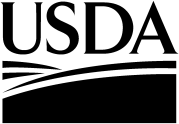 2013 AGRICULTURAL RESOURCE MANAGEMENT SURVEY2013 AGRICULTURAL RESOURCE MANAGEMENT SURVEY2013 AGRICULTURAL RESOURCE MANAGEMENT SURVEY2013 AGRICULTURAL RESOURCE MANAGEMENT SURVEY2013 AGRICULTURAL RESOURCE MANAGEMENT SURVEY2013 AGRICULTURAL RESOURCE MANAGEMENT SURVEY2013 AGRICULTURAL RESOURCE MANAGEMENT SURVEY2013 AGRICULTURAL RESOURCE MANAGEMENT SURVEY2013 AGRICULTURAL RESOURCE MANAGEMENT SURVEY2013 AGRICULTURAL RESOURCE MANAGEMENT SURVEY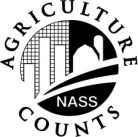  NATIONAL AGRICULTURAL STATISTICS SERVICECATTLE and CALVESCOSTS AND RETURNS REPORTCATTLE and CALVESCOSTS AND RETURNS REPORTCATTLE and CALVESCOSTS AND RETURNS REPORTCATTLE and CALVESCOSTS AND RETURNS REPORTCATTLE and CALVESCOSTS AND RETURNS REPORTCATTLE and CALVESCOSTS AND RETURNS REPORTCATTLE and CALVESCOSTS AND RETURNS REPORTCATTLE and CALVESCOSTS AND RETURNS REPORTCATTLE and CALVESCOSTS AND RETURNS REPORTCATTLE and CALVESCOSTS AND RETURNS REPORT NATIONAL AGRICULTURAL STATISTICS SERVICEDRAFTDRAFTDRAFTDRAFTDRAFTDRAFTDRAFTDRAFTDRAFTU.S. Department of Agriculture,Rm 5030, South Building1400 Independence Ave., S.W.Washington, DC 20250-2000Phone: 1-888-424-7828Fax: 202-690-2090 Email: nass@nass.usda.govU.S. Department of Agriculture,Rm 5030, South Building1400 Independence Ave., S.W.Washington, DC 20250-2000Phone: 1-888-424-7828Fax: 202-690-2090 Email: nass@nass.usda.govU.S. Department of Agriculture,Rm 5030, South Building1400 Independence Ave., S.W.Washington, DC 20250-2000Phone: 1-888-424-7828Fax: 202-690-2090 Email: nass@nass.usda.govCONTACT RECORDCONTACT RECORDCONTACT RECORDCONTACT RECORDCONTACT RECORDCONTACT RECORDCONTACT RECORDCONTACT RECORDCONTACT RECORDCONTACT RECORDCONTACT RECORDCONTACT RECORDCONTACT RECORDCONTACT RECORDCONTACT RECORDTIMEDATEDATENOTESNOTESNOTESNOTESNOTESNOTESNOTESNOTESNOTESNOTESMILITARY TIMEINTRODUCTION:  [Introduce yourself, and ask for the operator.  Rephrase in your own words.]We are collecting information on costs and returns and need your help to make the information as accurate as possible.Authority for collection of information on the Costs and Returns Report is Title 7, Section 2204 of the U.S. Code. Under Title 7 of the U.S. Code and CIPSEA (Public Law 107-347), facts about your operation are kept confidential and used only for statistical purposes. Response is voluntary. You may skip any question(s) you prefer not to answer.According to the Paperwork Reduction Act of 1995, an agency may not conduct or sponsor, and a person is not required to respond to, a collection of information unless it displays a valid OMB control number. The valid OMB control number for this information collection is 0535-0218. The time required to complete this information collection is estimated to average 100 minutes per response, including the time for reviewing instructions, searching existing data sources, gathering and maintaining the data needed, and completing and reviewing the collection of information.We encourage you to refer to your farm records during the interview.BEGINNING TIME [MILITARY]0004__ __ __ __INTRODUCTION:  [Introduce yourself, and ask for the operator.  Rephrase in your own words.]We are collecting information on costs and returns and need your help to make the information as accurate as possible.Authority for collection of information on the Costs and Returns Report is Title 7, Section 2204 of the U.S. Code. Under Title 7 of the U.S. Code and CIPSEA (Public Law 107-347), facts about your operation are kept confidential and used only for statistical purposes. Response is voluntary. You may skip any question(s) you prefer not to answer.According to the Paperwork Reduction Act of 1995, an agency may not conduct or sponsor, and a person is not required to respond to, a collection of information unless it displays a valid OMB control number. The valid OMB control number for this information collection is 0535-0218. The time required to complete this information collection is estimated to average 100 minutes per response, including the time for reviewing instructions, searching existing data sources, gathering and maintaining the data needed, and completing and reviewing the collection of information.We encourage you to refer to your farm records during the interview.SCREENING BOXINTRODUCTION:  [Introduce yourself, and ask for the operator.  Rephrase in your own words.]We are collecting information on costs and returns and need your help to make the information as accurate as possible.Authority for collection of information on the Costs and Returns Report is Title 7, Section 2204 of the U.S. Code. Under Title 7 of the U.S. Code and CIPSEA (Public Law 107-347), facts about your operation are kept confidential and used only for statistical purposes. Response is voluntary. You may skip any question(s) you prefer not to answer.According to the Paperwork Reduction Act of 1995, an agency may not conduct or sponsor, and a person is not required to respond to, a collection of information unless it displays a valid OMB control number. The valid OMB control number for this information collection is 0535-0218. The time required to complete this information collection is estimated to average 100 minutes per response, including the time for reviewing instructions, searching existing data sources, gathering and maintaining the data needed, and completing and reviewing the collection of information.We encourage you to refer to your farm records during the interview.0006INTRODUCTION:  [Introduce yourself, and ask for the operator.  Rephrase in your own words.]We are collecting information on costs and returns and need your help to make the information as accurate as possible.Authority for collection of information on the Costs and Returns Report is Title 7, Section 2204 of the U.S. Code. Under Title 7 of the U.S. Code and CIPSEA (Public Law 107-347), facts about your operation are kept confidential and used only for statistical purposes. Response is voluntary. You may skip any question(s) you prefer not to answer.According to the Paperwork Reduction Act of 1995, an agency may not conduct or sponsor, and a person is not required to respond to, a collection of information unless it displays a valid OMB control number. The valid OMB control number for this information collection is 0535-0218. The time required to complete this information collection is estimated to average 100 minutes per response, including the time for reviewing instructions, searching existing data sources, gathering and maintaining the data needed, and completing and reviewing the collection of information.We encourage you to refer to your farm records during the interview.[ENUMERATOR NOTE:  If screening box is code 1, 			complete the screening Supplement.If Screening box is blank, begin with Section A.][ENUMERATOR NOTE:  If screening box is code 1, 			complete the screening Supplement.If Screening box is blank, begin with Section A.][ENUMERATOR NOTE:  If screening box is code 1, 			complete the screening Supplement.If Screening box is blank, begin with Section A.] 	[Name, address and partners verified and updated if necessary] 	[Name, address and partners verified and updated if necessary] 	[Name, address and partners verified and updated if necessary] 	[Name, address and partners verified and updated if necessary] 	[Name, address and partners verified and updated if necessary] 	[Name, address and partners verified and updated if necessary] 	[Name, address and partners verified and updated if necessary] 	[Name, address and partners verified and updated if necessary] 	[Name, address and partners verified and updated if necessary]POID	__ __ __ __ __ __ __ __ __POID	__ __ __ __ __ __ __ __ __POID	__ __ __ __ __ __ __ __ __POID	__ __ __ __ __ __ __ __ __POID	__ __ __ __ __ __ __ __ __POID	__ __ __ __ __ __ __ __ __POID	__ __ __ __ __ __ __ __ __POID	__ __ __ __ __ __ __ __ __POID	__ __ __ __ __ __ __ __ __PARTNER NAMEPARTNER NAMEPARTNER NAMEPARTNER NAMEPARTNER NAMEPARTNER NAMEPARTNER NAMEPARTNER NAMEPARTNER NAMEADDRESSADDRESSADDRESSADDRESSADDRESSADDRESSADDRESSADDRESSADDRESSCITYSTATEZIPPHONE NUMBERPHONE NUMBERCITYSTATEZIPPHONE NUMBERPOID	__ __ __ __ __ __ __ __ __POID	__ __ __ __ __ __ __ __ __POID	__ __ __ __ __ __ __ __ __POID	__ __ __ __ __ __ __ __ __POID	__ __ __ __ __ __ __ __ __POID	__ __ __ __ __ __ __ __ __POID	__ __ __ __ __ __ __ __ __POID	__ __ __ __ __ __ __ __ __POID	__ __ __ __ __ __ __ __ __PARTNER NAMEPARTNER NAMEPARTNER NAMEPARTNER NAMEPARTNER NAMEPARTNER NAMEPARTNER NAMEPARTNER NAMEPARTNER NAMEADDRESSADDRESSADDRESSADDRESSADDRESSADDRESSADDRESSADDRESSADDRESSCITYSTATEZIPPHONE NUMBERPHONE NUMBERCITYSTATEZIPPHONE NUMBERTOTAL POINTS092509260927092800090002OFFICEUSE0929PARTNERSSTRATUM092509260927092800090002SECTION ALAND IN FARM / RANCHIn 2013, please report farm/ranch land owned, rented or used by you, your spouse, or by 
the partnership, corporation or organization for which you are reporting.(Include all cropland, idle land, CRP, pastureland, woodland, wasteland, farmstead, acres used for crop/livestock production facilities,and all other building sites associated with this operation, etc.)In 2013, please report farm/ranch land owned, rented or used by you, your spouse, or by 
the partnership, corporation or organization for which you are reporting.(Include all cropland, idle land, CRP, pastureland, woodland, wasteland, farmstead, acres used for crop/livestock production facilities,and all other building sites associated with this operation, etc.)In 2013, please report farm/ranch land owned, rented or used by you, your spouse, or by 
the partnership, corporation or organization for which you are reporting.(Include all cropland, idle land, CRP, pastureland, woodland, wasteland, farmstead, acres used for crop/livestock production facilities,and all other building sites associated with this operation, etc.)In 2013, please report farm/ranch land owned, rented or used by you, your spouse, or by 
the partnership, corporation or organization for which you are reporting.(Include all cropland, idle land, CRP, pastureland, woodland, wasteland, farmstead, acres used for crop/livestock production facilities,and all other building sites associated with this operation, etc.)In 2013, please report farm/ranch land owned, rented or used by you, your spouse, or by 
the partnership, corporation or organization for which you are reporting.(Include all cropland, idle land, CRP, pastureland, woodland, wasteland, farmstead, acres used for crop/livestock production facilities,and all other building sites associated with this operation, etc.)In 2013, please report farm/ranch land owned, rented or used by you, your spouse, or by 
the partnership, corporation or organization for which you are reporting.(Include all cropland, idle land, CRP, pastureland, woodland, wasteland, farmstead, acres used for crop/livestock production facilities,and all other building sites associated with this operation, etc.)In 2013, please report farm/ranch land owned, rented or used by you, your spouse, or by 
the partnership, corporation or organization for which you are reporting.(Include all cropland, idle land, CRP, pastureland, woodland, wasteland, farmstead, acres used for crop/livestock production facilities,and all other building sites associated with this operation, etc.)NUMBER OF ACRESNUMBER OF ACRES1.	How many acres of farm and ranch land are owned? . . . . . . . . . . . . . . . . . . . . . . . . . . . . . . . . . . . . . 1.	How many acres of farm and ranch land are owned? . . . . . . . . . . . . . . . . . . . . . . . . . . . . . . . . . . . . . 1.	How many acres of farm and ranch land are owned? . . . . . . . . . . . . . . . . . . . . . . . . . . . . . . . . . . . . . 1.	How many acres of farm and ranch land are owned? . . . . . . . . . . . . . . . . . . . . . . . . . . . . . . . . . . . . . +002000202.	How many acres of farm and ranch land are rented or leased from others--	(Exclude land used on an AUM or fee per head basis under a grazing permit.) 2.	How many acres of farm and ranch land are rented or leased from others--	(Exclude land used on an AUM or fee per head basis under a grazing permit.) a.	for a fixed or flexible cash rent payment?. . . . . . . . . . . . . . . . . . . . . . . . . . . . . . . . . . . . . . . . . . . . a.	for a fixed or flexible cash rent payment?. . . . . . . . . . . . . . . . . . . . . . . . . . . . . . . . . . . . . . . . . . . . a.	for a fixed or flexible cash rent payment?. . . . . . . . . . . . . . . . . . . . . . . . . . . . . . . . . . . . . . . . . . . . a.	for a fixed or flexible cash rent payment?. . . . . . . . . . . . . . . . . . . . . . . . . . . . . . . . . . . . . . . . . . . . +00210021b.	for a share of crop or livestock production?	(Include hybrid rental arrangement where rent paid is based on a fixed	cash payment plus some shared production.) . . . . . . . . . . . . . . . . . . . . . . . . . . . . . . . . . . . . . . . . . . . . . . . . b.	for a share of crop or livestock production?	(Include hybrid rental arrangement where rent paid is based on a fixed	cash payment plus some shared production.) . . . . . . . . . . . . . . . . . . . . . . . . . . . . . . . . . . . . . . . . . . . . . . . . b.	for a share of crop or livestock production?	(Include hybrid rental arrangement where rent paid is based on a fixed	cash payment plus some shared production.) . . . . . . . . . . . . . . . . . . . . . . . . . . . . . . . . . . . . . . . . . . . . . . . . b.	for a share of crop or livestock production?	(Include hybrid rental arrangement where rent paid is based on a fixed	cash payment plus some shared production.) . . . . . . . . . . . . . . . . . . . . . . . . . . . . . . . . . . . . . . . . . . . . . . . . +00230023c.	for free? . . . . . . . . . . . . . . . . . . . . . . . . . . . . . . . . . . . . . . . . . . . . . . . . . . . . . . . . . . . . . . . . . . . . . . . . c.	for free? . . . . . . . . . . . . . . . . . . . . . . . . . . . . . . . . . . . . . . . . . . . . . . . . . . . . . . . . . . . . . . . . . . . . . . . . c.	for free? . . . . . . . . . . . . . . . . . . . . . . . . . . . . . . . . . . . . . . . . . . . . . . . . . . . . . . . . . . . . . . . . . . . . . . . . c.	for free? . . . . . . . . . . . . . . . . . . . . . . . . . . . . . . . . . . . . . . . . . . . . . . . . . . . . . . . . . . . . . . . . . . . . . . . . +00240024NUMBER OF ACRESNUMBER OF ACRES3.	How many acres of farm and ranch land are rented or leased 
	to others?  	(Include land rented out for cash, for a share of crop or livestock 
	production, or rent free.) . . . . . . . . . . . . . . . . . . . . . . . . . . . . . . . . . . . . . . . . . . . . . . . . . . . . . . . . . . . . . . . . . . 3.	How many acres of farm and ranch land are rented or leased 
	to others?  	(Include land rented out for cash, for a share of crop or livestock 
	production, or rent free.) . . . . . . . . . . . . . . . . . . . . . . . . . . . . . . . . . . . . . . . . . . . . . . . . . . . . . . . . . . . . . . . . . . 3.	How many acres of farm and ranch land are rented or leased 
	to others?  	(Include land rented out for cash, for a share of crop or livestock 
	production, or rent free.) . . . . . . . . . . . . . . . . . . . . . . . . . . . . . . . . . . . . . . . . . . . . . . . . . . . . . . . . . . . . . . . . . . 3.	How many acres of farm and ranch land are rented or leased 
	to others?  	(Include land rented out for cash, for a share of crop or livestock 
	production, or rent free.) . . . . . . . . . . . . . . . . . . . . . . . . . . . . . . . . . . . . . . . . . . . . . . . . . . . . . . . . . . . . . . . . . . -002500254.	TOTAL ACRES in this operation in 2013 (subtract item 4 from item 3). . . . . . . . . . . . . . . . . . . . . . . =00265.	How many acres did this operation use for pasturing or grazing of livestock on a per-head or animal unit month (AUM) basis?  	(Include Federal, State, railroad, Public School District, Indian Reservation, and private land.). . . . . . . . . . . . . . . . . . . . . . 00276.	Of the total acres in this operation (item 4 above), how many acres were--6.	Of the total acres in this operation (item 4 above), how many acres were--NUMBER OF ACRESNUMBER OF ACRESa.	considered cropland?  (Include land planted to hay and land in government programs.	Exclude wild hay and CRP acres planted to trees.). . . . . . . . . . . . . . . . . . . . . . . . . . . . . . . . . . . . . . . . . . . . . . . . . a.	considered cropland?  (Include land planted to hay and land in government programs.	Exclude wild hay and CRP acres planted to trees.). . . . . . . . . . . . . . . . . . . . . . . . . . . . . . . . . . . . . . . . . . . . . . . . . a.	considered cropland?  (Include land planted to hay and land in government programs.	Exclude wild hay and CRP acres planted to trees.). . . . . . . . . . . . . . . . . . . . . . . . . . . . . . . . . . . . . . . . . . . . . . . . . a.	considered cropland?  (Include land planted to hay and land in government programs.	Exclude wild hay and CRP acres planted to trees.). . . . . . . . . . . . . . . . . . . . . . . . . . . . . . . . . . . . . . . . . . . . . . . . . a.	considered cropland?  (Include land planted to hay and land in government programs.	Exclude wild hay and CRP acres planted to trees.). . . . . . . . . . . . . . . . . . . . . . . . . . . . . . . . . . . . . . . . . . . . . . . . . a.	considered cropland?  (Include land planted to hay and land in government programs.	Exclude wild hay and CRP acres planted to trees.). . . . . . . . . . . . . . . . . . . . . . . . . . . . . . . . . . . . . . . . . . . . . . . . . a.	considered cropland?  (Include land planted to hay and land in government programs.	Exclude wild hay and CRP acres planted to trees.). . . . . . . . . . . . . . . . . . . . . . . . . . . . . . . . . . . . . . . . . . . . . . . . . 00300030b.	covered under a federal crop insurance policy?. . . . . . . . . . . . . . . . . . . . . . . . . . . . . . . . . . . . . . . . . . . b.	covered under a federal crop insurance policy?. . . . . . . . . . . . . . . . . . . . . . . . . . . . . . . . . . . . . . . . . . . b.	covered under a federal crop insurance policy?. . . . . . . . . . . . . . . . . . . . . . . . . . . . . . . . . . . . . . . . . . . b.	covered under a federal crop insurance policy?. . . . . . . . . . . . . . . . . . . . . . . . . . . . . . . . . . . . . . . . . . . b.	covered under a federal crop insurance policy?. . . . . . . . . . . . . . . . . . . . . . . . . . . . . . . . . . . . . . . . . . . b.	covered under a federal crop insurance policy?. . . . . . . . . . . . . . . . . . . . . . . . . . . . . . . . . . . . . . . . . . . b.	covered under a federal crop insurance policy?. . . . . . . . . . . . . . . . . . . . . . . . . . . . . . . . . . . . . . . . . . . b.	covered under a federal crop insurance policy?. . . . . . . . . . . . . . . . . . . . . . . . . . . . . . . . . . . . . . . . . . . b.	covered under a federal crop insurance policy?. . . . . . . . . . . . . . . . . . . . . . . . . . . . . . . . . . . . . . . . . . . b.	covered under a federal crop insurance policy?. . . . . . . . . . . . . . . . . . . . . . . . . . . . . . . . . . . . . . . . . . . b.	covered under a federal crop insurance policy?. . . . . . . . . . . . . . . . . . . . . . . . . . . . . . . . . . . . . . . . . . . b.	covered under a federal crop insurance policy?. . . . . . . . . . . . . . . . . . . . . . . . . . . . . . . . . . . . . . . . . . . b.	covered under a federal crop insurance policy?. . . . . . . . . . . . . . . . . . . . . . . . . . . . . . . . . . . . . . . . . . . b.	covered under a federal crop insurance policy?. . . . . . . . . . . . . . . . . . . . . . . . . . . . . . . . . . . . . . . . . . . 00390039c.	enrolled in the Conservation Reserve Program (CRP)	Conservation Reserve Enhancement Program (CREP), or	Wetlands Reserve Program (WRP)?. . . . . . . . . . . . . . . . . . . . . . . . . . . . . . . . . . . . . . . . . . . . . . . . . . . . . c.	enrolled in the Conservation Reserve Program (CRP)	Conservation Reserve Enhancement Program (CREP), or	Wetlands Reserve Program (WRP)?. . . . . . . . . . . . . . . . . . . . . . . . . . . . . . . . . . . . . . . . . . . . . . . . . . . . . c.	enrolled in the Conservation Reserve Program (CRP)	Conservation Reserve Enhancement Program (CREP), or	Wetlands Reserve Program (WRP)?. . . . . . . . . . . . . . . . . . . . . . . . . . . . . . . . . . . . . . . . . . . . . . . . . . . . . c.	enrolled in the Conservation Reserve Program (CRP)	Conservation Reserve Enhancement Program (CREP), or	Wetlands Reserve Program (WRP)?. . . . . . . . . . . . . . . . . . . . . . . . . . . . . . . . . . . . . . . . . . . . . . . . . . . . . c.	enrolled in the Conservation Reserve Program (CRP)	Conservation Reserve Enhancement Program (CREP), or	Wetlands Reserve Program (WRP)?. . . . . . . . . . . . . . . . . . . . . . . . . . . . . . . . . . . . . . . . . . . . . . . . . . . . . c.	enrolled in the Conservation Reserve Program (CRP)	Conservation Reserve Enhancement Program (CREP), or	Wetlands Reserve Program (WRP)?. . . . . . . . . . . . . . . . . . . . . . . . . . . . . . . . . . . . . . . . . . . . . . . . . . . . . c.	enrolled in the Conservation Reserve Program (CRP)	Conservation Reserve Enhancement Program (CREP), or	Wetlands Reserve Program (WRP)?. . . . . . . . . . . . . . . . . . . . . . . . . . . . . . . . . . . . . . . . . . . . . . . . . . . . . c.	enrolled in the Conservation Reserve Program (CRP)	Conservation Reserve Enhancement Program (CREP), or	Wetlands Reserve Program (WRP)?. . . . . . . . . . . . . . . . . . . . . . . . . . . . . . . . . . . . . . . . . . . . . . . . . . . . . c.	enrolled in the Conservation Reserve Program (CRP)	Conservation Reserve Enhancement Program (CREP), or	Wetlands Reserve Program (WRP)?. . . . . . . . . . . . . . . . . . . . . . . . . . . . . . . . . . . . . . . . . . . . . . . . . . . . . c.	enrolled in the Conservation Reserve Program (CRP)	Conservation Reserve Enhancement Program (CREP), or	Wetlands Reserve Program (WRP)?. . . . . . . . . . . . . . . . . . . . . . . . . . . . . . . . . . . . . . . . . . . . . . . . . . . . . c.	enrolled in the Conservation Reserve Program (CRP)	Conservation Reserve Enhancement Program (CREP), or	Wetlands Reserve Program (WRP)?. . . . . . . . . . . . . . . . . . . . . . . . . . . . . . . . . . . . . . . . . . . . . . . . . . . . . c.	enrolled in the Conservation Reserve Program (CRP)	Conservation Reserve Enhancement Program (CREP), or	Wetlands Reserve Program (WRP)?. . . . . . . . . . . . . . . . . . . . . . . . . . . . . . . . . . . . . . . . . . . . . . . . . . . . . c.	enrolled in the Conservation Reserve Program (CRP)	Conservation Reserve Enhancement Program (CREP), or	Wetlands Reserve Program (WRP)?. . . . . . . . . . . . . . . . . . . . . . . . . . . . . . . . . . . . . . . . . . . . . . . . . . . . . c.	enrolled in the Conservation Reserve Program (CRP)	Conservation Reserve Enhancement Program (CREP), or	Wetlands Reserve Program (WRP)?. . . . . . . . . . . . . . . . . . . . . . . . . . . . . . . . . . . . . . . . . . . . . . . . . . . . . 00280028d.	enrolled in the federal Grassland Reserve Program (GRP)?. . . . . . . . . . . . . . . . . . . . . . . . . . . . . . . . d.	enrolled in the federal Grassland Reserve Program (GRP)?. . . . . . . . . . . . . . . . . . . . . . . . . . . . . . . . d.	enrolled in the federal Grassland Reserve Program (GRP)?. . . . . . . . . . . . . . . . . . . . . . . . . . . . . . . . d.	enrolled in the federal Grassland Reserve Program (GRP)?. . . . . . . . . . . . . . . . . . . . . . . . . . . . . . . . d.	enrolled in the federal Grassland Reserve Program (GRP)?. . . . . . . . . . . . . . . . . . . . . . . . . . . . . . . . d.	enrolled in the federal Grassland Reserve Program (GRP)?. . . . . . . . . . . . . . . . . . . . . . . . . . . . . . . . d.	enrolled in the federal Grassland Reserve Program (GRP)?. . . . . . . . . . . . . . . . . . . . . . . . . . . . . . . . d.	enrolled in the federal Grassland Reserve Program (GRP)?. . . . . . . . . . . . . . . . . . . . . . . . . . . . . . . . d.	enrolled in the federal Grassland Reserve Program (GRP)?. . . . . . . . . . . . . . . . . . . . . . . . . . . . . . . . d.	enrolled in the federal Grassland Reserve Program (GRP)?. . . . . . . . . . . . . . . . . . . . . . . . . . . . . . . . d.	enrolled in the federal Grassland Reserve Program (GRP)?. . . . . . . . . . . . . . . . . . . . . . . . . . . . . . . . d.	enrolled in the federal Grassland Reserve Program (GRP)?. . . . . . . . . . . . . . . . . . . . . . . . . . . . . . . . d.	enrolled in the federal Grassland Reserve Program (GRP)?. . . . . . . . . . . . . . . . . . . . . . . . . . . . . . . . d.	enrolled in the federal Grassland Reserve Program (GRP)?. . . . . . . . . . . . . . . . . . . . . . . . . . . . . . . . 00360036YEAR(i)	If these acres were under a long-term (at least 30 years) or permanent easement, 	what was the first year of implementation?. . . . . . . . . . . . . . . . . . . . . . . . . . . . . . . . . . . . . . . . . . . . 0073(i)	If these acres were under a long-term (at least 30 years) or permanent easement, 	what was the first year of implementation?. . . . . . . . . . . . . . . . . . . . . . . . . . . . . . . . . . . . . . . . . . . . __ __ __ __SECTION A continued on the next page.e.	enrolled in a farmland or grassland protection program other than GRP?  (Include State and local government programs and non-governmental/private agreements). . . . . . . . . . . . . . . . . . . . . . . . . . . . . . . . . . . . . . . e.	enrolled in a farmland or grassland protection program other than GRP?  (Include State and local government programs and non-governmental/private agreements). . . . . . . . . . . . . . . . . . . . . . . . . . . . . . . . . . . . . . . e.	enrolled in a farmland or grassland protection program other than GRP?  (Include State and local government programs and non-governmental/private agreements). . . . . . . . . . . . . . . . . . . . . . . . . . . . . . . . . . . . . . . ACRESe.	enrolled in a farmland or grassland protection program other than GRP?  (Include State and local government programs and non-governmental/private agreements). . . . . . . . . . . . . . . . . . . . . . . . . . . . . . . . . . . . . . . e.	enrolled in a farmland or grassland protection program other than GRP?  (Include State and local government programs and non-governmental/private agreements). . . . . . . . . . . . . . . . . . . . . . . . . . . . . . . . . . . . . . . e.	enrolled in a farmland or grassland protection program other than GRP?  (Include State and local government programs and non-governmental/private agreements). . . . . . . . . . . . . . . . . . . . . . . . . . . . . . . . . . . . . . . 0038YEAR(i)	If these acres were under a long-term (at least 25 years) or permanent easement, 	what was the first year of implementation?. . . . . . . . . . . . . . . . . . . . . . . . . . . . . . . . . . . . . . . . . . . . . (i)	If these acres were under a long-term (at least 25 years) or permanent easement, 	what was the first year of implementation?. . . . . . . . . . . . . . . . . . . . . . . . . . . . . . . . . . . . . . . . . . . . . (i)	If these acres were under a long-term (at least 25 years) or permanent easement, 	what was the first year of implementation?. . . . . . . . . . . . . . . . . . . . . . . . . . . . . . . . . . . . . . . . . . . . . 0074(i)	If these acres were under a long-term (at least 25 years) or permanent easement, 	what was the first year of implementation?. . . . . . . . . . . . . . . . . . . . . . . . . . . . . . . . . . . . . . . . . . . . . (i)	If these acres were under a long-term (at least 25 years) or permanent easement, 	what was the first year of implementation?. . . . . . . . . . . . . . . . . . . . . . . . . . . . . . . . . . . . . . . . . . . . . (i)	If these acres were under a long-term (at least 25 years) or permanent easement, 	what was the first year of implementation?. . . . . . . . . . . . . . . . . . . . . . . . . . . . . . . . . . . . . . . . . . . . . __ __ __ __ACRESf.	used to raise certified organic produced crops?. . . . . . . . . . . . . . . . . . . . . . . . . . . . . . . . . . . . . . . . . . 00417.	What is the total acreage of fields subject to conservation treatments under an 	Environmental Quality Incentive Program (EQIP) and/or Conservation Security 	Program (CSP) contract? . . . . . . . . . . . . . . . . . . . . . . . . . . . . . . . . . . . . . . . . . . . . . . . . . . . . . . . . . . . . . . . . . . 7.	What is the total acreage of fields subject to conservation treatments under an 	Environmental Quality Incentive Program (EQIP) and/or Conservation Security 	Program (CSP) contract? . . . . . . . . . . . . . . . . . . . . . . . . . . . . . . . . . . . . . . . . . . . . . . . . . . . . . . . . . . . . . . . . . . 0070(Include acreage of fields/tracts where practices are applied (e.g., reduced tillage, terraces, and grassed waterways) and acreage of adjacent fields/tracts that benefit from field-edge practices (such as filter strips, riparian buffers, or fences).  In the case of manure handling facilities or equipment, include all land on and off the farm used for spreading of manure.) RENT PAIDRENT PAIDDOLLARS8.	Including rent for land and/or buildings, what was the total CASH RENT PAID in 2013	by this operation?. . . . . . . . . . . . . . . . . . . . . . . . . . . . . . . . . . . . . . . . . . . . . . . . . . . . . . . . . . . . . . . . . . . . . . . . . . 8.	Including rent for land and/or buildings, what was the total CASH RENT PAID in 2013	by this operation?. . . . . . . . . . . . . . . . . . . . . . . . . . . . . . . . . . . . . . . . . . . . . . . . . . . . . . . . . . . . . . . . . . . . . . . . . . 8.	Including rent for land and/or buildings, what was the total CASH RENT PAID in 2013	by this operation?. . . . . . . . . . . . . . . . . . . . . . . . . . . . . . . . . . . . . . . . . . . . . . . . . . . . . . . . . . . . . . . . . . . . . . . . . . 0044(Include rent paid in 2013 for previous years and rent paid in advance.  Exclude storage bins, to be reported later in Section F item 20c.) (Include rent paid in 2013 for previous years and rent paid in advance.  Exclude storage bins, to be reported later in Section F item 20c.) 9.	In 2013, what were the total usage (grazing) fees this operation paid for the use of publicly 	owned land on an AUM basis?. . . . . . . . . . . . . . . . . . . . . . . . . . . . . . . . . . . . . . . . . . . . . . . . . . . . . . . . . . . . . 9.	In 2013, what were the total usage (grazing) fees this operation paid for the use of publicly 	owned land on an AUM basis?. . . . . . . . . . . . . . . . . . . . . . . . . . . . . . . . . . . . . . . . . . . . . . . . . . . . . . . . . . . . . 9.	In 2013, what were the total usage (grazing) fees this operation paid for the use of publicly 	owned land on an AUM basis?. . . . . . . . . . . . . . . . . . . . . . . . . . . . . . . . . . . . . . . . . . . . . . . . . . . . . . . . . . . . . 9.	In 2013, what were the total usage (grazing) fees this operation paid for the use of publicly 	owned land on an AUM basis?. . . . . . . . . . . . . . . . . . . . . . . . . . . . . . . . . . . . . . . . . . . . . . . . . . . . . . . . . . . . . 0045(Include fees paid for privately owned land administered by a public agency through exchange of use.) 10.	In 2013, how much did this operation spend on pasturing or grazing of livestock on privately 	owned 	land used on a fee per head (AUM) or gain basis in 2013?. . . . . . . . . . . . . . . . . . . . . . . . . . . . . . 10.	In 2013, how much did this operation spend on pasturing or grazing of livestock on privately 	owned 	land used on a fee per head (AUM) or gain basis in 2013?. . . . . . . . . . . . . . . . . . . . . . . . . . . . . . 0046RENT RECEIVED11.	Including rent for land and buildings, what was the total CASH RENT RECEIVED in 2013 for 	acres rented TO others by this operation?  (Exclude grazing of livestock to be reported in SECTION E.). . . . . . . . 004212.	For acres share-rented to others, what was the total value of crop or livestock shares received in 	2013 by this operation?  (Include government payments received from those acres.). . . . . . . . . . . . . . . . . . . . . . . . . 0043SECTION BACREAGE and PRODUCTION		1.	During 2013, how much of these crops were harvested (number of crop acres, total amount produced, and amount used) on the total acres in this operation?  (Include crops grown on a contract or custom basis.  Exclude crops grown on land rented to others and cover crops if not harvested.)12233444CROPFIELD CROPSHow many acres wereharvested?ACRESHow many acres wereharvested?ACRESWhat was the total production?TOTAL AMOUNTWhat was the total production?TOTAL AMOUNTHow  much of this operation’sshare of the total productionwas (will be) used on thisoperation?TOTAL AMOUNTHow  much of this operation’sshare of the total productionwas (will be) used on thisoperation?TOTAL AMOUNTHow  much of this operation’sshare of the total productionwas (will be) used on thisoperation?TOTAL AMOUNTCorn for Grain. . . . . . . . . . . . . . . . 010501050106Bu.01070107Bu.Corn for Silage or Greenchop. . . . . 010901090110Tons01110111TonsCotton, all types. . . . . . . . . . . . . . 011301130114Lbs.Peanuts. . . . . . . . . . . . . . . . . . . . 011701170118Lbs.Potatoes, - report sweet potatoes in 		all other crops. . . . . . . . 0121.____0122Cwt.01230123Cwt.Rice. . . . . . . . . . . . . . . . . . . . . . . 012501250126Cwt.Sorghum for Grain. . . . . . . . . . . . . 012901290130Bu.01310131Bu.Sorghum for Silage. . . . . . . . . . . . 013301330134Tons01350135TonsSoybeans. . . . . . . . . . . . . . . . . . . 013701370138Bu.01390139Bu.Tobacco, all. . . . . . . . . . . . . . . . . 0141.____0142Lbs.SMALL GRAINSBarley for Grain. . . . . . . . . . . . . . . 014501450146Bu.01470147Bu.Oats for Grain. . . . . . . . . . . . . . . . 014901490150Bu.01510151Bu.Wheat, All Types, for Grain. . . . . . . 015301530154Bu.01550155Bu.DRY HAY CROPSHay, Alfalfa. . . . . . . . . . . . . . . . . . 015701570158Tons01590159TonsHay, All Other. . . . . . . . . . . . . . . . 016101610162Tons01630163TonsOTHER CROPSCanola. . . . . . . . . . . . . . . . . . . . . 016501650166Lbs.01670167Lbs.Other Oilseeds. . . . . . . . . . . . . . . 016901690170Lbs.Sugarcane or Sugarbeets. . . . . . . . 017301730174Tons01750175TonsDry Edible Beans/Peas/Lentils. . . . 01770177Vegetables for processing. . . . . . . 01780178All Other Vegetables and Melons01790179Fruits, Nuts, and Berries. . . . . . . . 01800180Nursery and greenhouse crops(Include Christmas trees.)01810181All Other Crops not listed above01820182Section B continued on next page2.	What was the area grown for sale of nursery, floriculture, or 
	greenhouse crops, including ornamental plants, flowers, 
	mushrooms, aquatic plants, sod, food crops 	under protection, 
	vegetable seeds, flower seeds, or other propagative materials?. . . . . . . . . . . . . . SQUARE FEET UNDER glass or other protection?ACRES in theOPEN?ACRES in theOPEN?2.	What was the area grown for sale of nursery, floriculture, or 
	greenhouse crops, including ornamental plants, flowers, 
	mushrooms, aquatic plants, sod, food crops 	under protection, 
	vegetable seeds, flower seeds, or other propagative materials?. . . . . . . . . . . . . . 01910192.____DOLLARS3.	For acres rented to this operation on a share basis in 2013, what was the estimated total market 	value of your landlord’s share of total crop production in 2013?. . . . . . . . . . . . . . . . . . . . . . . . . . . . . . . . . . . 0184SECTION CLIVESTOCK  1.	Please report the total numbers, including landlord’s share, of livestock, poultry, and/or poultry 
products sold or removed from the operation during 2013 and the total inventory on 
December 31, 2013 regardless of ownership.  (Include both non-contract and contract sales.)1.	Please report the total numbers, including landlord’s share, of livestock, poultry, and/or poultry 
products sold or removed from the operation during 2013 and the total inventory on 
December 31, 2013 regardless of ownership.  (Include both non-contract and contract sales.)1.	Please report the total numbers, including landlord’s share, of livestock, poultry, and/or poultry 
products sold or removed from the operation during 2013 and the total inventory on 
December 31, 2013 regardless of ownership.  (Include both non-contract and contract sales.)1.	Please report the total numbers, including landlord’s share, of livestock, poultry, and/or poultry 
products sold or removed from the operation during 2013 and the total inventory on 
December 31, 2013 regardless of ownership.  (Include both non-contract and contract sales.)1.	Please report the total numbers, including landlord’s share, of livestock, poultry, and/or poultry 
products sold or removed from the operation during 2013 and the total inventory on 
December 31, 2013 regardless of ownership.  (Include both non-contract and contract sales.)1.	Please report the total numbers, including landlord’s share, of livestock, poultry, and/or poultry 
products sold or removed from the operation during 2013 and the total inventory on 
December 31, 2013 regardless of ownership.  (Include both non-contract and contract sales.)1.	Please report the total numbers, including landlord’s share, of livestock, poultry, and/or poultry 
products sold or removed from the operation during 2013 and the total inventory on 
December 31, 2013 regardless of ownership.  (Include both non-contract and contract sales.)1.	Please report the total numbers, including landlord’s share, of livestock, poultry, and/or poultry 
products sold or removed from the operation during 2013 and the total inventory on 
December 31, 2013 regardless of ownership.  (Include both non-contract and contract sales.)1.	Please report the total numbers, including landlord’s share, of livestock, poultry, and/or poultry 
products sold or removed from the operation during 2013 and the total inventory on 
December 31, 2013 regardless of ownership.  (Include both non-contract and contract sales.)1.	Please report the total numbers, including landlord’s share, of livestock, poultry, and/or poultry 
products sold or removed from the operation during 2013 and the total inventory on 
December 31, 2013 regardless of ownership.  (Include both non-contract and contract sales.)Total Number sold or removed during 2013Total  Inventory December 31, 2013Total owned  by operation on December 31, 2013a.	All cattle and calves. . . . . . . . . . . . . . . . . . . a.	All cattle and calves. . . . . . . . . . . . . . . . . . . a.	All cattle and calves. . . . . . . . . . . . . . . . . . . 026002610295(i)	Beef cows  	(Include beef heifers that have calved). . . . . . (i)	Beef cows  	(Include beef heifers that have calved). . . . . . (i)	Beef cows  	(Include beef heifers that have calved). . . . . . (i)	Beef cows  	(Include beef heifers that have calved). . . . . . (i)	Beef cows  	(Include beef heifers that have calved). . . . . . (i)	Beef cows  	(Include beef heifers that have calved). . . . . . 025402550256(ii)	Milk cows, both dry or in milk  	(Include milk heifers that have calved). . . . . . (ii)	Milk cows, both dry or in milk  	(Include milk heifers that have calved). . . . . . (ii)	Milk cows, both dry or in milk  	(Include milk heifers that have calved). . . . . . (ii)	Milk cows, both dry or in milk  	(Include milk heifers that have calved). . . . . . (ii)	Milk cows, both dry or in milk  	(Include milk heifers that have calved). . . . . . (ii)	Milk cows, both dry or in milk  	(Include milk heifers that have calved). . . . . . 025702580259(iii)	Milk (Report in cwt.). . . . . . . . . . . . . . . . . . (iii)	Milk (Report in cwt.). . . . . . . . . . . . . . . . . . (iii)	Milk (Report in cwt.). . . . . . . . . . . . . . . . . . 0270b.	All hogs and pigs. . . . . . . . . . . . . . . . . . . . . . b.	All hogs and pigs. . . . . . . . . . . . . . . . . . . . . . b.	All hogs and pigs. . . . . . . . . . . . . . . . . . . . . . 026202630296c.	Chicken eggs 
	(Report in dozens). . . . . . . . . . . . . . . . . . . . . . . . c.	Chicken eggs 
	(Report in dozens). . . . . . . . . . . . . . . . . . . . . . . . c.	Chicken eggs 
	(Report in dozens). . . . . . . . . . . . . . . . . . . . . . . . c.	Chicken eggs 
	(Report in dozens). . . . . . . . . . . . . . . . . . . . . . . . 0266d.	Turkeys. . . . . . . . . . . . . . . . . . . . . . . . . . . . . . d.	Turkeys. . . . . . . . . . . . . . . . . . . . . . . . . . . . . . 026802690298e.	Broilers. . . . . . . . . . . . . . . . . . . . . . . . . . . . . . e.	Broilers. . . . . . . . . . . . . . . . . . . . . . . . . . . . . . 026402650297f.	All other livestock or poultry	(Specify type(s):_________________________)f.	All other livestock or poultry	(Specify type(s):_________________________)0272027302992.	For acres rented to this operation on a share basis in 2013, what was the estimated total 	market value of your landlord’s share of livestock production?	(Exclude shared livestock production not part of a land rental agreement.). . . . . . . . . . . . . . . . . . . . . . . . . . . . . . . . . . . . . . 2.	For acres rented to this operation on a share basis in 2013, what was the estimated total 	market value of your landlord’s share of livestock production?	(Exclude shared livestock production not part of a land rental agreement.). . . . . . . . . . . . . . . . . . . . . . . . . . . . . . . . . . . . . . 2.	For acres rented to this operation on a share basis in 2013, what was the estimated total 	market value of your landlord’s share of livestock production?	(Exclude shared livestock production not part of a land rental agreement.). . . . . . . . . . . . . . . . . . . . . . . . . . . . . . . . . . . . . . 2.	For acres rented to this operation on a share basis in 2013, what was the estimated total 	market value of your landlord’s share of livestock production?	(Exclude shared livestock production not part of a land rental agreement.). . . . . . . . . . . . . . . . . . . . . . . . . . . . . . . . . . . . . . 2.	For acres rented to this operation on a share basis in 2013, what was the estimated total 	market value of your landlord’s share of livestock production?	(Exclude shared livestock production not part of a land rental agreement.). . . . . . . . . . . . . . . . . . . . . . . . . . . . . . . . . . . . . . 2.	For acres rented to this operation on a share basis in 2013, what was the estimated total 	market value of your landlord’s share of livestock production?	(Exclude shared livestock production not part of a land rental agreement.). . . . . . . . . . . . . . . . . . . . . . . . . . . . . . . . . . . . . . 2.	For acres rented to this operation on a share basis in 2013, what was the estimated total 	market value of your landlord’s share of livestock production?	(Exclude shared livestock production not part of a land rental agreement.). . . . . . . . . . . . . . . . . . . . . . . . . . . . . . . . . . . . . . 2.	For acres rented to this operation on a share basis in 2013, what was the estimated total 	market value of your landlord’s share of livestock production?	(Exclude shared livestock production not part of a land rental agreement.). . . . . . . . . . . . . . . . . . . . . . . . . . . . . . . . . . . . . . DOLLARS2.	For acres rented to this operation on a share basis in 2013, what was the estimated total 	market value of your landlord’s share of livestock production?	(Exclude shared livestock production not part of a land rental agreement.). . . . . . . . . . . . . . . . . . . . . . . . . . . . . . . . . . . . . . 2.	For acres rented to this operation on a share basis in 2013, what was the estimated total 	market value of your landlord’s share of livestock production?	(Exclude shared livestock production not part of a land rental agreement.). . . . . . . . . . . . . . . . . . . . . . . . . . . . . . . . . . . . . . 2.	For acres rented to this operation on a share basis in 2013, what was the estimated total 	market value of your landlord’s share of livestock production?	(Exclude shared livestock production not part of a land rental agreement.). . . . . . . . . . . . . . . . . . . . . . . . . . . . . . . . . . . . . . 2.	For acres rented to this operation on a share basis in 2013, what was the estimated total 	market value of your landlord’s share of livestock production?	(Exclude shared livestock production not part of a land rental agreement.). . . . . . . . . . . . . . . . . . . . . . . . . . . . . . . . . . . . . . 2.	For acres rented to this operation on a share basis in 2013, what was the estimated total 	market value of your landlord’s share of livestock production?	(Exclude shared livestock production not part of a land rental agreement.). . . . . . . . . . . . . . . . . . . . . . . . . . . . . . . . . . . . . . 2.	For acres rented to this operation on a share basis in 2013, what was the estimated total 	market value of your landlord’s share of livestock production?	(Exclude shared livestock production not part of a land rental agreement.). . . . . . . . . . . . . . . . . . . . . . . . . . . . . . . . . . . . . . 2.	For acres rented to this operation on a share basis in 2013, what was the estimated total 	market value of your landlord’s share of livestock production?	(Exclude shared livestock production not part of a land rental agreement.). . . . . . . . . . . . . . . . . . . . . . . . . . . . . . . . . . . . . . 2.	For acres rented to this operation on a share basis in 2013, what was the estimated total 	market value of your landlord’s share of livestock production?	(Exclude shared livestock production not part of a land rental agreement.). . . . . . . . . . . . . . . . . . . . . . . . . . . . . . . . . . . . . . 0276SECTION C:  LIVESTOCKSECTION C:  LIVESTOCKOTHER OPERATIONS GROWING LIVESTOCK FOR THIS OPERATION3.	Did any other operation(s) grow livestock or poultry for this operation	under a contract arrangement in 2013 (you are the contractor)?3.	Did any other operation(s) grow livestock or poultry for this operation	under a contract arrangement in 2013 (you are the contractor)?CODE  YES =  [Enter code 1]			  NO  [Enter code 3 and go to SECTION D]. . . . . . . . . . . . . . . . 0271DOLLARSa.	What were your gross receipts from items sold or removed 	under these contracts?. . . . . . . . . . . . . . . . . . . . . . . . . . . . . . . . . . . . . . . . . . . . . . . . . . . . . . . . . . . . . . . . . . a.	What were your gross receipts from items sold or removed 	under these contracts?. . . . . . . . . . . . . . . . . . . . . . . . . . . . . . . . . . . . . . . . . . . . . . . . . . . . . . . . . . . . . . . . . . 0050b.	On December 31, 2013, what was the market value of unsold livestock 	or poultry remaining under these contracts?. . . . . . . . . . . . . . . . . . . . . . . . . . . . . . . . . . . . . . . . . . . . . . . . b.	On December 31, 2013, what was the market value of unsold livestock 	or poultry remaining under these contracts?. . . . . . . . . . . . . . . . . . . . . . . . . . . . . . . . . . . . . . . . . . . . . . . . 0051c.	What was paid to contractees for production costs, including 	fees for services?. . . . . . . . . . . . . . . . . . . . . . . . . . . . . . . . . . . . . . . . . . . . . . . . . . . . . . . . . . . . . . . . . . . . . . . c.	What was paid to contractees for production costs, including 	fees for services?. . . . . . . . . . . . . . . . . . . . . . . . . . . . . . . . . . . . . . . . . . . . . . . . . . . . . . . . . . . . . . . . . . . . . . . 0052SECTION DCOMMODITY MARKETING and INCOME		MARKETING CONTRACTS1.	During 2013, did this operation have marketing contract(s) for any commodities it produced?  (A marketing 
contract is a verbal or written agreement, reached before harvest of a crop or before completion of a livestock production stage, setting a price or pricing formula and market for the commodity.  The operation usually owns the commodity prior to delivery.	   YES = [Enter code 1 and continue with question 2]			   NO =   [Enter code 3 and go to Item 3 below]. . . . . . . . . . . . . . . . . . . . . . . . . . . . . . . . . . . . . . . . . . . . . . . . . 03002.	(If Yes)  Report the commodities sold in 2013 with marketing contract(s).  Also list the quantities marketed and 
the final price received.  (Exclude marketing charges (reported on next page) and money received for any reimbursements for expenses.  Expense reimbursements should be reported in SECTION F.)1234556What commoditiesdid this operationhaveMARKETINGcontracts forin 2013?CommodityCodeOffice useonlyWhat quantity of this commodity wasMarketed throughthis contract?(Exclude landlord’s share)UNITCODE(from listbelow)What was (will be) theFINAL PRICE RECEIVEDper unit by this operation for this commoditymarketed under this contract?(Exclude marketing charges)What was (will be) theFINAL PRICE RECEIVEDper unit by this operation for this commoditymarketed under this contract?(Exclude marketing charges)What was the totaldollar amountreceived in 2013from this contract? (Exclude marketing charges) 1/[Write in commodities]CODEQUANTITYCODEDOLLARS & CENTSDOLLARS & CENTSTOTAL DOLLARS0301030403050306.___ ___03070316031903200321.___ ___03220331033403350336.___ ___03370346034903500351.___ ___03520361036403650366.___ ___03670376037903800381.___ ___03821/	Income received for commodities marketed or produced under contract in previous years should be recorded in item 8.1/	Income received for commodities marketed or produced under contract in previous years should be recorded in item 8.1/	Income received for commodities marketed or produced under contract in previous years should be recorded in item 8.1/	Income received for commodities marketed or produced under contract in previous years should be recorded in item 8.1/	Income received for commodities marketed or produced under contract in previous years should be recorded in item 8.1/	Income received for commodities marketed or produced under contract in previous years should be recorded in item 8.1/	Income received for commodities marketed or produced under contract in previous years should be recorded in item 8.PRODUCTION CONTRACTS AND CUSTOM FED LIVESTOCK3.	During 2013, did this operation have any production contract(s) for any commodities it produced?	(A production contract is a verbal or written agreement setting terms, conditions, and fees to be paid by the contractor to the operation for the production of crops, livestock, or poultry.  The contractor usually owns the commodity and often provides inputs.)  YES  [Enter code 1 and continue to question 4]	  NO  [Enter code 3 and go to question 5]. . . . . . 04004.	(If Yes) Report in the table below the commodities with production contracts.  Also list the quantities 
removed under these contracts and the final fee received.  (Exclude marketing charges (reported on the next page) 	and money received to pay for production expenses.  Expense reimbursements should be reported in SECTION F.)4.	(If Yes) Report in the table below the commodities with production contracts.  Also list the quantities 
removed under these contracts and the final fee received.  (Exclude marketing charges (reported on the next page) 	and money received to pay for production expenses.  Expense reimbursements should be reported in SECTION F.)4.	(If Yes) Report in the table below the commodities with production contracts.  Also list the quantities 
removed under these contracts and the final fee received.  (Exclude marketing charges (reported on the next page) 	and money received to pay for production expenses.  Expense reimbursements should be reported in SECTION F.)4.	(If Yes) Report in the table below the commodities with production contracts.  Also list the quantities 
removed under these contracts and the final fee received.  (Exclude marketing charges (reported on the next page) 	and money received to pay for production expenses.  Expense reimbursements should be reported in SECTION F.)1234556What commoditiesdid this operationhavePRODUCTIONcontracts forin 2013?CommodityCodesOffice useonlyWhat quantityof this commoditywas removed fromthe operation underthis contract?(Exclude landlord's share)UnitCode(from listbelow)What was (will be) theFINAL FEE RECEIVEDper unit by thisoperation for producing this commodityunder this contract?(Exclude marketing charges)What was (will be) theFINAL FEE RECEIVEDper unit by thisoperation for producing this commodityunder this contract?(Exclude marketing charges)What was theTOTAL FEERECEIVED in 2013under this contract?(Exclude marketing charges) 1/[Write in commodities]CODEQUANTITYCODEDOLLARS & CENTSDOLLARS & CENTSTOTAL DOLLARS0401040404050406.___ ___ ___04070416041904200421.___ ___ ___04220431043404350436.___ ___ ___04370446044904500451.___ ___ ___04521/	Income received for commodities marketed or produced under contract in previous years should be recorded in item 8.1/	Income received for commodities marketed or produced under contract in previous years should be recorded in item 8.1/	Income received for commodities marketed or produced under contract in previous years should be recorded in item 8.1/	Income received for commodities marketed or produced under contract in previous years should be recorded in item 8.1/	Income received for commodities marketed or produced under contract in previous years should be recorded in item 8.1/	Income received for commodities marketed or produced under contract in previous years should be recorded in item 8.1/	Income received for commodities marketed or produced under contract in previous years should be recorded in item 8.Use these Commodity Unit Codes for questions 2 and 4 aboveUse these Commodity Unit Codes for questions 2 and 4 aboveUse these Commodity Unit Codes for questions 2 and 4 aboveUse these Commodity Unit Codes for questions 2 and 4 aboveUse these Commodity Unit Codes for questions 2 and 4 aboveUse these Commodity Unit Codes for questions 2 and 4 aboveUse these Commodity Unit Codes for questions 2 and 4 aboveUse these Commodity Unit Codes for questions 2 and 4 aboveUse these Commodity Unit Codes for questions 2 and 4 aboveUse these Commodity Unit Codes for questions 2 and 4 aboveUse these Commodity Unit Codes for questions 2 and 4 aboveUse these Commodity Unit Codes for questions 2 and 4 aboveUse these Commodity Unit Codes for questions 2 and 4 aboveUse these Commodity Unit Codes for questions 2 and 4 aboveUnitCodeUnitCodeUnitCodeUnitUnitCodePound. . . . . . . . . . . .01Pound. . . . . . . . . . . .01Bin. . . . . . . . . . . . . . 05Bin. . . . . . . . . . . . . . 05Dozen. . . . . . . . . . . .09Dozen. . . . . . . . . . . .09Barrel. . . . . . . . . . . . 20Barrel. . . . . . . . . . . . 20Barrel. . . . . . . . . . . . 20Cwt. . . . . . . . . . . . . .02Cwt. . . . . . . . . . . . . .02Box. . . . . . . . . . . . . .06Box. . . . . . . . . . . . . .06Flat. . . . . . . . . . . . . .10Flat. . . . . . . . . . . . . .10Acre. . . . . . . . . . . . . 22Acre. . . . . . . . . . . . . 22Acre. . . . . . . . . . . . . 22Ton. . . . . . . . . . . . . .03Ton. . . . . . . . . . . . . .03Bale. . . . . . . . . . . . . 07Bale. . . . . . . . . . . . . 07Head. . . . . . . . . . . . .11Head. . . . . . . . . . . . .11Animal Space. . . . . . .39Animal Space. . . . . . .39Animal Space. . . . . . .39Bushel. . . . . . . . . . . 04Bushel. . . . . . . . . . . 04Carton. . . . . . . . . . . .08Carton. . . . . . . . . . . .08Plant/Pot. . . . . . . . . . 13Plant/Pot. . . . . . . . . . 13Kilogram. . . . . . . . . .40Kilogram. . . . . . . . . .40Kilogram. . . . . . . . . .40SECTION D continued on the next page.CASH SALES5.	After subtracting marketing expenses, what was the total dollar amount this operation 
received in 2013 for cash or open market sales of each of the following 
crop and/or livestock commodities sold in 2013?  (Exclude marketing contract sales, production contract removals, CCC sales, landlord’s share of market value) DOLLARSa.	Corn, rice, sorghum, soybeans, oats, barley, wheat (Include silage.  Exclude sweet corn.). . . . . . . . . . . . . a.	Corn, rice, sorghum, soybeans, oats, barley, wheat (Include silage.  Exclude sweet corn.). . . . . . . . . . . . . a.	Corn, rice, sorghum, soybeans, oats, barley, wheat (Include silage.  Exclude sweet corn.). . . . . . . . . . . . . 0501b.	Other grains and oilseeds, dry beans, and dry peas (flaxseed, other grain silage 
and forage, other grains and oilseeds, popcorn, sunflowers, etc.). . . . . . . . . . . . . . . . . . . . . . . . . . . . . . . . . . . . . . . . . b.	Other grains and oilseeds, dry beans, and dry peas (flaxseed, other grain silage 
and forage, other grains and oilseeds, popcorn, sunflowers, etc.). . . . . . . . . . . . . . . . . . . . . . . . . . . . . . . . . . . . . . . . . b.	Other grains and oilseeds, dry beans, and dry peas (flaxseed, other grain silage 
and forage, other grains and oilseeds, popcorn, sunflowers, etc.). . . . . . . . . . . . . . . . . . . . . . . . . . . . . . . . . . . . . . . . . 0502c.	Tobacco, cotton, and cottonseed. . . . . . . . . . . . . . . . . . . . . . . . . . . . . . . . . . . . . . . . . . . . . . . . . . . . . . . . . c.	Tobacco, cotton, and cottonseed. . . . . . . . . . . . . . . . . . . . . . . . . . . . . . . . . . . . . . . . . . . . . . . . . . . . . . . . . c.	Tobacco, cotton, and cottonseed. . . . . . . . . . . . . . . . . . . . . . . . . . . . . . . . . . . . . . . . . . . . . . . . . . . . . . . . . 0503d.	Vegetables, melons, potatoes, and sweet potatoes (beets, cabbage,
 cantaloupes, pumpkins, sweet corn, tomatoes, watermelons, vegetable seeds, etc). . . . . . . . . . . . . . . . . . . . . . . . . . . d.	Vegetables, melons, potatoes, and sweet potatoes (beets, cabbage,
 cantaloupes, pumpkins, sweet corn, tomatoes, watermelons, vegetable seeds, etc). . . . . . . . . . . . . . . . . . . . . . . . . . . d.	Vegetables, melons, potatoes, and sweet potatoes (beets, cabbage,
 cantaloupes, pumpkins, sweet corn, tomatoes, watermelons, vegetable seeds, etc). . . . . . . . . . . . . . . . . . . . . . . . . . . 0504e.	Fruit, tree nuts, berries (almonds, apples, blueberries, cherries, grapes, 
hazelnuts, kiwifruit, oranges, pears, pecans, strawberries, walnuts, etc). . . . . . . . . . . . . . . . . . . . . . . . . . . . . . . . . . . . e.	Fruit, tree nuts, berries (almonds, apples, blueberries, cherries, grapes, 
hazelnuts, kiwifruit, oranges, pears, pecans, strawberries, walnuts, etc). . . . . . . . . . . . . . . . . . . . . . . . . . . . . . . . . . . . e.	Fruit, tree nuts, berries (almonds, apples, blueberries, cherries, grapes, 
hazelnuts, kiwifruit, oranges, pears, pecans, strawberries, walnuts, etc). . . . . . . . . . . . . . . . . . . . . . . . . . . . . . . . . . . . 0505f.	Nursery, greenhouse, cut Christmas trees, floriculture and sod (bedding plants, bulbs, cut flowers, flower seeds, foliage plants, mushrooms, nursery potted plants, shrubbery, etc.). . . . . . . . . . . . . . . . . . . . . . . . . . . . . . . . . . . f.	Nursery, greenhouse, cut Christmas trees, floriculture and sod (bedding plants, bulbs, cut flowers, flower seeds, foliage plants, mushrooms, nursery potted plants, shrubbery, etc.). . . . . . . . . . . . . . . . . . . . . . . . . . . . . . . . . . . f.	Nursery, greenhouse, cut Christmas trees, floriculture and sod (bedding plants, bulbs, cut flowers, flower seeds, foliage plants, mushrooms, nursery potted plants, shrubbery, etc.). . . . . . . . . . . . . . . . . . . . . . . . . . . . . . . . . . . 0506g.	Other crops and hay, and short rotation woody crops (grass seed, hay and grass silage, hops, maple syrup, mint, peanuts, sugarcane, sugarbeets, etc.). . . . . . . . . . . . . . . . . . . . . . . . . . . . . . . . . . . . . . . . . . . . . . . . . . . . . . . . g.	Other crops and hay, and short rotation woody crops (grass seed, hay and grass silage, hops, maple syrup, mint, peanuts, sugarcane, sugarbeets, etc.). . . . . . . . . . . . . . . . . . . . . . . . . . . . . . . . . . . . . . . . . . . . . . . . . . . . . . . . g.	Other crops and hay, and short rotation woody crops (grass seed, hay and grass silage, hops, maple syrup, mint, peanuts, sugarcane, sugarbeets, etc.). . . . . . . . . . . . . . . . . . . . . . . . . . . . . . . . . . . . . . . . . . . . . . . . . . . . . . . . 0507h.	Hogs and pigs (Exclude breeding stock). . . . . . . . . . . . . . . . . . . . . . . . . . . . . . . . . . . . . . . . . . . . . . . . . . . . . . . h.	Hogs and pigs (Exclude breeding stock). . . . . . . . . . . . . . . . . . . . . . . . . . . . . . . . . . . . . . . . . . . . . . . . . . . . . . . h.	Hogs and pigs (Exclude breeding stock). . . . . . . . . . . . . . . . . . . . . . . . . . . . . . . . . . . . . . . . . . . . . . . . . . . . . . . 0508i.	Hog breeding stock. . . . . . . . . . . . . . . . . . . . . . . . . . . . . . . . . . . . . . . . . . . . . . . . . . . . . . . . . . . . . . . . . . . . . i.	Hog breeding stock. . . . . . . . . . . . . . . . . . . . . . . . . . . . . . . . . . . . . . . . . . . . . . . . . . . . . . . . . . . . . . . . . . . . . i.	Hog breeding stock. . . . . . . . . . . . . . . . . . . . . . . . . . . . . . . . . . . . . . . . . . . . . . . . . . . . . . . . . . . . . . . . . . . . . 0509j.	Milk and other dairy products from cows (before deduction of any hauling fees). . . . . . . . . . . . . . . . . . . . . . . j.	Milk and other dairy products from cows (before deduction of any hauling fees). . . . . . . . . . . . . . . . . . . . . . . j.	Milk and other dairy products from cows (before deduction of any hauling fees). . . . . . . . . . . . . . . . . . . . . . . 0510k.	Cattle and calves (fed cattle, beef and dairy cull animals, stockers and feeders,
 veal calves, etc.  Exclude breeding stock). . . . . . . . . . . . . . . . . . . . . . . . . . . . . . . . . . . . . . . . . . . . . . . . . . . . . . . . k.	Cattle and calves (fed cattle, beef and dairy cull animals, stockers and feeders,
 veal calves, etc.  Exclude breeding stock). . . . . . . . . . . . . . . . . . . . . . . . . . . . . . . . . . . . . . . . . . . . . . . . . . . . . . . . k.	Cattle and calves (fed cattle, beef and dairy cull animals, stockers and feeders,
 veal calves, etc.  Exclude breeding stock). . . . . . . . . . . . . . . . . . . . . . . . . . . . . . . . . . . . . . . . . . . . . . . . . . . . . . . . 0511l.	Cattle breeding stock. . . . . . . . . . . . . . . . . . . . . . . . . . . . . . . . . . . . . . . . . . . . . . . . . . . . . . . . . . . . . . . . . . . . l.	Cattle breeding stock. . . . . . . . . . . . . . . . . . . . . . . . . . . . . . . . . . . . . . . . . . . . . . . . . . . . . . . . . . . . . . . . . . . . l.	Cattle breeding stock. . . . . . . . . . . . . . . . . . . . . . . . . . . . . . . . . . . . . . . . . . . . . . . . . . . . . . . . . . . . . . . . . . . . 0512m.	Poultry and eggs (broilers, chickens, turkeys, ducks, eggs, emus, geese,
 hatchlings, ostriches, pigeons, pheasants, quail, poultry products, etc.). . . . . . . . . . . . . . . . . . . . . . . . . . . . . . . . . . . . m.	Poultry and eggs (broilers, chickens, turkeys, ducks, eggs, emus, geese,
 hatchlings, ostriches, pigeons, pheasants, quail, poultry products, etc.). . . . . . . . . . . . . . . . . . . . . . . . . . . . . . . . . . . . m.	Poultry and eggs (broilers, chickens, turkeys, ducks, eggs, emus, geese,
 hatchlings, ostriches, pigeons, pheasants, quail, poultry products, etc.). . . . . . . . . . . . . . . . . . . . . . . . . . . . . . . . . . . . 0524n.	Other animals and other animal products:  (sheep, goats, and their animal products (wood, mohair, goat milk, and cheese); horses, ponies, mules, burros, and donkeys; aquaculture; bees and honey; semen and embryo sales). . . . . n.	Other animals and other animal products:  (sheep, goats, and their animal products (wood, mohair, goat milk, and cheese); horses, ponies, mules, burros, and donkeys; aquaculture; bees and honey; semen and embryo sales). . . . . n.	Other animals and other animal products:  (sheep, goats, and their animal products (wood, mohair, goat milk, and cheese); horses, ponies, mules, burros, and donkeys; aquaculture; bees and honey; semen and embryo sales). . . . . 05176.	What was the total amount received from straw and other crop residue sales 	(Exclude peanut hay sales)?. . . . . . . . . . . . . . . . . . . . . . . . . . . . . . . . . . . . . . . . . . . . . . . . . . . . . . . . . . . . . . . . . . . . . 05277.	MARKETING CHARGES:  In 2013, how much was spent by this operation (operators, partners, landlords, and contractors) for marketing and storage expenses incurred by this operation?  (Include check-off, commissions, storage, inspection, ginnings, etc.  Include marketing expenses for contract sales). . . . . . . . . . . . . . . . . . . . . . . OPERATOR(S) and PARTNER(S)LANDLORD(S)LANDLORD(S)CONTRACTOR(S)7.	MARKETING CHARGES:  In 2013, how much was spent by this operation (operators, partners, landlords, and contractors) for marketing and storage expenses incurred by this operation?  (Include check-off, commissions, storage, inspection, ginnings, etc.  Include marketing expenses for contract sales). . . . . . . . . . . . . . . . . . . . . . . 7.	MARKETING CHARGES:  In 2013, how much was spent by this operation (operators, partners, landlords, and contractors) for marketing and storage expenses incurred by this operation?  (Include check-off, commissions, storage, inspection, ginnings, etc.  Include marketing expenses for contract sales). . . . . . . . . . . . . . . . . . . . . . . DOLLARSDOLLARSDOLLARS7.	MARKETING CHARGES:  In 2013, how much was spent by this operation (operators, partners, landlords, and contractors) for marketing and storage expenses incurred by this operation?  (Include check-off, commissions, storage, inspection, ginnings, etc.  Include marketing expenses for contract sales). . . . . . . . . . . . . . . . . . . . . . . 0868086908707.	MARKETING CHARGES:  In 2013, how much was spent by this operation (operators, partners, landlords, and contractors) for marketing and storage expenses incurred by this operation?  (Include check-off, commissions, storage, inspection, ginnings, etc.  Include marketing expenses for contract sales). . . . . . . . . . . . . . . . . . . . . . . 0868086908707.	MARKETING CHARGES:  In 2013, how much was spent by this operation (operators, partners, landlords, and contractors) for marketing and storage expenses incurred by this operation?  (Include check-off, commissions, storage, inspection, ginnings, etc.  Include marketing expenses for contract sales). . . . . . . . . . . . . . . . . . . . . . . a.	How much of this (item 7) was for the beef cattle enterprise, excluding feedlot cattle?  (Include charges for auction, beef council, check-off, commission, inspection, insurance, yardage, etc.). . . . . . . . . . . . . . . . . . . . a.	How much of this (item 7) was for the beef cattle enterprise, excluding feedlot cattle?  (Include charges for auction, beef council, check-off, commission, inspection, insurance, yardage, etc.). . . . . . . . . . . . . . . . . . . . DOLLARSDOLLARSDOLLARSa.	How much of this (item 7) was for the beef cattle enterprise, excluding feedlot cattle?  (Include charges for auction, beef council, check-off, commission, inspection, insurance, yardage, etc.). . . . . . . . . . . . . . . . . . . . 094309440945SECTION D continued on the next page.ENUMERATOR NOTE:  Crops stored and not yet sold should be reported in SECTION G, Item 5a.8.	ACCOUNTS RECEIVABLE/DEFERRED PAYMENTS:  For each item below, report income received or the amount owed to the operation on the dates specified.  (Include cash sales, marketing contract sales, and production contract removals.  Exclude crops in storage and not yet sold.)DOLLARSa.	How much was this operation owed on January 1, 2013 for any crops or livestock 	produced, sold (cash or contract), and delivered before January 1, 2013?. . . . . . . . . . . . . . . . . . . . . . . a.	How much was this operation owed on January 1, 2013 for any crops or livestock 	produced, sold (cash or contract), and delivered before January 1, 2013?. . . . . . . . . . . . . . . . . . . . . . . 0885(i)	How much did this operation receive from (item 8a) during 2013?. . . . . . . . . . . . . . . . . . . . . . . . . (i)	How much did this operation receive from (item 8a) during 2013?. . . . . . . . . . . . . . . . . . . . . . . . . 0875b.	How much was this operation owed on December 31, 2013 for all commodities 	produced and sold (cash or contract), delivered, or removed under contract in 2013 	and earlier years?. . . . . . . . . . . . . . . . . . . . . . . . . . . . . . . . . . . . . . . . . . . . . . . . . . . . . . . . . . . . . . . . . . . . . b.	How much was this operation owed on December 31, 2013 for all commodities 	produced and sold (cash or contract), delivered, or removed under contract in 2013 	and earlier years?. . . . . . . . . . . . . . . . . . . . . . . . . . . . . . . . . . . . . . . . . . . . . . . . . . . . . . . . . . . . . . . . . . . . . 0886SECTION EOTHER FARM RELATED INCOME  1.	In 2013, did this operation receive or repay any Commodity Credit Corporation (CCC) loans?1.	In 2013, did this operation receive or repay any Commodity Credit Corporation (CCC) loans?1.	In 2013, did this operation receive or repay any Commodity Credit Corporation (CCC) loans?CODE  YES  [Enter code 1]  NO  [Enter code 3 and go to Item 2 below]. . . . . . . . . . . . . . . . . . . . . . .   NO  [Enter code 3 and go to Item 2 below]. . . . . . . . . . . . . . . . . . . . . . . 0560a.	In 2013, how much was received for all commodities placed under CCC loan(s)?  	(Include Austrian winter peas, barley, canola, rapeseed, corn, cotton, crambe, dry edible peas, flaxseed, 	honey, lentils, mohair, mustard seed, oats, peanuts, rice, safflower, sesame seed, small chickpeas, sorghum,	soybeans, sunflower seed, and wheat). . . . . . . . . . . . . . . . . . . . . . . . . . . . . . . . . . . . . . . . . . . . . . . . . . . . . . . . . . a.	In 2013, how much was received for all commodities placed under CCC loan(s)?  	(Include Austrian winter peas, barley, canola, rapeseed, corn, cotton, crambe, dry edible peas, flaxseed, 	honey, lentils, mohair, mustard seed, oats, peanuts, rice, safflower, sesame seed, small chickpeas, sorghum,	soybeans, sunflower seed, and wheat). . . . . . . . . . . . . . . . . . . . . . . . . . . . . . . . . . . . . . . . . . . . . . . . . . . . . . . . . . a.	In 2013, how much was received for all commodities placed under CCC loan(s)?  	(Include Austrian winter peas, barley, canola, rapeseed, corn, cotton, crambe, dry edible peas, flaxseed, 	honey, lentils, mohair, mustard seed, oats, peanuts, rice, safflower, sesame seed, small chickpeas, sorghum,	soybeans, sunflower seed, and wheat). . . . . . . . . . . . . . . . . . . . . . . . . . . . . . . . . . . . . . . . . . . . . . . . . . . . . . . . . . DOLLARSa.	In 2013, how much was received for all commodities placed under CCC loan(s)?  	(Include Austrian winter peas, barley, canola, rapeseed, corn, cotton, crambe, dry edible peas, flaxseed, 	honey, lentils, mohair, mustard seed, oats, peanuts, rice, safflower, sesame seed, small chickpeas, sorghum,	soybeans, sunflower seed, and wheat). . . . . . . . . . . . . . . . . . . . . . . . . . . . . . . . . . . . . . . . . . . . . . . . . . . . . . . . . . a.	In 2013, how much was received for all commodities placed under CCC loan(s)?  	(Include Austrian winter peas, barley, canola, rapeseed, corn, cotton, crambe, dry edible peas, flaxseed, 	honey, lentils, mohair, mustard seed, oats, peanuts, rice, safflower, sesame seed, small chickpeas, sorghum,	soybeans, sunflower seed, and wheat). . . . . . . . . . . . . . . . . . . . . . . . . . . . . . . . . . . . . . . . . . . . . . . . . . . . . . . . . . a.	In 2013, how much was received for all commodities placed under CCC loan(s)?  	(Include Austrian winter peas, barley, canola, rapeseed, corn, cotton, crambe, dry edible peas, flaxseed, 	honey, lentils, mohair, mustard seed, oats, peanuts, rice, safflower, sesame seed, small chickpeas, sorghum,	soybeans, sunflower seed, and wheat). . . . . . . . . . . . . . . . . . . . . . . . . . . . . . . . . . . . . . . . . . . . . . . . . . . . . . . . . . 0518b.	In 2013, what was the amount spent to repay CCC loan(s)?. . . . . . . . . . . . . . . . . . . . . . . . . . . . . . . . . b.	In 2013, what was the amount spent to repay CCC loan(s)?. . . . . . . . . . . . . . . . . . . . . . . . . . . . . . . . . b.	In 2013, what was the amount spent to repay CCC loan(s)?. . . . . . . . . . . . . . . . . . . . . . . . . . . . . . . . . 05192.	In 2013, did this operation receive any Federal, State, or Local Farm Program payments?  YES  [Enter code 1]  NO  [Enter code 3 and go to Item 3 below]. . . . . . . . . . . . . . . . . . . . . . . 0563DOLLARSa.	In 2013, how much was received for direct and counter-cyclical payments?	(Include government payments received through a cooperative.) . . . . . . . . . . . . . . . . . . . . . . . . . . . . . . . . . . . . . . . a.	In 2013, how much was received for direct and counter-cyclical payments?	(Include government payments received through a cooperative.) . . . . . . . . . . . . . . . . . . . . . . . . . . . . . . . . . . . . . . . a.	In 2013, how much was received for direct and counter-cyclical payments?	(Include government payments received through a cooperative.) . . . . . . . . . . . . . . . . . . . . . . . . . . . . . . . . . . . . . . . a.	In 2013, how much was received for direct and counter-cyclical payments?	(Include government payments received through a cooperative.) . . . . . . . . . . . . . . . . . . . . . . . . . . . . . . . . . . . . . . . a.	In 2013, how much was received for direct and counter-cyclical payments?	(Include government payments received through a cooperative.) . . . . . . . . . . . . . . . . . . . . . . . . . . . . . . . . . . . . . . . 0525PERCENT of 2a(i)	Of the total in Item 2a, what percent was for 	direct payments?. . . . . . . . . . . . . . . . . . . . . . . . . . . (i)	Of the total in Item 2a, what percent was for 	direct payments?. . . . . . . . . . . . . . . . . . . . . . . . . . . (i)	Of the total in Item 2a, what percent was for 	direct payments?. . . . . . . . . . . . . . . . . . . . . . . . . . . 0520(ii)	Of the total in Item 2a, what percent was for 	counter-cyclical payments?. . . . . . . . . . . . . . . . . . 0522DOLLARSb.	In 2013 how much was received in loan deficiency payments (LDPs), 	marketing loan gains, and for net value of commodity certificates?  
	(Include government payments received through a cooperative.). . . . . . . . . . . . . . . . . . . . . . . . . . . . . . . . . . . . . . . b.	In 2013 how much was received in loan deficiency payments (LDPs), 	marketing loan gains, and for net value of commodity certificates?  
	(Include government payments received through a cooperative.). . . . . . . . . . . . . . . . . . . . . . . . . . . . . . . . . . . . . . . b.	In 2013 how much was received in loan deficiency payments (LDPs), 	marketing loan gains, and for net value of commodity certificates?  
	(Include government payments received through a cooperative.). . . . . . . . . . . . . . . . . . . . . . . . . . . . . . . . . . . . . . . 0529c.	In 2013, how much was received for CRP/CREP/WRP payments?. . . . . . . . . . . . . . . . . . . . . . . . . . . c.	In 2013, how much was received for CRP/CREP/WRP payments?. . . . . . . . . . . . . . . . . . . . . . . . . . . c.	In 2013, how much was received for CRP/CREP/WRP payments?. . . . . . . . . . . . . . . . . . . . . . . . . . . 0477d.	In 2013 how much was received for EQIP/CSP payments?. . . . . . . . . . . . . . . . . . . . . . . . . . . . . . . . . 0478(i)	Do you have a current EQIP or CSP contract?  (Check yes if you have a current contract, regardless of whether you received a payment during 2013)(i)	Do you have a current EQIP or CSP contract?  (Check yes if you have a current contract, regardless of whether you received a payment during 2013)CODE  YES  [Enter code 1]  NO  [Enter code 3]. . . . . . . . . . . . . . . . . . . . . . . . . . . . . . . . . . . . . 0526DOLLARSe.	In 2013, how much was received for Grassland Reserve Program (GRP) payments?. . . . . . . . . . . 0521f.	In 2013, how much was received for farmland or grassland protection program payments other 	than GRP?  (Include Federal, State, and Local government programs and private agreements). . . . . . . . . . . . . . . . 0523g.	In 2013, how much was received for all other Federal, State, or Local program payments?  	(Include disaster and market loss payments; peanut quota compensation payments; Milk Income Loss (MILC) 	contract payments; tobacco buyout payments, including lump sum payments; and other Federal, State or Local 	programs.  (Exclude Federal crop Insurance payments and other indemnity payments.). . . . . . . . . . . . . . . . . . . . . . . g.	In 2013, how much was received for all other Federal, State, or Local program payments?  	(Include disaster and market loss payments; peanut quota compensation payments; Milk Income Loss (MILC) 	contract payments; tobacco buyout payments, including lump sum payments; and other Federal, State or Local 	programs.  (Exclude Federal crop Insurance payments and other indemnity payments.). . . . . . . . . . . . . . . . . . . . . . . g.	In 2013, how much was received for all other Federal, State, or Local program payments?  	(Include disaster and market loss payments; peanut quota compensation payments; Milk Income Loss (MILC) 	contract payments; tobacco buyout payments, including lump sum payments; and other Federal, State or Local 	programs.  (Exclude Federal crop Insurance payments and other indemnity payments.). . . . . . . . . . . . . . . . . . . . . . . 05453.	What is your estimate of the total dollar amount your landlord(s) received 
	in government payments for the acres you rented from them?. . . . . . . . . . . . . . . . . . . . . . . . . . . . . . . . . . . 3.	What is your estimate of the total dollar amount your landlord(s) received 
	in government payments for the acres you rented from them?. . . . . . . . . . . . . . . . . . . . . . . . . . . . . . . . . . . 3.	What is your estimate of the total dollar amount your landlord(s) received 
	in government payments for the acres you rented from them?. . . . . . . . . . . . . . . . . . . . . . . . . . . . . . . . . . . 0543SECTION E continued on next page.4.	In 2013, what was the total income received by you (the operator) and all partners for. . . . 4.	In 2013, what was the total income received by you (the operator) and all partners for. . . . DOLLARSa.	custom work, machine hire and other agricultural services provided for farmers 
	and others (Exclude if this is for a separate business)?. . . . . . . . . . . . . . . . . . . . . . . . . . . . . . . . . . . . . . . . . . . . a.	custom work, machine hire and other agricultural services provided for farmers 
	and others (Exclude if this is for a separate business)?. . . . . . . . . . . . . . . . . . . . . . . . . . . . . . . . . . . . . . . . . . . . a.	custom work, machine hire and other agricultural services provided for farmers 
	and others (Exclude if this is for a separate business)?. . . . . . . . . . . . . . . . . . . . . . . . . . . . . . . . . . . . . . . . . . . . a.	custom work, machine hire and other agricultural services provided for farmers 
	and others (Exclude if this is for a separate business)?. . . . . . . . . . . . . . . . . . . . . . . . . . . . . . . . . . . . . . . . . . . . 0546b.	recreational and agri-tourism activities such as hunting, fishing, farm tours	hospitality services, petting zoos, etc.?. . . . . . . . . . . . . . . . . . . . . . . . . . . . . . . . . . . . . . . . . . . . . . . . . . . b.	recreational and agri-tourism activities such as hunting, fishing, farm tours	hospitality services, petting zoos, etc.?. . . . . . . . . . . . . . . . . . . . . . . . . . . . . . . . . . . . . . . . . . . . . . . . . . . b.	recreational and agri-tourism activities such as hunting, fishing, farm tours	hospitality services, petting zoos, etc.?. . . . . . . . . . . . . . . . . . . . . . . . . . . . . . . . . . . . . . . . . . . . . . . . . . . b.	recreational and agri-tourism activities such as hunting, fishing, farm tours	hospitality services, petting zoos, etc.?. . . . . . . . . . . . . . . . . . . . . . . . . . . . . . . . . . . . . . . . . . . . . . . . . . . 0548c.	sales of farm machinery and vehicles? (farm share only). . . . . . . . . . . . . . . . . . . . . . . . . . . . . . . . . . . . . c.	sales of farm machinery and vehicles? (farm share only). . . . . . . . . . . . . . . . . . . . . . . . . . . . . . . . . . . . . c.	sales of farm machinery and vehicles? (farm share only). . . . . . . . . . . . . . . . . . . . . . . . . . . . . . . . . . . . . c.	sales of farm machinery and vehicles? (farm share only). . . . . . . . . . . . . . . . . . . . . . . . . . . . . . . . . . . . . 0550d.	Federal crop or livestock insurance payments?. . . . . . . . . . . . . . . . . . . . . . . . . . . . . . . . . . . . . . . . . . . . d.	Federal crop or livestock insurance payments?. . . . . . . . . . . . . . . . . . . . . . . . . . . . . . . . . . . . . . . . . . . . d.	Federal crop or livestock insurance payments?. . . . . . . . . . . . . . . . . . . . . . . . . . . . . . . . . . . . . . . . . . . . d.	Federal crop or livestock insurance payments?. . . . . . . . . . . . . . . . . . . . . . . . . . . . . . . . . . . . . . . . . . . . 0552e.	other income which is closely related to the agricultural operation?. . . . . . . . . . . . . . . . . . . . . . . . . . . e.	other income which is closely related to the agricultural operation?. . . . . . . . . . . . . . . . . . . . . . . . . . . e.	other income which is closely related to the agricultural operation?. . . . . . . . . . . . . . . . . . . . . . . . . . . e.	other income which is closely related to the agricultural operation?. . . . . . . . . . . . . . . . . . . . . . . . . . . 0556 (Exclude sales of farm machinery and vehicles.  Include grazing of livestock, sales of forest products, patronage dividends and refunds from cooperatives, animal boarding, tobacco settlements, hedging profits and losses. insurance indemnity payments other than Federal Crop Insurance payments, sales of poultry litter, manure sales, State fuel tax refunds, tax refunds, the recognized gain or loss from sales of farmland and other farm real estate, sales of value added goods produced from your farm commodities such as jams, jellies, wine, cider, etc. if these are not part of a separate business.  This may be a negative (-) number for losses.). . . . . . . . . . . . . . . . . . . . . . . . . . . . . . . . . . . . .  (Exclude sales of farm machinery and vehicles.  Include grazing of livestock, sales of forest products, patronage dividends and refunds from cooperatives, animal boarding, tobacco settlements, hedging profits and losses. insurance indemnity payments other than Federal Crop Insurance payments, sales of poultry litter, manure sales, State fuel tax refunds, tax refunds, the recognized gain or loss from sales of farmland and other farm real estate, sales of value added goods produced from your farm commodities such as jams, jellies, wine, cider, etc. if these are not part of a separate business.  This may be a negative (-) number for losses.). . . . . . . . . . . . . . . . . . . . . . . . . . . . . . . . . . . . .  (Exclude sales of farm machinery and vehicles.  Include grazing of livestock, sales of forest products, patronage dividends and refunds from cooperatives, animal boarding, tobacco settlements, hedging profits and losses. insurance indemnity payments other than Federal Crop Insurance payments, sales of poultry litter, manure sales, State fuel tax refunds, tax refunds, the recognized gain or loss from sales of farmland and other farm real estate, sales of value added goods produced from your farm commodities such as jams, jellies, wine, cider, etc. if these are not part of a separate business.  This may be a negative (-) number for losses.). . . . . . . . . . . . . . . . . . . . . . . . . . . . . . . . . . . . . CODE5.	Which code represents the largest portion of this operation’s 2013 total gross 	value of sales including Government agriculture payments?.... . . . . . . . . . . . . . . . . . . . . . . . . . . . . . . . . . . . 5.	Which code represents the largest portion of this operation’s 2013 total gross 	value of sales including Government agriculture payments?.... . . . . . . . . . . . . . . . . . . . . . . . . . . . . . . . . . . . 0047(Include sales of all crops, livestock, poultry, and livestock products sold in 2013;  the value of products removed for all crops, livestock and poultry produced under contract in 2013;  sales of miscellaneous agricultural products in 2013;  all government agricultural payments received in 2013;  landlord’s share of government payments.)Farm TypeCodeFarm TypeCode Grains, oilseeds, dry beans, and dry peas (corn, flaxseed, grain,  silage and forage, grains and oilseeds for seeds, popcorn, rice, 
 small grains, sorghum, soybeans, sunflowers, etc.). . . . . . . . . . . . . . . . . . 01 Grains, oilseeds, dry beans, and dry peas (corn, flaxseed, grain,  silage and forage, grains and oilseeds for seeds, popcorn, rice, 
 small grains, sorghum, soybeans, sunflowers, etc.). . . . . . . . . . . . . . . . . . 01 Hogs and pigs . . . . . . . . . . . . . . . . . . . . . . . . . . . . . . . . . . . . . . . . 09 Milk and other dairy products from cows . . . . . . . . . . . . . . . . . . . . . . 10 Hogs and pigs . . . . . . . . . . . . . . . . . . . . . . . . . . . . . . . . . . . . . . . . 09 Milk and other dairy products from cows . . . . . . . . . . . . . . . . . . . . . . 10 Tobacco . . . . . . . . . . . . . . . . . . . . . . . . . . . . . . . . . . . . . . . . . . . . . . .  02 Cotton and cottonseed . . . . . . . . . . . . . . . . . . . . . . . . . . . . . . . . . . . . . .03 Tobacco . . . . . . . . . . . . . . . . . . . . . . . . . . . . . . . . . . . . . . . . . . . . . . .  02 Cotton and cottonseed . . . . . . . . . . . . . . . . . . . . . . . . . . . . . . . . . . . . . .03 Cattle and calves (beef and dairy cattle for breeding 
 stock, fed cattle, beef and dairy cull animals, stockers 
 and feeders, veal calves, etc.). . . . . . . . . . . . . . . . . . . . . . . . . . . . . .11 Cattle and calves (beef and dairy cattle for breeding 
 stock, fed cattle, beef and dairy cull animals, stockers 
 and feeders, veal calves, etc.). . . . . . . . . . . . . . . . . . . . . . . . . . . . . .11 Vegetables, melons, potatoes and sweet potatoes, (beets, 
 cabbage, cantaloupes, pumpkins, sweet corn, tomatoes, 
 watermelons, vegetable seeds, etc.). . . . . . . . . . . . . . . . . . . . . . . . . . . . .04 Vegetables, melons, potatoes and sweet potatoes, (beets, 
 cabbage, cantaloupes, pumpkins, sweet corn, tomatoes, 
 watermelons, vegetable seeds, etc.). . . . . . . . . . . . . . . . . . . . . . . . . . . . .04 Sheep, goats, and their products  (wool, mohair, milk and cheese). . . . 12 Equine (horses, ponies, mules, burros and donkeys). . . . . . . . . . . . . . 13 Sheep, goats, and their products  (wool, mohair, milk and cheese). . . . 12 Equine (horses, ponies, mules, burros and donkeys). . . . . . . . . . . . . . 13 Fruit, tree nuts and berries (almonds, blueberries, cherries, 
 cranberries, grapes, apples, hazelnuts, kiwifruit, oranges, 
 pears, pecans, strawberries, walnuts, etc.). . . . . . . . . . . . . . . . . . . . . . . . 05 Fruit, tree nuts and berries (almonds, blueberries, cherries, 
 cranberries, grapes, apples, hazelnuts, kiwifruit, oranges, 
 pears, pecans, strawberries, walnuts, etc.). . . . . . . . . . . . . . . . . . . . . . . . 05 Poultry and eggs (broilers, chickens, turkeys, ducks, eggs, 
 emus, geese, hatchlings, ostriches, pigeons, pheasants, 
 quail, poultry products, etc.). . . . . . . . . . . . . . . . . . . . . . . . . . . . . . . 14 Poultry and eggs (broilers, chickens, turkeys, ducks, eggs, 
 emus, geese, hatchlings, ostriches, pigeons, pheasants, 
 quail, poultry products, etc.). . . . . . . . . . . . . . . . . . . . . . . . . . . . . . . 14 Nursery, greenhouse, and floriculture (bedding plants, bulbs, 
 cut flowers, flower seeds, foliage plants, mushrooms,  nursery potted plants, shrubbery, sod, etc.). . . . . . . . . . . . . . . . . . . . . . . .06 Nursery, greenhouse, and floriculture (bedding plants, bulbs, 
 cut flowers, flower seeds, foliage plants, mushrooms,  nursery potted plants, shrubbery, sod, etc.). . . . . . . . . . . . . . . . . . . . . . . .06 Aquaculture (catfish, trout, other finfish, shellfish). . . . . . . . . . . . . . . . 15 Aquaculture (catfish, trout, other finfish, shellfish). . . . . . . . . . . . . . . . 15 Cut Christmas trees and short rotation woody crops . . . . . . . . . . . . . . . . . 07 Cut Christmas trees and short rotation woody crops . . . . . . . . . . . . . . . . . 07Other animals and other animal products  (bees, honey, rabbits, fur  bearing animals, semen, manure, other animal specialties, etc.). . . . . .  16Other animals and other animal products  (bees, honey, rabbits, fur  bearing animals, semen, manure, other animal specialties, etc.). . . . . .  16 Other crops and hay (grass seed, hay and grass silage
 straw, hops, maple syrup, mint, peanuts, sugarcane, sugarbeets, 
 CRP, etc.). . . . . . . . . . . . . . . . . . . . . . . . . . . . . . . . . . . . . . . . . . . . . . .08 Other crops and hay (grass seed, hay and grass silage
 straw, hops, maple syrup, mint, peanuts, sugarcane, sugarbeets, 
 CRP, etc.). . . . . . . . . . . . . . . . . . . . . . . . . . . . . . . . . . . . . . . . . . . . . . .08SECTION FOPERATING and CAPITAL EXPENDITURES  	In 2013, how much was spent for (item) by [column]---Include	only expenses related to this operation.Exclude	expenses NOT related to this farm/ranch;		expenses of performing custom work FOR others if 		this is a separate business; 		expenses on land rented 	to others.OPERATING EXPENSES1OPERATOR(S) & PARTNER(S)DOLLARS2LANDLORD(S)DOLLARS3CONTRACTOR(S)DOLLARS1.	Seeds, sets, plants, seed cleaning treatments, 
transplants, trees and nursery stock? . . . . . . . . . . . . . . . . . . . . . . . . . 	(Include technology or other fees, seed treatments, and seed cleaning cost.  	Exclude items purchased for resale without additional growth.)0600060106021.	Seeds, sets, plants, seed cleaning treatments, 
transplants, trees and nursery stock? . . . . . . . . . . . . . . . . . . . . . . . . . 	(Include technology or other fees, seed treatments, and seed cleaning cost.  	Exclude items purchased for resale without additional growth.)DOLLARSDOLLARSDOLLARS2.	Fertilizer, lime and soil conditioners?	(Include cost of custom application and organic materials.) . . . . . . . . . . . . . . . . 0606060706083.	Agricultural chemicals for crops, livestock,
poultry, and general farm use? . . . . . . . . . . . . . . . . . . . . . . . . . . . . . . . 061206130614		(Include biological pest controls and custom application costs.)DOLLARSDOLLARSDOLLARSa.	How much of this (item 3) was for the beef cattle	enterprise, excluding feedlot cattle?. . . . . . . . . . . . . . . . . . . . . . . . 0615061606174.	Livestock purchases of---DOLLARSDOLLARSDOLLARSa.	Breeding stock for beef cattle, dairy cattle,	hogs and sheep? . . . . . . . . . . . . . . . . . . . . . . . . . . . . . . . . . . . . . . . 062106220623b.	Other cattle, calves, hogs and pigs?		[Report other sheep in item 4d.] . . . . . . . . . . . . . . . . . . . . . . . . . . 062406250626c.	Chickens and turkeys?		[Report ducks and game birds in item 4d.] . . . . . . . . . . . . . . . . . . 062706280629d.	Other livestock and poultry,	including other sheep and lambs, bees,	brooder fish, fingerlings, goats, etc.? . . . . . . . . . . . . . . . . . . . . . . 0630063106325.	Leasing of livestock?		(Include leasing of bees for pollination.) . . . . . . . . . . . . . . . . . . . . . . . . . . 0633063406356.	Purchased feed for livestock and poultry?		(Include grain, hay, silage, mixed feeds, concentrates, etc.) . . . . . . . . . . . . 063606370638a.	How much of this (item 6) was for the 	beef cattle enterprise, excluding feedlot cattle?. . . . . . . . . . . . . . 0891089208937.	Bedding and litter for livestock? . . . . . . . . . . . . . . . . . . . . . . . . . . . . . . 063906400641a.	How much of this (item 7) was for the 	beef cattle enterprise, excluding feedlot cattle?. . . . . . . . . . . . . . 0894089508968.	Medical supplies, veterinary and custom services
for livestock?  (Exclude manure disposal.). . . . . . . . . . . . . . . . . . . . . . . . . . 8.	Medical supplies, veterinary and custom services
for livestock?  (Exclude manure disposal.). . . . . . . . . . . . . . . . . . . . . . . . . . 064206420642064306430644	(Include  artificial insemination (AI), branding, breeding fees,
	caponizing, castrating, custom feed processing,
	hormone injections, manure disposal, performance testing, 
	pregnancy testing, seining, sheep shearing, etc.)DOLLARSDOLLARSDOLLARSDOLLARSDOLLARSa.	How much of this (item 8) was for the 	beef cattle enterprise, excluding feedlot cattle?. . . . . . . . . . . . . . a.	How much of this (item 8) was for the 	beef cattle enterprise, excluding feedlot cattle?. . . . . . . . . . . . . . 089708970897089808980899In 2013, how much was spent for (item) by [column]---1OPERATOR(S) & PARTNER(S)DOLLARS2LANDLORD(S)DOLLARS3CONTRACTOR(S)DOLLARSPurchases for the farm business of---	9.	All fuels and all oils and lubricants?. . . . . . . . . . . . . . . . . . . . . . . . . . . . 066306640665a.	Diesel fuel?  (Include biodiesel.) . . . . . . . . . . . . . . . . . . . . . . . . . . . . . 064506460647b.	Gasoline and gasohol?  (Include ethanol blends) . . . . . . . . . . . . . . . 064806490650c.	Natural gas? . . . . . . . . . . . . . . . . . . . . . . . . . . . . . . . . . . . . . . . . . . . 065106520653d.	LP gas (propane, butane)? . . . . . . . . . . . . . . . . . . . . . . . . . . . . . . . 065406550656e.	Oils and lubricants?  (Include grease, hydraulic fluids,	motor oils, transmission fluids, etc.) . . . . . . . . . . . . . . . . . . . . . . . . . . . . . . 065706580659f.	All other fuel?		(Include coal, fuel oil, kerosene, wood, etc.) . . . . . . . . . . . . . . . . . . . . 066006610662g.	How much of the total fuel expense (item 9)
was for irrigation?. . . . . . . . . . . . . . . . . . . . . . . . . . . . . . . . . . . . . . . 066606670668(i)	How much of this fuel expense (item 9g) was for
water pumped from wells?. . . . . . . . . . . . . . . . . . . . . . . . . . . . 066906700671h.	How much of the total fuel expense (item 9)
was for the beef cattle enterprise (excluding 	feedlot cattle)?. . . . . . . . . . . . . . . . . . . . . . . . . . . . . . . . . . . . . . . . . . . . 06720673067410.	Electricity for the farm business? . . . . . . . . . . . . . . . . . . . . . . . . . . . . . 067506760677a.	How much of the total electricity expense (item 10) was for irrigation?. . . . . . . . . . . . . . . . . . . . . . . . . . . . . . . . . . . . . . . . . . . . . . 067806790680b.	How much of the total electricity expense (item 10) was for drying?. . . . . . . . . . . . . . . . . . . . . . . . . . . . . . . . . . . . . . . . . . . . . . . . . 068706880689c.	How much of the total electricity expense (item 10) was for 	specialized livestock production facilities – such as dairies, 	feedlots, poultry houses, swine building, etc.?069306940695How much of this (item 10c) was for the beef cattle		enterprise, excluding feedlot cattle?. . . . . . . . . . . . . . . . . . . . 09470948094911.	Purchased water for irrigation from off-farm	suppliers? (Include irrigation assessments and fees.) . . . . . . . . . . . . . . . . . . . 06960697069812.	All other utilities? – such as the farm share of telephone
service, water purchased other than for irrigation,
Internet access, etc.. . . . . . . . . . . . . . . . . . . . . . . . . . . . . . . . . . . . . . . . . 08720873087413.	Farm supplies, marketing containers, hand tools and	farm shop power equipment? . . . . . . . . . . . . . . . . . . . . . . . . . . . . . . . . 		(Include expenses for temporary fencing.		Exclude expenses for bedding/litter and permanent fencing.) 07020703070413.	Farm supplies, marketing containers, hand tools and	farm shop power equipment? . . . . . . . . . . . . . . . . . . . . . . . . . . . . . . . . 		(Include expenses for temporary fencing.		Exclude expenses for bedding/litter and permanent fencing.) 14.	Repairs, parts and accessories for motor vehicles,
machinery and farm equipment?. . . . . . . . . . . . . . . . . . . . . . . . . . . . . . 07080708070907090710	(Include drying equipment, frost protection, tune-ups, overhauls, repairs to livestock 	equipment, replacement parts for machinery, tubes, tires, and accessories such as airconditioners, CB’s, radios and hydraulic cylinders.  Exclude irrigation equipment and pump repairs.) 	(Include drying equipment, frost protection, tune-ups, overhauls, repairs to livestock 	equipment, replacement parts for machinery, tubes, tires, and accessories such as airconditioners, CB’s, radios and hydraulic cylinders.  Exclude irrigation equipment and pump repairs.) a.	How much of this (item 14) was for the
beef cattle enterprise, excluding feedlot cattle?. . . . . . . . . . . . . . 07110712071207130713SECTION F continued on the next page.In 2013, how much was spent for (item) by [column]---1OPERATOR(S) & PARTNER(S)DOLLARS2LANDLORD(S)DOLLARS3CONTRACTOR(S)DOLLARS15.	Maintenance and repair for the upkeep of all farm buildings,
houses other than the operator’s, land improvements,
and all other farm/ranch improvements? . . . . . . . . . . . . . . . . . . . . . . . 		(Include conservation improvements, corrals, feeding floors,		feedlots, gravel, land drainage structures, tiling, trench, silos,		wells, irrigation equipment and pump repairs and facilities.		Exclude any new construction or remodeling.) 07140715071615.	Maintenance and repair for the upkeep of all farm buildings,
houses other than the operator’s, land improvements,
and all other farm/ranch improvements? . . . . . . . . . . . . . . . . . . . . . . . 		(Include conservation improvements, corrals, feeding floors,		feedlots, gravel, land drainage structures, tiling, trench, silos,		wells, irrigation equipment and pump repairs and facilities.		Exclude any new construction or remodeling.) a.	How much of this (item 15) was for specialized livestock production facilities – such as dairies, feedlots, poultry houses, swine buildings?. . . . . . . . . . . . . . . . . . . . . . . . . . . . . . . . . 071707180719	(i)	How much of this (item 15a) was for the beef cattle 	enterprise, excluding feedlot cattle?. . . . . . . . . . . . . . . . . . . . 056805690570b.	How much of this (item 15) was for maintenance and repair of irrigation equipment and pumps?. . . . . . . . . . . . . . . . . . . . . . . . . . 07200721072216.	Maintenance and repair of the operator’s house if it 
was owned by the operation? . . . . . . . . . . . . . . . . . . . . . . . . . . . . . . . . 	‘Owned by the operation’ means the house is--
	 recorded as an asset in farm record books, or
	 used as security or collateral for a farm loan, or
	 deeded as part of the farm.072616.	Maintenance and repair of the operator’s house if it 
was owned by the operation? . . . . . . . . . . . . . . . . . . . . . . . . . . . . . . . . 	‘Owned by the operation’ means the house is--
	 recorded as an asset in farm record books, or
	 used as security or collateral for a farm loan, or
	 deeded as part of the farm.DOLLARSDOLLARSDOLLARS17.	Insurance for the farm business?. . . . . . . . . . . . . . . . . . . . . . . . . . . . . . 072907300731		(Include all casualty insurance, hail insurance, and any other		crop or livestock insurance; motor vehicle liability and blanket		insurance policies.  Include insurance on operator’s dwelling, if
		owned by the operation.  Exclude health insurance (reported in SECTION F, 		Item 25 or SECTION J, Item 11 and other
		payroll insurance items.)DOLLARSDOLLARSDOLLARSa.	How much of this item (item 17) was for 	Federal crop insurance?. . . . . . . . . . . . . . . . . . . . . . . . . . . . . . . . . . 07320733073418.	Interest and fees paid on---DOLLARSDOLLARSa.	Debts secured by real estate?		(Include interest paid on the operator’s dwelling, if owned		by the operation.) . . . . . . . . . . . . . . . . . . . . . . . . . . . . . . . . . . . . . . . 07380739b.	Debts not secured by real estate?		(Include service fees on CCC loan redemptions.) . . . . . . . . . . . . . . . . 0741074219.	Property taxes paid on---19.	Property taxes paid on---DOLLARSDOLLARSDOLLARSDOLLARSDOLLARSa.	Real estate? (Include real estate taxes on operator dwelling, 	if owned by the operation.) . . . . . . . . . . . . . . . . . . . . . . . . . . . . . . . . . . . . 074407440744074507450746b.	Livestock, machinery, and	other farm production items? . . . . . . . . . . . . . . . . . . . . . . . . . . . . . 074707470747074807480749SECTION F continued on next page.SECTION F continued on next page.SECTION F continued on next page.SECTION F continued on next page.SECTION F continued on next page.SECTION F continued on next page.SECTION F continued on next page.In 2013, how much was spent for (item) by [column]---1OPERATOR(S) & PARTNER(S)DOLLARS2LANDLORD(S)DOLLARS3CONTRACTOR(S)DOLLARS20.	Renting or leasing of tractors, vehicles, equipment
or storage structures?  (Include farm machinery, cars, trucks,
irrigation equipment and other equipment.  Exclude custom hire.) . . . . . . . . . . . . 0750075121.	Vehicle registration and licensing fees? . . . . . . . . . . . . . . . . . . . . . . . 0753075422.	Depreciation expense claimed by this operation in
2013 for all capital assets?  (If partnership, include amounts
claimed by all partners in this operation.  Estimate from 2007 if necessary.). . . . 0756	a.	How much of this depreciation expense (item 22)
	was claimed for breeding livestock? . . . . . . . . . . . . . . . . . . . . . . . 075723.	CASH WAGES paid to hired farm and ranch labor?	(Include cash wages, incentives and bonuses, payments to corporate officers and 	paid family members.  Exclude wages paid for custom and contract work, wages 	paid for housework, Social Security on the owner-operator, withdrawals for living 	expenses, employer’s share of Social Security and unemployment taxes, health 	insurance and life insurance; pensions or retirement plans and worker’s 	compensation). . . . . . . . . . . . . . . . . . . . . . . . . . . . . . . . . . . . . . . . . . . . . . . . 23.	CASH WAGES paid to hired farm and ranch labor?	(Include cash wages, incentives and bonuses, payments to corporate officers and 	paid family members.  Exclude wages paid for custom and contract work, wages 	paid for housework, Social Security on the owner-operator, withdrawals for living 	expenses, employer’s share of Social Security and unemployment taxes, health 	insurance and life insurance; pensions or retirement plans and worker’s 	compensation). . . . . . . . . . . . . . . . . . . . . . . . . . . . . . . . . . . . . . . . . . . . . . . . 0758075907590760a.	How much of this (item 23) was for the beef cattle enterprise, excluding feedlot cattle?. . . . . . . . . . . . . . . . . . . . . . . . . . . . . . . . . . 076107620762076324.	Of item 23, how much was paid to--
	(Total 24a + 24b + 24c + 24d + 24e must equal item 23)24.	Of item 23, how much was paid to--
	(Total 24a + 24b + 24c + 24d + 24e must equal item 23)a.	You (the principal operator)? . . . . . . . . . . . . . . . . . . . . . . . . . . . . . . . . . 07640764076507650766b.	Your (the principal operator’s) spouse?  (Even if your spouse is an operator, include his/her wages here.) . . . . . . . . . . . . . . . . . . . . . . . . . . . 07670767076807680769c.	Other members of your (the operator’s) household?  (Even if your other household members are operators, include their wages here.) 05740574057505750576d.	Other operators (outside the operator’s household)?  (Those persons responsible for the day-to-day management decisions for this operation.). . . . 07700770077107710772e.	All other paid farm and ranch labor? . . . . . . . . . . . . . . . . . . . . . . . 0773077307740774077525.	Payroll taxes and benefits for labor?DOLLARSDOLLARSDOLLARSDOLLARS		(Include employer’s share of Social Security and		unemployment taxes, health insurance, pension or		retirement plans, Workers Compensation, etc. 
		Also include any amounts the farm paid for farm workers that 
		are part of your (the operator’s) household.). . . . . . . . . . . . . . . . . . . . . . . . 		(Include employer’s share of Social Security and		unemployment taxes, health insurance, pension or		retirement plans, Workers Compensation, etc. 
		Also include any amounts the farm paid for farm workers that 
		are part of your (the operator’s) household.). . . . . . . . . . . . . . . . . . . . . . . . 07760776077707770778a.	How much of this (item 25) was for the beef cattle enterprise, excluding feedlot cattle?. . . . . . . . . . . . . . . . . . . . . . . . . . . . . . . . . a.	How much of this (item 25) was for the beef cattle enterprise, excluding feedlot cattle?. . . . . . . . . . . . . . . . . . . . . . . . . . . . . . . . . a.	How much of this (item 25) was for the beef cattle enterprise, excluding feedlot cattle?. . . . . . . . . . . . . . . . . . . . . . . . . . . . . . . . . a.	How much of this (item 25) was for the beef cattle enterprise, excluding feedlot cattle?. . . . . . . . . . . . . . . . . . . . . . . . . . . . . . . . . 0779077907800780078126.	Contract labor?  (Include expenses for labor, such as harvesting of fruit, vegetables, berries, etc. performed on a contract basis by a contractor, crew leader, cooperative, etc.  Exclude contract work for building construction, repairs, or farm improvements, and payments to other operations that fed/raised livestock under contract FOR this operation.) . . . . . . . . . . . . . . . . . . . . . . . . . . . . . . . . . 078207830784a.	How much of this (item 26) was for the beef cattle enterprise, excluding feedlot cattle?. . . . . . . . . . . . . . . . . . . . . . . . . . . . . . . . . . 078507860787SECTION F continued on the next page.In 2013, how much was spent for (item) by [column]---1OPERATOR(S) & PARTNER(S)DOLLARS2LANDLORD(S)DOLLARS3CONTRACTOR(S)DOLLARS27.	Custom work such as---	(Custom work is work performed by machines and labor hired as a unit.)084708480849a.	Hauling—Include all custom grain, livestock, milk,	manure, and other custom hauling? . . . . . . . . . . . . . . . . . . . . . . . 078807890790b.	All other custom work done on this operation including machine hire, and rental of machinery and equipment? 
(Report custom livestock services in item 8.) . . . . . . . . . . . . . . . . . . . . . . . 079107920793c.	How much of this (items 27a and 27b) was for the beef cattle enterprise, excluding feedlot cattle?. . . . . . . . . . . . . . . . . . . . . . . . 07940795079628.	For workers who were members of your (the operator’s)
household, what was the cash value of any commodities
provided to them as PAYMENT for farm work? . . . . . . . . . . . . . . . . .  
[Example: a percentage of crops, calves, etc., exclude operator payments or draws.]079728.	For workers who were members of your (the operator’s)
household, what was the cash value of any commodities
provided to them as PAYMENT for farm work? . . . . . . . . . . . . . . . . .  
[Example: a percentage of crops, calves, etc., exclude operator payments or draws.]29.	For workers who were NOT household members---	What was the cash value of all commodities, feed, fuel, 
	housing, meals, other food, utilities, vehicles for
	personal use, and any other non-cash PAYMENT
	for farm work? . . . . . . . . . . . . . . . . . . . . . . . . . . . . . . . . . . . . . . . . . . . . . DOLLARS	What was the cash value of all commodities, feed, fuel, 
	housing, meals, other food, utilities, vehicles for
	personal use, and any other non-cash PAYMENT
	for farm work? . . . . . . . . . . . . . . . . . . . . . . . . . . . . . . . . . . . . . . . . . . . . . 0798		(Include meat, poultry, other livestock and livestock products, berries, firewood, fruits, and vegetables, etc.		Exclude home gardens, unless expenses were recorded previously.  Also, exclude partner payments or draws.)		(Include meat, poultry, other livestock and livestock products, berries, firewood, fruits, and vegetables, etc.		Exclude home gardens, unless expenses were recorded previously.  Also, exclude partner payments or draws.)		(Include meat, poultry, other livestock and livestock products, berries, firewood, fruits, and vegetables, etc.		Exclude home gardens, unless expenses were recorded previously.  Also, exclude partner payments or draws.)DOLLARSDOLLARS30.	What was the market value of products produced and 
used on this operation for home consumption? . . . . . . . . . . . . . . . . . 07990799		(Exclude any commodities provided as payment to household members
	for farm work reported in item 28) PERCENTPERCENTa.	What percent of (item 30) was for livestock 
and livestock products? . . . . . . . . . . . . . . . . . . . . . . . . . . . . . . . . . . 0800DOLLARS31.	Fees paid to purchase professional or farm	management services such as record keeping, tax	preparation, or planning? . . . . . . . . . . . . . . . . . . . . . . . . . . . . . . . . . . . . 08010801	Show the respondent the list of General Business Expenses in	the Respondent Booklet.DOLLARSDOLLARSDOLLARS32.	General Business Expenses? . . . . . . . . . . . . . . . . . . . . . . . . . . . . . . . . 080408050806CAPITAL EXPENSESDOLLARSDOLLARSDOLLARS33.	Improvements on land such as land preparation,
irrigation improvements, well drilling, ponds, feedlots,
trench silos, lagoons, new fences, etc? . . . . . . . . . . . . . . . . . . . . . . . . 		(Exclude moveable equipment.) 33.	Improvements on land such as land preparation,
irrigation improvements, well drilling, ponds, feedlots,
trench silos, lagoons, new fences, etc? . . . . . . . . . . . . . . . . . . . . . . . . 		(Exclude moveable equipment.) 08070808080933.	Improvements on land such as land preparation,
irrigation improvements, well drilling, ponds, feedlots,
trench silos, lagoons, new fences, etc? . . . . . . . . . . . . . . . . . . . . . . . . 		(Exclude moveable equipment.) 33.	Improvements on land such as land preparation,
irrigation improvements, well drilling, ponds, feedlots,
trench silos, lagoons, new fences, etc? . . . . . . . . . . . . . . . . . . . . . . . . 		(Exclude moveable equipment.) 34.	Buildings and structures including all costs for new
construction and remodeling of dwellings
(excluding the operator’s dwelling), barns, buildings,
hog houses, poultry houses, milk barns, 
storage facilities, sheds, silos, etc.? . . . . . . . . . . . . . . . . . . . . . . . . . . . 		(Exclude repairs and maintenance.) 34.	Buildings and structures including all costs for new
construction and remodeling of dwellings
(excluding the operator’s dwelling), barns, buildings,
hog houses, poultry houses, milk barns, 
storage facilities, sheds, silos, etc.? . . . . . . . . . . . . . . . . . . . . . . . . . . . 		(Exclude repairs and maintenance.) DOLLARSDOLLARSDOLLARS34.	Buildings and structures including all costs for new
construction and remodeling of dwellings
(excluding the operator’s dwelling), barns, buildings,
hog houses, poultry houses, milk barns, 
storage facilities, sheds, silos, etc.? . . . . . . . . . . . . . . . . . . . . . . . . . . . 		(Exclude repairs and maintenance.) 34.	Buildings and structures including all costs for new
construction and remodeling of dwellings
(excluding the operator’s dwelling), barns, buildings,
hog houses, poultry houses, milk barns, 
storage facilities, sheds, silos, etc.? . . . . . . . . . . . . . . . . . . . . . . . . . . . 		(Exclude repairs and maintenance.) 08100811081234.	Buildings and structures including all costs for new
construction and remodeling of dwellings
(excluding the operator’s dwelling), barns, buildings,
hog houses, poultry houses, milk barns, 
storage facilities, sheds, silos, etc.? . . . . . . . . . . . . . . . . . . . . . . . . . . . 		(Exclude repairs and maintenance.) 34.	Buildings and structures including all costs for new
construction and remodeling of dwellings
(excluding the operator’s dwelling), barns, buildings,
hog houses, poultry houses, milk barns, 
storage facilities, sheds, silos, etc.? . . . . . . . . . . . . . . . . . . . . . . . . . . . 		(Exclude repairs and maintenance.) SECTION F continued on the next page.DOLLARS35.	New construction or remodeling of the Operator’s
Dwelling, if owned by the operation? . . . . . . . . . . . . . . . . . . . . . . 0813Report the TOTAL NET COST (after deducting the value of trade-ins, rebates and discounts) 
of the following items purchased for the farm/ranch in 2013.DOLLARS36.	Cars – Include new or used? . . . . . . . . . . . . . . . . . . . . . . . . . . . . . . . . . . . . . . . . . . . . . . . . . 0816PERCENTa.	What percent of (item 36) was the farm’s share? . . . . . . . . . . . . . . . . . . . . . . . . . . . . a.	What percent of (item 36) was the farm’s share? . . . . . . . . . . . . . . . . . . . . . . . . . . . . 0817DOLLARS37.	Trucks – Include new or used trucks, pickups, 
sport utility vehicles, vans, campers and buses. . . . . . . . . . . . . . . . . . . . . . . . . . . . . . . . .  0818PERCENTPERCENTa.	What percent of (item 37) was the farm’s share? . . . . . . . . . . . . . . . . . . . . . . . . . . . . a.	What percent of (item 37) was the farm’s share? . . . . . . . . . . . . . . . . . . . . . . . . . . . . 0819DOLLARSDOLLARS38.	Tractors – Include new or used. . . . . . . . . . . . . . . . . . . . . . . . . . . . . . . . . . . . . . . . . . . . . . . 38.	Tractors – Include new or used. . . . . . . . . . . . . . . . . . . . . . . . . . . . . . . . . . . . . . . . . . . . . . . 082039.	Self-propelled equipment including implements and self-propelled 
equipment for livestock, dairy, or poultry production? . . . . . . . . . . . . . . . . . . . . . . . . . . . . 082140.	Other Farm Machinery and Non-Self Propelled farm
equipment and pumps and capital equipment for livestock,
dairy and poultry? (Include farm share only) . . . . . . . . . . . . . . . . . . . . . . . . . . . . . . . . . . . . . . . . 082241.	Office equipment, furniture and computers that were placed
on a depreciation schedule? . . . . . . . . . . . . . . . . . . . . . . . . . . . . . . . . . . . . . . . . . . . . . . . . . 41.	Office equipment, furniture and computers that were placed
on a depreciation schedule? . . . . . . . . . . . . . . . . . . . . . . . . . . . . . . . . . . . . . . . . . . . . . . . . . 082342.	Purchase of farmland and other farm real estate to add to 
this operation? . . . . . . . . . . . . . . . . . . . . . . . . . . . . . . . . . . . . . . . . . . . . . . . . . . . . . . . . . . . . . 42.	Purchase of farmland and other farm real estate to add to 
this operation? . . . . . . . . . . . . . . . . . . . . . . . . . . . . . . . . . . . . . . . . . . . . . . . . . . . . . . . . . . . . . 080343.	All other capital expenditures?. . . . . . . . . . . . . . . . . . . . . . . . . . . . . . . . . . . . . . . . . . . . . . . . 43.	All other capital expenditures?. . . . . . . . . . . . . . . . . . . . . . . . . . . . . . . . . . . . . . . . . . . . . . . . 0824	Specify:  _______________________________________OPERATOR & PARTNER(S)DOLLARSLANDLORD(S)DOLLARSCONTRACTOR(S)DOLLARS44.	What other expenses did this operation have in
2013 that I have not recorded? 	[List each expense item and amount separately below.]. . . . . . . . . . . . . . . . . . 44.	What other expenses did this operation have in
2013 that I have not recorded? 	[List each expense item and amount separately below.]. . . . . . . . . . . . . . . . . . 082508260827	_______________________________________________________________	_______________________________________________________________	_______________________________________________________________	_______________________________________________________________	_______________________________________________________________	_______________________________________________________________SECTION GFARM ASSETS  1.	What was the total estimated market value of the following assets owned by 
this operation on December 31, 2013--  (Include any owned assets on rented land.) DOLLARSa.	Operator’s dwelling, if owned by this operation?  (Owned by the operation means the house is recorded as an asset in farm record books, or used as security or collateral for a farm loan, or deeded as part of the farm.). . . . . . . . . . . . . . . . . . . . . . . . . . . . . . . . . . . . . . . . . . . . . . . . . . . . . . . . . . . . . . . . . . . . . . . . 0850b.	All other dwellings? . . . . . . . . . . . . . . . . . . . . . . . . . . . . . . . . . . . . . . . . . . . . . . . . . . . . . . . . . . . . . 0851c.	All other farm buildings and structures?  (Include barns, cribs, grain bins, 
greenhouses, silos, storage sheds, etc.) . . . . . . . . . . . . . . . . . . . . . . . . . . . . . . . . . . . . . . . . . . . . . . . . . . . 0852d.	Orchard trees and vines, and trees grown for woody crops? . . . . . . . . . . . . . . . . . . . . . . . . . . 0853e.	Land?  (Include land rented to others.   Exclude houses, buildings, orchard trees, vines, and trees grown for woody crops.). . . . . . . . . . . . . . . . . . . . . . . . . . . . . . . . . . . . . . . . . . . . . . . . . . . . . . . . . . . . . . . . . . . . . 08542.	What is the estimated market value of the land and buildings on the acres 
rented FROM OTHERS on December 31, 2013?. . . . . . . . . . . . . . . . . . . . . . . . . . . . . . . . . . . . . . . . 08553.	What is the estimated market value of the land and buildings on the acres 
rented TO OTHERS on December 31, 2013?. . . . . . . . . . . . . . . . . . . . . . . . . . . . . . . . . . . . . . . . . . .  08574.	What is your estimate of the current fair market value of this entire farm business if sold as a complete unit to be used for any purpose?. . . . . . . . . . . . . . . . . . . . . . . . . . . . . . . . . . . . . . . . . . . . . 0815For each item below, report the market value(s) of the assets 
owned by the operation on the dates specified.Beginning of YearJanuary 1, 2013 End of YearDecember 31, 20135.	What was the estimated market value(s) for this operation’s share of--5.	What was the estimated market value(s) for this operation’s share of--5.	What was the estimated market value(s) for this operation’s share of--5.	What was the estimated market value(s) for this operation’s share of--a.	crops owned and stored on or off this operation on --
(Include crops stored at co-op or gin warehouse, specialty crops, hay, silage, and nursery and greenhouse products not in the ground.  Exclude crops under CCC loans.) . . . . . . . . . . . . . . . . . . . . . . . . . . . . . . . . . . . . . . . . . . . . . . . . . . . . . . . DOLLARSDOLLARSa.	crops owned and stored on or off this operation on --
(Include crops stored at co-op or gin warehouse, specialty crops, hay, silage, and nursery and greenhouse products not in the ground.  Exclude crops under CCC loans.) . . . . . . . . . . . . . . . . . . . . . . . . . . . . . . . . . . . . . . . . . . . . . . . . . . . . . . . 08880889b.	breeding livestock owned by and located on or off 
this operation on --(Exclude livestock being produced under contract on another operation). . . . . . . . . . . . . . . . . . . . . . . . . . . . . . . . . . . . . . . . . . . . . . . . . . . . . 08630864c.	non-breeding livestock owned by and located on or 
off this operation on --  (Including aquaculture, bees,
 cattle, equines, hogs, mink, poultry, sheep, etc.  Exclude livestock being produced under contract on another operation). . . . . . . . . . . . . . . . . . . . . . . . . . . . . . . . . . . 08760877d.	production inputs owned by this operation such as 
feed, fertilizer, chemicals, fuels, parts, purchased 
seed, other supplies, etc. on --. . . . . . . . . . . . . . . . . . . . . . . . . . . . . . . . . . 08780879e.	production inputs already used by this operation for 
cover crops or crops not yet harvested (also known as 
sunk costs ) on --. . . . . . . . . . . . . . . . . . . . . . . . . . . . . . . . . . . . . . . . . . . . . . 08800881f.	trucks and cars owned by this operation on – (Include farm share only.). . . . . . . . . . . . . . . . . . . . . . . . . . . .  0882g.	tractors, machinery, tools, equipment and implements owned by this operation on --. . . . . . . . . . . . .  0883h.	stock in other farm cooperatives and Farm Credit System (FCS) on --. . . . . . . . . . . . . . . . . . . . . . . . . .  08846.	What value code represents the dollar range for the value of all other farm assets on December 31, 2013, not previously listed (liquid assets)?  (Include money owed to this operation (except money owed from 
commodity sales), cash certificates of deposit, savings and checking accounts, hedging 
account balances, government payments due, balance of land contract sales, any other 
farm assets not reported earlier.  Exclude any personal debt owed to the operator(s)). . . . . . . . . . . . . . . . . . . . . . . . . . . . . . VALUE CODEVALUE CODE6.	What value code represents the dollar range for the value of all other farm assets on December 31, 2013, not previously listed (liquid assets)?  (Include money owed to this operation (except money owed from 
commodity sales), cash certificates of deposit, savings and checking accounts, hedging 
account balances, government payments due, balance of land contract sales, any other 
farm assets not reported earlier.  Exclude any personal debt owed to the operator(s)). . . . . . . . . . . . . . . . . . . . . . . . . . . . . . 0887SECTION HFARM DEBT   DOLLARS1.	What was the total amount of all production loans taken out 
	and repaid in 2013?  (Include seasonal production and equipment loans.). . . . . . . . . . . . . . . . . . . . . . . . . . . . . . . . . . 1.	What was the total amount of all production loans taken out 
	and repaid in 2013?  (Include seasonal production and equipment loans.). . . . . . . . . . . . . . . . . . . . . . . . . . . . . . . . . . 1.	What was the total amount of all production loans taken out 
	and repaid in 2013?  (Include seasonal production and equipment loans.). . . . . . . . . . . . . . . . . . . . . . . . . . . . . . . . . . 1.	What was the total amount of all production loans taken out 
	and repaid in 2013?  (Include seasonal production and equipment loans.). . . . . . . . . . . . . . . . . . . . . . . . . . . . . . . . . . 08902.	Did this operation owe money to any banks, co-ops, individuals, merchants, 
or federal agencies on December 31, 2013?  (Exclude CCC commodity loans.)2.	Did this operation owe money to any banks, co-ops, individuals, merchants, 
or federal agencies on December 31, 2013?  (Exclude CCC commodity loans.)  YES  [Enter code 1 and go to Item 3]  NO    [Enter code 3 and go to SECTION I]. . . . . . . . . . . . . . . . . . . . . . . . . . . . . . . . . . . . . . . . . . . . . . . . . 10583.	For each type of loan, what was the balance owed, average interest rate, and percent for farm use?3.	For each type of loan, what was the balance owed, average interest rate, and percent for farm use?3.	For each type of loan, what was the balance owed, average interest rate, and percent for farm use?3.	For each type of loan, what was the balance owed, average interest rate, and percent for farm use?3.	For each type of loan, what was the balance owed, average interest rate, and percent for farm use?3.	For each type of loan, what was the balance owed, average interest rate, and percent for farm use?3.	For each type of loan, what was the balance owed, average interest rate, and percent for farm use?What was the balance owed on December 31, 2013?What was the average interest rate of this debt?How much of this debt was for farm use?DOLLARSPERCENTPERCENTPERCENTPERCENTa.	one year or less production or other 	loans?. . . . . . . . . . . . . . . . . . . . . . . . . . . . . . . a.	one year or less production or other 	loans?. . . . . . . . . . . . . . . . . . . . . . . . . . . . . . . a.	one year or less production or other 	loans?. . . . . . . . . . . . . . . . . . . . . . . . . . . . . . . 10481049.__ __.__ __1050a.	one year or less production or other 	loans?. . . . . . . . . . . . . . . . . . . . . . . . . . . . . . . a.	one year or less production or other 	loans?. . . . . . . . . . . . . . . . . . . . . . . . . . . . . . . a.	one year or less production or other 	loans?. . . . . . . . . . . . . . . . . . . . . . . . . . . . . . . 10481049.__ __.__ __1050b.	more than one year non-real estate 	debt?. . . . . . . . . . . . . . . . . . . . . . . . . . . . . . . . b.	more than one year non-real estate 	debt?. . . . . . . . . . . . . . . . . . . . . . . . . . . . . . . . b.	more than one year non-real estate 	debt?. . . . . . . . . . . . . . . . . . . . . . . . . . . . . . . . 10511052.__ __.__ __1053b.	more than one year non-real estate 	debt?. . . . . . . . . . . . . . . . . . . . . . . . . . . . . . . . b.	more than one year non-real estate 	debt?. . . . . . . . . . . . . . . . . . . . . . . . . . . . . . . . b.	more than one year non-real estate 	debt?. . . . . . . . . . . . . . . . . . . . . . . . . . . . . . . . 10511052.__ __.__ __1053c.	more than one year real estate debt?. . . . c.	more than one year real estate debt?. . . . c.	more than one year real estate debt?. . . . 10541055.__ __.__ __1056c.	more than one year real estate debt?. . . . c.	more than one year real estate debt?. . . . c.	more than one year real estate debt?. . . . 10541055.__ __.__ __1056DOLLARS4.	How much of the debt owed on December 31, 2013 (reported above), 
	was for the operator’s dwelling?  (If the operator’s dwelling is owned by the operation, 
	ebt should be included here and above.). . . . . . . . . . . . . . . . . . . . . . . . . . . . . . . . . . . . . . . . . . . . . . . . . . . . . . . . . 4.	How much of the debt owed on December 31, 2013 (reported above), 
	was for the operator’s dwelling?  (If the operator’s dwelling is owned by the operation, 
	ebt should be included here and above.). . . . . . . . . . . . . . . . . . . . . . . . . . . . . . . . . . . . . . . . . . . . . . . . . . . . . . . . . 4.	How much of the debt owed on December 31, 2013 (reported above), 
	was for the operator’s dwelling?  (If the operator’s dwelling is owned by the operation, 
	ebt should be included here and above.). . . . . . . . . . . . . . . . . . . . . . . . . . . . . . . . . . . . . . . . . . . . . . . . . . . . . . . . . 4.	How much of the debt owed on December 31, 2013 (reported above), 
	was for the operator’s dwelling?  (If the operator’s dwelling is owned by the operation, 
	ebt should be included here and above.). . . . . . . . . . . . . . . . . . . . . . . . . . . . . . . . . . . . . . . . . . . . . . . . . . . . . . . . . 4.	How much of the debt owed on December 31, 2013 (reported above), 
	was for the operator’s dwelling?  (If the operator’s dwelling is owned by the operation, 
	ebt should be included here and above.). . . . . . . . . . . . . . . . . . . . . . . . . . . . . . . . . . . . . . . . . . . . . . . . . . . . . . . . . 4.	How much of the debt owed on December 31, 2013 (reported above), 
	was for the operator’s dwelling?  (If the operator’s dwelling is owned by the operation, 
	ebt should be included here and above.). . . . . . . . . . . . . . . . . . . . . . . . . . . . . . . . . . . . . . . . . . . . . . . . . . . . . . . . . 4.	How much of the debt owed on December 31, 2013 (reported above), 
	was for the operator’s dwelling?  (If the operator’s dwelling is owned by the operation, 
	ebt should be included here and above.). . . . . . . . . . . . . . . . . . . . . . . . . . . . . . . . . . . . . . . . . . . . . . . . . . . . . . . . . 4.	How much of the debt owed on December 31, 2013 (reported above), 
	was for the operator’s dwelling?  (If the operator’s dwelling is owned by the operation, 
	ebt should be included here and above.). . . . . . . . . . . . . . . . . . . . . . . . . . . . . . . . . . . . . . . . . . . . . . . . . . . . . . . . . 4.	How much of the debt owed on December 31, 2013 (reported above), 
	was for the operator’s dwelling?  (If the operator’s dwelling is owned by the operation, 
	ebt should be included here and above.). . . . . . . . . . . . . . . . . . . . . . . . . . . . . . . . . . . . . . . . . . . . . . . . . . . . . . . . . 1057Office Use Only0999SECTION IFARM MANAGEMENT and USE OF TIME  1.	Is more than 50% of the ownership interest in this operation held by you (the principal operator) and/or persons related to you by blood or marriage, including relatives not residing in your 
household?  (Ownership interest is defined as partners, corporate shareholders, and members of a Limited Liability Company.  Ownership interest DOES NOT INCLUDE landlords, contractors, and lenders)1.	Is more than 50% of the ownership interest in this operation held by you (the principal operator) and/or persons related to you by blood or marriage, including relatives not residing in your 
household?  (Ownership interest is defined as partners, corporate shareholders, and members of a Limited Liability Company.  Ownership interest DOES NOT INCLUDE landlords, contractors, and lenders)1.	Is more than 50% of the ownership interest in this operation held by you (the principal operator) and/or persons related to you by blood or marriage, including relatives not residing in your 
household?  (Ownership interest is defined as partners, corporate shareholders, and members of a Limited Liability Company.  Ownership interest DOES NOT INCLUDE landlords, contractors, and lenders)CODE YES – [Enter code 1] NO – [Enter code 3]. . . . . . . . . . . . . . . . . . . . . . . . . . . . . . . . . .  NO – [Enter code 3]. . . . . . . . . . . . . . . . . . . . . . . . . . . . . . . . . . 1249NUMBER2.	How many owners of this operation are there?  (Exclude landlords, contractors, and lending institutions 
holding farm debt.  Include yourself if you have an ownership interest). . . . . . . . . . . . . . . . . . . . . . . . . . . . . . . . . . . . . . . . . 2.	How many owners of this operation are there?  (Exclude landlords, contractors, and lending institutions 
holding farm debt.  Include yourself if you have an ownership interest). . . . . . . . . . . . . . . . . . . . . . . . . . . . . . . . . . . . . . . . . 2.	How many owners of this operation are there?  (Exclude landlords, contractors, and lending institutions 
holding farm debt.  Include yourself if you have an ownership interest). . . . . . . . . . . . . . . . . . . . . . . . . . . . . . . . . . . . . . . . . 1246PERCENTa.	What percent of the ownership interest did you (the operator) and your 	household hold?  (Exclude relatives not living in your household). . . . . . . . . . . . . . . . . . . . . . . . . . . . . . . . . . . . . a.	What percent of the ownership interest did you (the operator) and your 	household hold?  (Exclude relatives not living in your household). . . . . . . . . . . . . . . . . . . . . . . . . . . . . . . . . . . . . a.	What percent of the ownership interest did you (the operator) and your 	household hold?  (Exclude relatives not living in your household). . . . . . . . . . . . . . . . . . . . . . . . . . . . . . . . . . . . . 12483.	Is this operation organized as a Limited Liability Company (LLC) under State law?3.	Is this operation organized as a Limited Liability Company (LLC) under State law?3.	Is this operation organized as a Limited Liability Company (LLC) under State law?CODE YES – [Enter code 1] YES – [Enter code 1] NO – [Enter code 3]. . . . . . . . . . . . . . . . . . . . . . . . . . . . . . . . . 12024.	In 2013, what was this 
	operation’s legal status 
	for tax purposes?. . . . . . . . . . . 1  Family or Individual operation? (Exclude partnerships and corporations)2  A legal partnership operation?  (Include family partnerships)3  C - Corporation?4  S - Corporation?5  Other?  (such as estate or trust, prison farm, grazing association, 				American Indian Reservations, etc.)CODECODE4.	In 2013, what was this 
	operation’s legal status 
	for tax purposes?. . . . . . . . . . . 1  Family or Individual operation? (Exclude partnerships and corporations)2  A legal partnership operation?  (Include family partnerships)3  C - Corporation?4  S - Corporation?5  Other?  (such as estate or trust, prison farm, grazing association, 				American Indian Reservations, etc.) . . . . . . . . 12401240ENUMERATOR NOTE:  If item 4 = code 2, continue, else go to item 7ENUMERATOR NOTE:  If item 4 = code 2, continue, else go to item 7ENUMERATOR NOTE:  If item 4 = code 2, continue, else go to item 75.	Is this partnership registered under State law?5.	Is this partnership registered under State law?CODE YES – [Enter code 1] NO – [Enter code 3]. . . . . . . . . . . . . . . . . . . . . . . . . . . . . . . . 12046.	How many partners are there in this operation? . . . . . . . . . . . . . . . . . . . . . . . . . . . . . . . . . . . . . . . . . . . . . . . . 6.	How many partners are there in this operation? . . . . . . . . . . . . . . . . . . . . . . . . . . . . . . . . . . . . . . . . . . . . . . . . 1232NUMBER7.	In 2013, how many individuals were involved in the day-to-day decisions for this 
operation?  (Enter the number of operators, including the operator named on the front of this form, and family 	members if they are also operators.)  Exclude hired workers unless they are a hired manager or a family member.. . . . . . . . . 1200Please answer the following questions for up to three primary operators of this operation as of December 31, 2013.If one of the operators is a spouse, record his/her information in operator 2.Please answer the following questions for up to three primary operators of this operation as of December 31, 2013.If one of the operators is a spouse, record his/her information in operator 2.Please answer the following questions for up to three primary operators of this operation as of December 31, 2013.If one of the operators is a spouse, record his/her information in operator 2.Please answer the following questions for up to three primary operators of this operation as of December 31, 2013.If one of the operators is a spouse, record his/her information in operator 2.Please answer the following questions for up to three primary operators of this operation as of December 31, 2013.If one of the operators is a spouse, record his/her information in operator 2.Please answer the following questions for up to three primary operators of this operation as of December 31, 2013.If one of the operators is a spouse, record his/her information in operator 2.Please answer the following questions for up to three primary operators of this operation as of December 31, 2013.If one of the operators is a spouse, record his/her information in operator 2.Please answer the following questions for up to three primary operators of this operation as of December 31, 2013.If one of the operators is a spouse, record his/her information in operator 2.Please answer the following questions for up to three primary operators of this operation as of December 31, 2013.If one of the operators is a spouse, record his/her information in operator 2.Please answer the following questions for up to three primary operators of this operation as of December 31, 2013.If one of the operators is a spouse, record his/her information in operator 2.Please answer the following questions for up to three primary operators of this operation as of December 31, 2013.If one of the operators is a spouse, record his/her information in operator 2.Please answer the following questions for up to three primary operators of this operation as of December 31, 2013.If one of the operators is a spouse, record his/her information in operator 2.Please answer the following questions for up to three primary operators of this operation as of December 31, 2013.If one of the operators is a spouse, record his/her information in operator 2.Please answer the following questions for up to three primary operators of this operation as of December 31, 2013.If one of the operators is a spouse, record his/her information in operator 2.Please answer the following questions for up to three primary operators of this operation as of December 31, 2013.If one of the operators is a spouse, record his/her information in operator 2.PRINCIPALOPERATORPRINCIPALOPERATOROPERATOR 2OPERATOR 2OPERATOR 3OPERATOR 3AGEAGEAGEAGEAGEAGE8.	What was the age of operator(s) on 
December 31, 2013?. . . . . . . . . . . . . . . . . . . . . . . . . . . . . . . . . . . 8.	What was the age of operator(s) on 
December 31, 2013?. . . . . . . . . . . . . . . . . . . . . . . . . . . . . . . . . . . 8.	What was the age of operator(s) on 
December 31, 2013?. . . . . . . . . . . . . . . . . . . . . . . . . . . . . . . . . . . 8.	What was the age of operator(s) on 
December 31, 2013?. . . . . . . . . . . . . . . . . . . . . . . . . . . . . . . . . . . 8.	What was the age of operator(s) on 
December 31, 2013?. . . . . . . . . . . . . . . . . . . . . . . . . . . . . . . . . . . 124212421262126212821282YEARYEARYEARYEARYEARYEAR9.	In what year did the operator(s) begin to operate any farm operation?. . . . . . . . . . . . . . . . . . . . . . . . . . . . . . . . . . . . . . . . . . . . . 9.	In what year did the operator(s) begin to operate any farm operation?. . . . . . . . . . . . . . . . . . . . . . . . . . . . . . . . . . . . . . . . . . . . . 9.	In what year did the operator(s) begin to operate any farm operation?. . . . . . . . . . . . . . . . . . . . . . . . . . . . . . . . . . . . . . . . . . . . . 9.	In what year did the operator(s) begin to operate any farm operation?. . . . . . . . . . . . . . . . . . . . . . . . . . . . . . . . . . . . . . . . . . . . . 9.	In what year did the operator(s) begin to operate any farm operation?. . . . . . . . . . . . . . . . . . . . . . . . . . . . . . . . . . . . . . . . . . . . . 12411241126112611281128110.	What is the gender of operator(s)?. . . . . . . . . . 1  Male1  Male1  Male12431263128310.	What is the gender of operator(s)?. . . . . . . . . . 2  Female2  Female2  Female12431263128311.	Does the principal operator have a spouse?11.	Does the principal operator have a spouse? YES – [Enter code 1] NO – [Enter code 3, then go to Item 13]. . . . . . . . . . . . . . . 120512.	If the principal operator has a spouse, does the principal operator’s spouse make day-to-day decisions for this farm/ranch? 12.	If the principal operator has a spouse, does the principal operator’s spouse make day-to-day decisions for this farm/ranch? CODE YES – [Enter code 1] NO – [Enter code 3]. . . . . . . . . . . . . . . . . . . . . . . . . . . . . . . . . 120913.	Are you a hired manager for this operation? 13.	Are you a hired manager for this operation?  YES – [Enter code 1] NO – [Enter code 3]. . . . . . . . . . . . . . . . . . . . . . . . . . . . . . . . . 099514.	On average, for each of the three month periods during 2013, about how many paid and unpaid hours (work and management time) per week did ---1st QuarterJanuary, February, March, 20132nd QuarterApril, May, June, 20133rd QuarterJuly, August, September, 20134th QuarterOctober, November, December, 201314.	On average, for each of the three month periods during 2013, about how many paid and unpaid hours (work and management time) per week did ---HOURS/WEEKHOURS/WEEKHOURS/WEEKHOURS/WEEKa.	you (the principal operator)  work for this operation?. . . . . . . . . . . . . . . . . . . . . . . . . . 0828082908300831a.	you (the principal operator)  work for this operation?. . . . . . . . . . . . . . . . . . . . . . . . . . 0828082908300831b.	your spouse (the principal operator’s) 
work for this operation?  (Even if your
spouse is an operator, include his/her 
hours here.). . . . . . . . . . . . . . . . . . . . . . . . . . b.	your spouse (the principal operator’s) 
work for this operation?  (Even if your
spouse is an operator, include his/her 
hours here.). . . . . . . . . . . . . . . . . . . . . . . . . . 0832083308340835b.	your spouse (the principal operator’s) 
work for this operation?  (Even if your
spouse is an operator, include his/her 
hours here.). . . . . . . . . . . . . . . . . . . . . . . . . . 0832083308340835c.	other operators (those persons responsible for the day-to-day management
decisions for this operation) work for this 
operation?. . . . . . . . . . . . . . . . . . . . . . . . . . c.	other operators (those persons responsible for the day-to-day management
decisions for this operation) work for this 
operation?. . . . . . . . . . . . . . . . . . . . . . . . . . 0836083708380839c.	other operators (those persons responsible for the day-to-day management
decisions for this operation) work for this 
operation?. . . . . . . . . . . . . . . . . . . . . . . . . . 0836083708380839d.	unpaid workers (such as non-operator partners, family members, etc.) work for 
this operation?. . . . . . . . . . . . . . . . . . . . . . d.	unpaid workers (such as non-operator partners, family members, etc.) work for 
this operation?. . . . . . . . . . . . . . . . . . . . . . 0840084108420843d.	unpaid workers (such as non-operator partners, family members, etc.) work for 
this operation?. . . . . . . . . . . . . . . . . . . . . . 084008410842084315.	On average, how many workers 
(excluding operators) were on this 
operation during 2013?NUMBERNUMBERNUMBERNUMBERa.	Average number of unpaid workers. . . . 1083108410851086b.	Average number of paid workers. . . . . . 1087108810891090BEEF CATTLE ENTERPRISE LABORBEEF CATTLE ENTERPRISE LABORBEEF CATTLE ENTERPRISE LABORBEEF CATTLE ENTERPRISE LABORBEEF CATTLE ENTERPRISE LABORBEEF CATTLE ENTERPRISE LABORNext I have some questions about labor used on the BEEF CATTLE enterprise.  (Exclude contract labor and feedlot cattle)Next I have some questions about labor used on the BEEF CATTLE enterprise.  (Exclude contract labor and feedlot cattle)Next I have some questions about labor used on the BEEF CATTLE enterprise.  (Exclude contract labor and feedlot cattle)Next I have some questions about labor used on the BEEF CATTLE enterprise.  (Exclude contract labor and feedlot cattle)Next I have some questions about labor used on the BEEF CATTLE enterprise.  (Exclude contract labor and feedlot cattle)Next I have some questions about labor used on the BEEF CATTLE enterprise.  (Exclude contract labor and feedlot cattle)16.	I need your best estimate of the time spent doing work on the BEEF CATTLE enterprise in 2013 by you (the operator) and UNPAID workers1Jan-Mar2April-June3July-Sept4Oct-Dec4Oct-Dec	On the average, about how many HOURS	PER WEEK did---Hrs./weekHrs./weekHrs./weekHrs./weekHrs./weeka.	You (the operator) work on the BEEF CATTLE enterprise during [column], including paid and unpaid hours?. . . . . . . . . . . . . . . . . . . . . . . . . . . . 11301131113211331133b.	Unpaid workers (such as partners, family members, etc.) work on the BEEF CATTLE enterprise during [column], including unpaid hours only?. . . . . . . . . . . . . . . . . . . . . . . . . . . . . . 11341135113611371137PERCENTPERCENT(i)	Of the total hours worked by all UNPAID workers (excluding the operator), 	what percentage was provided by children under age 16?. . . . . . . . . . . . . . . . . . . . . . . . . . . . . . . . (i)	Of the total hours worked by all UNPAID workers (excluding the operator), 	what percentage was provided by children under age 16?. . . . . . . . . . . . . . . . . . . . . . . . . . . . . . . . (i)	Of the total hours worked by all UNPAID workers (excluding the operator), 	what percentage was provided by children under age 16?. . . . . . . . . . . . . . . . . . . . . . . . . . . . . . . . (i)	Of the total hours worked by all UNPAID workers (excluding the operator), 	what percentage was provided by children under age 16?. . . . . . . . . . . . . . . . . . . . . . . . . . . . . . . . 1138SECTION I continued on the next page.EXCLUDE CONTRACT LABOR.EXCLUDE CONTRACT LABOR.EXCLUDE CONTRACT LABOR.EXCLUDE CONTRACT LABOR.EXCLUDE CONTRACT LABOR.EXCLUDE CONTRACT LABOR.17.	Now, I need your best estimate on the time spent doing work on the BEEF CATTLE enterprise in 2013 by PAID workers.		[Exclude the operator’s hours.]1Jan-Mar2April-June2April-June3July-Sept3July-Sept3July-Sept3July-Sept4Oct-Dec4Oct-Dec	On the average, about how many
 HOURS PER WEEK did---HOURS/WEEKHOURS/WEEKHOURS/WEEKHOURS/WEEKHOURS/WEEKHOURS/WEEKHOURS/WEEKHOURS/WEEKHOURS/WEEKa.	Full-time paid workers work on the BEEF CATTLE enterprise during [column], including only paid workers?. . . . . . . . . . . . . 113911401140114111411141114111421142b.	Part-time or seasonal workers work on the BEEF CATTLE enterprise during [column], including only paid workers?. . . . . . . . . . . . . 114311441144114511451145114511461146 1 PER HOUR 2 PER DAY 3 PER WEEK 4 PER MONTH 1 PER HOUR 2 PER DAY 3 PER WEEK 4 PER MONTHDOLLARS & CENTSDOLLARS & CENTSDOLLARS & CENTSCODECODECODE18.	[If full-time paid workers reported in item 17a, ask---]
What was the average wage paid to full-time workers?. . . . . . . . . . . . . . . . . . . . . . 18.	[If full-time paid workers reported in item 17a, ask---]
What was the average wage paid to full-time workers?. . . . . . . . . . . . . . . . . . . . . . 18.	[If full-time paid workers reported in item 17a, ask---]
What was the average wage paid to full-time workers?. . . . . . . . . . . . . . . . . . . . . . 11471147.___ ___per1148114819.	[If part-time or seasonal workers reported in item 17b, ask--]-
What was the average wage paid to part-time seasonal workers?. . . . . . . . . . . . 1149.___ ___per1150OFFICE USE2001SECTION JFARM HOUSEHOLD  1.	Is the operator and/or the operator’s spouse of Spanish, Hispanic, or Latino origin or background, such as Mexican, 	Cuban, 	or Puerto Rican, regardless of race?OPERATORSPOUSE  YES  [Enter code 1]			  NO  [Enter code 3]. . . . . . . . . . . . . . . . . . . . . . . 12191220ENTER CODE 1 FOR ALL THAT APPLYENTER CODE 1 FOR ALL THAT APPLYENTER CODE 1 FOR ALL THAT APPLYOPERATORSPOUSEAmerican Indian or 
Alaska Native?  (Specify tribe__________)121312142.	Which of these do you (the operator) and your spouse consider yourself?  	Are you—. . . . . . . . . . . . . . . . . . . . . . . . . . . Asian?121512162.	Which of these do you (the operator) and your spouse consider yourself?  	Are you—. . . . . . . . . . . . . . . . . . . . . . . . . . . Black or African American?. . . . 12171218Native Hawaiian or Other Pacific Islander?12211222White?122312243.	What is the highest level of	formal education achieved by the 	principal operator and the principal 	operator’s spouse?. . . . . . . . . . . . . . . . . . . Less than high school diplomaHigh school Some college  (Include associates degree)4	4-year college graduate and beyondOPERATORSPOUSE3.	What is the highest level of	formal education achieved by the 	principal operator and the principal 	operator’s spouse?. . . . . . . . . . . . . . . . . . . Less than high school diplomaHigh school Some college  (Include associates degree)4	4-year college graduate and beyond. . . . . 125712604.	In 2013, what was the primary occupation of the principal operator and the principal operator’s spouse?. . . . . . . . Farm or ranch workWork other than farming/ranchingNot in the paid workforceOPERATORSPOUSE4.	In 2013, what was the primary occupation of the principal operator and the principal operator’s spouse?. . . . . . . . Farm or ranch workWork other than farming/ranchingNot in the paid workforce . . . . 120712085.	Regarding retirement from farming, do you, (the principal operator), consider yourself to be 	retired now?5.	Regarding retirement from farming, do you, (the principal operator), consider yourself to be 	retired now?5.	Regarding retirement from farming, do you, (the principal operator), consider yourself to be 	retired now?CODE  YES  [Enter code 1]  NO  [Enter code 3]. . . . . . . . . . . . . . . . . . . . . . . . . . . . . . . . . . . . . . . . . . . . 1259NUMBER6.	How many persons lived in the principal operator’s household on December 31, 2013?  (Include operator, spouse, children, and others living in operator’s household.). . . . . . . . . . . . . . . . . . . . . . . . . . . . . . . . . . . . . . . . . 1227ENUMERATOR NOTE:  If SECTION I, Item 1 is 3 (less than 51% interest held by operator and relatives), then go to SECTION N.7.	Did the principal operator receive pay for off-farm/ranch work or operate an off-farm 	business during 2013?CODE	  YES  [Enter code 1]			  NO  [Enter code 3 and go to Item 8]. . . . . . . . . . . . . . . . . . . . . . . . . . 0931WEEKSa.	How many weeks did the operator work off this farm/ranch for pay in 2013?. . . . . . . . . . . . . . . . . . . . 0933HOURS PER WEEKb.	During those weeks, how many hours per week did the operator usually work	off this farm/ranch for pay in 2013?. . . . . . . . . . . . . . . . . . . . . . . . . . . . . . . . . . . . . . . . . . . . . . . . . . . . . . . . 09358.	Did the principal operator’s spouse receive pay for off-farm/ranch work or operate an off-farm 	business during 2013?8.	Did the principal operator’s spouse receive pay for off-farm/ranch work or operate an off-farm 	business during 2013?CODE	   YES  [Enter code 1]			  NO  [Enter code 3 and go to Item 9]. . . . . . . . . . . . . . . . . . . . . . . . . . 0932WEEKSa.	How many weeks did the principal operator’s spouse work off this farm/ranch 	for pay in 2013?. . . . . . . . . . . . . . . . . . . . . . . . . . . . . . . . . . . . . . . . . . . . . . . . . . . . . . . . . . . . . . . . . . . . . . . . 0934HOURS PER WEEKb.	During those weeks, how many hours per week did the principal operator’s spouse 	usually work off this farm/ranch for pay in 2013?. . . . . . . . . . . . . . . . . . . . . . . . . . . . . . . . . . . . . . . . . . . . 0936NUMBER9.	In 2013, how many household(s), not including the principal operator’s, shared 	in the net farm income of this operation?. . . . . . . . . . . . . . . . . . . . . . . . . . . . . . . . . . . . . . . . . . . . . . . . . . . . . . 9.	In 2013, how many household(s), not including the principal operator’s, shared 	in the net farm income of this operation?. . . . . . . . . . . . . . . . . . . . . . . . . . . . . . . . . . . . . . . . . . . . . . . . . . . . . . 0976	ENUMERATOR NOTE:  If Item 9 is greater than 0, ask, otherwise go to Item 9b.PERCENTPERCENTa.	For all operations except a C-Corporation, what percent of the net income did 	you (the operator) and your household entitled to receive from this farming operation?  	(if an LLC that elected to report income as a pass through, include the LLC’s net income). . . . . . . . . . . . . . . . . . . . . . . . 0974 	[Show value codes in respondent booklet.]VALUE CODEVALUE CODEb.	(Answer this question ONLY if the operation is a C-Corporation or an LLC that elected to file as a C-Corporation)  What value code represents the corporate dividends you (the operator) and your household received from this farming operation?  (See Value Code list on next page)	(if an LLC that elected to file as a C Corporation, include these dividends as income). . . . . . . . . . . . . . . . . . . . . . . . . . . 0975 10.	Which value code from the respondent booklet represents the cash income the entire household, the principal operator, and spouse received in 2013 from… (Exclude farm income reported earlier.)SOURCETOTAL HOUSEHOLDINCOME FROMVALUE CODEOPERATORVALUE CODESPOUSEVALUE CODEa.	All off-farm wages, salaries, and tips before taxes and withholdings?095209500951b.	Net cash income from operating another farm or ranch (net of depreciation)?  (can be negative (-) if a loss was incurred)095709550956c.	Net cash income from operating any other business (net of depreciation)?  (can be negative (-) if a loss was incurred)096009580959d.	Net cash income from cash or share-renting land from other operations to others?  (Exclude land rented from this operation.)0963e.	Interest income?0969f.	Dividend income?0966g.	Total proceeds from the sale of farm and non-farm capital assets?  (Include operator household’s share only.)0978h.	Income from private pensions and private disability?0939i.	Income from public sources?  (Include Social Security, military and other public retirement, veteran’s benefits, public disability, unemployment, or other public assistance.)0998j.	Other off-farm sources?0993SECTION J continued on the next page.11.	Which value code represents the total amount spent on household and family living expenses in 	2013?. . . . . . . . . . . . . . . . . . . . . . . . . . . . . . . . . . . . . . . . . . . . . . . . . . . . . . . . . . . . . . . . . . . . . . . . . . . . . . . . . . . . 11.	Which value code represents the total amount spent on household and family living expenses in 	2013?. . . . . . . . . . . . . . . . . . . . . . . . . . . . . . . . . . . . . . . . . . . . . . . . . . . . . . . . . . . . . . . . . . . . . . . . . . . . . . . . . . . . VALUE CODE(from the listabove)VALUE CODE(from the listabove)11.	Which value code represents the total amount spent on household and family living expenses in 	2013?. . . . . . . . . . . . . . . . . . . . . . . . . . . . . . . . . . . . . . . . . . . . . . . . . . . . . . . . . . . . . . . . . . . . . . . . . . . . . . . . . . . . 11.	Which value code represents the total amount spent on household and family living expenses in 	2013?. . . . . . . . . . . . . . . . . . . . . . . . . . . . . . . . . . . . . . . . . . . . . . . . . . . . . . . . . . . . . . . . . . . . . . . . . . . . . . . . . . . . 1111(Include food, including dining out; rent, utilities and other household expenses; non-farm transportation costs; out-of-pocket health and medical expenses, including insurance; contributions to insurance and retirement plans; contributions to individuals outside of the household, including alimony and child support; clothing, house furnishings, education and child care, charity donations and entertainment).12.	Which value code represents the total amount of off-farm assets owned by the principal 	operator and members of the operator’s household on December 31, 2013?. . . . . . . . . . . . . . . . . . . . . . . 12.	Which value code represents the total amount of off-farm assets owned by the principal 	operator and members of the operator’s household on December 31, 2013?. . . . . . . . . . . . . . . . . . . . . . . 0994(Include cash, checking, savings, retirement accounts, corporate stock, certificates of deposit, real estate not part of the farm and all other non-farm assets.  Exclude farm assets reported earlier.) 13.	Which value code represents the total amount of all off-farm debt owed on December 31, 2013 by 	the principal operator and members of the operator’s household associated with the non-farm assets 	reported above?  	(Exclude farm debt reported earlier.). . . . . . . . . . . . . . . . . . . . . . . . . . . . . . . . . . . . . . . . . . . . . . 13.	Which value code represents the total amount of all off-farm debt owed on December 31, 2013 by 	the principal operator and members of the operator’s household associated with the non-farm assets 	reported above?  	(Exclude farm debt reported earlier.). . . . . . . . . . . . . . . . . . . . . . . . . . . . . . . . . . . . . . . . . . . . . . 110314.	Which value code represents the total value of farm sales in the PREVIOUS YEAR (2007)?. . . . . . . . . 111315.	Which value code represents the net operating income for this operation in the 	PREVIOUS YEAR (2007)?. . . . . . . . . . . . . . . . . . . . . . . . . . . . . . . . . . . . . . . . . . . . . . . . . . . . . . . . . . . . . . . . . . 111416.	Which value code represents the total off-farm income in the PREVIOUS YEAR (2007)?  	(Wages, salaries, tips before taxes, and other income). . . . . . . . . . . . . . . . . . . . . . . . . . . . . . . . . . . . . . . . . . . . . . . . . . . 1115OFFICE USE2002SECTION NBEEF CATTLE SCREENING and INVENTORY  HEAD1.	Regardless of ownership, what was the largest number of BEEF COWS on this 	operation at any time in 2013?  (Include cows and heifers that calved;  count each cow-calf 	pair as one cow;  Exclude feedlot cattle). . . . . . . . . . . . . . . . . . . . . . . . . . . . . . . . . . . . . . . . . . . . . . . . . . . . . . . . . . . . . . 1300	[Enumerator Action:  If item 1 shows---Less than 20 cows – Go to Conclusion on back page.20 or more cows – Continue]	[Enumerator Action:  If item 1 shows---Less than 20 cows – Go to Conclusion on back page.20 or more cows – Continue]YEARS2.	How many years has this operation had a beef cow-calf enterprise?. . . . . . . . . . . . . . . . . . . . . . . . . . . . . . . 13013.	How many more years do you expect that this operation will have a beef cow-calf enterprise?. . . . . .   1 = less than one year  2 = one year  3 = 2 – 5 years  4 = 6 – 10 years  5 = 11 – 19 years  6 = 20 or more yearsCODE3.	How many more years do you expect that this operation will have a beef cow-calf enterprise?. . . . . .   1 = less than one year  2 = one year  3 = 2 – 5 years  4 = 6 – 10 years  5 = 11 – 19 years  6 = 20 or more years. . . . . . . . . . . . . . 13023.	How many more years do you expect that this operation will have a beef cow-calf enterprise?. . . . . .   1 = less than one year  2 = one year  3 = 2 – 5 years  4 = 6 – 10 years  5 = 11 – 19 years  6 = 20 or more years4.	How many of the beef cows reported in Item 1 were -- 4.	How many of the beef cows reported in Item 1 were -- HEADa.	heifers that had their first calf (born dead or alive) during 2013?. . . . . . . . . . . . . . . . . . . . . . . . . . . . . . . 1303(i)	how many of these heifers were raised by this operation?. . . . . . . . . . . . . . . . . . . . . . . . . . . . . . . . 1304b.	cows that had a calf (born dead or alive) during 2013?. . . . . . . . . . . . . . . . . . . . . . . . . . . . . . . . . . . . . . . 1305YEARS5.	What is the average age of the beef cows reported in Item 1?. . . . . . . . . . . . . . . . . . . . . . . . . . . . . . . . . . . . 13076.	Was this a certified organic beef cattle operation in 2013?CODE	   YES  [Enter code 1]				  NO  [Enter code 3]. . . . . . . . . . . . . . . . . . . . . . . . . . . . . . . . . . . . . . 13087.	Was this operation transitioning to certified organic beef production in 2013?CODE	   YES  [Enter code 1]				  NO  [Enter code 3]. . . . . . . . . . . . . . . . . . . . . . . . . . . . . . . . . . . . . . 13091238.	How many head of cattle on this operation at the beginning and ending 	of 2013 were--BEGINNING OF YEAREND OF YEAR8.	How many head of cattle on this operation at the beginning and ending 	of 2013 were-----on handJanuary 1, 2013?HEAD---on hand December 31, 2013?HEADa.	bred and unbred replacement heifers that have not calved?	(Exclude dairy breeds.). . . . . . . . . . . . . . . . . . . . . . . . . . . . . . . . . . . . . . . . . . . 13101311b.	beef cows, including heifers that have calved?	(Exclude dairy breeds.). . . . . . . . . . . . . . . . . . . . . . . . . . . . . . . . . . . . . . . . . . . 13121313c.	beef breeding bulls weighting 500 pounds or more	(Exclude dairy breeds.). . . . . . . . . . . . . . . . . . . . . . . . . . . . . . . . . . . . . . . . . . . 13141315d.	feedlot cattle intended for slaughter?	(Include dairy breeds.). . . . . . . . . . . . . . . . . . . . . . . . . . . . . . . . . . . . . . . . . . . 13161317e.	calves less than 500 pounds?	(Exclude dairy breeds.). . . . . . . . . . . . . . . . . . . . . . . . . . . . . . . . . . . . . . . . . . . 13181319f.	calves, yearlings, or stockers weighing 500 pounds or more?	(Exclude dairy breeds.). . . . . . . . . . . . . . . . . . . . . . . . . . . . . . . . . . . . . . . . . . . 13201321HEAD9.	How many beef cows, breeding bulls, and replacement heifers died during 2013?  	(Exclude feedlot cattle). . . . . . . . . . . . . . . . . . . . . . . . . . . . . . . . . . . . . . . . . . . . . . . . . . . . . . . . . . . . . . . . . . . . . . . . . . 132210.	Did this operation have one defined calving season, 	two defined calving seasons, or no defined calving 	season during 2013?. . . . . . . . . . . . . . . . . . . . . . . . . . . . . . . . . .   1 = one season  2 = two seasons  3 = no defined season  CODE10.	Did this operation have one defined calving season, 	two defined calving seasons, or no defined calving 	season during 2013?. . . . . . . . . . . . . . . . . . . . . . . . . . . . . . . . . .   1 = one season  2 = two seasons  3 = no defined season  1323MONTH11.	In what month was the first calf born in 2013?. . . . . . . . . . . . . . . . . . . . . . . . . . . . . . . . . . . . . . . . . . . . . . . . . . 1324HEAD12.	How many beef calves were born alive on this operation during 2013?. . . . . . . . . . . . . . . . . . . . . . . . . . . . 1325	a.	How many of these beef calves died before weaning?. . . . . . . . . . . . . . . . . . . . . . . . . . . . . . . . . . . . . . . 1326	b.	How many of these beef calves died after weaning?. . . . . . . . . . . . . . . . . . . . . . . . . . . . . . . . . . . . . . . . .  1327MONTHSMONTHSDAYS13.	What was the average age of the calves weaned in 2013?. . . . . . . . . . . . . . . . . 1328oror1329POUNDS14.	What was the average weaning weight of the calves weaned in 2013?. . . . . . . . . . . . . . . . . . . . . . . . . . . . 133015.	Were the calves weaned in 2013 implanted with growth promoting implants or ionophores?CODE	   YES  [Enter code 1]				  NO  [Enter code 3]. . . . . . . . . . . . . . . . . . . . . . . . . . . . . . . . . . . . . . 133116.	What percent of the calves weaned in 2013 were (or will be):PERCENTPERCENTa.	sold at or around weaning?. . . . . . . . . . . . . . . . . . . . . . . . . . . . . . . . . . . . . . . . . . . . . . . . . . . . . . . . . . . . . . 13321332b.	backgrounded 30 – 60 days?. . . . . . . . . . . . . . . . . . . . . . . . . . . . . . . . . . . . . . . . . . . . . . . . . . . . . . . . . . . . . 13331333c.	backgrounded more than 60 days?. . . . . . . . . . . . . . . . . . . . . . . . . . . . . . . . . . . . . . . . . . . . . . . . . . . . . . . . 13341334d.	retained until slaughter?. . . . . . . . . . . . . . . . . . . . . . . . . . . . . . . . . . . . . . . . . . . . . . . . . . . . . . . . . . . . . . . . . 13351335100%100%OFFICE USE1982SECTION OCONTRACT PLACEMENTS and REMOVALS  OFFICE USE19831.	During 2013 were any beef cattle or calves raised on this operation	under contract for a packer, another operation or someone else?  (See SECTION D, Items 3 and 4.)	(Include raising cattle on shares)	[This operation is a contractee for these cattle.]1.	During 2013 were any beef cattle or calves raised on this operation	under contract for a packer, another operation or someone else?  (See SECTION D, Items 3 and 4.)	(Include raising cattle on shares)	[This operation is a contractee for these cattle.]1.	During 2013 were any beef cattle or calves raised on this operation	under contract for a packer, another operation or someone else?  (See SECTION D, Items 3 and 4.)	(Include raising cattle on shares)	[This operation is a contractee for these cattle.]CODE	   YES – [Enter 1 and continue]		  NO – [Enter 3 and go to SECTION P]. . . . . . . . . . . . . . . . . . 17012.	I’d like to ask you about contract placements of beef cattle on this operation during 2013.123How many [column 1]were placed undercontract on thisoperation during 2013?HEADWhat was the average weight perhead of the [column 1] placed under contract?POUNDSa.	cattle for FINISHING	(feedlot cattle intended for slaughter). . . . . . . . . . . . . . . . . . 17021703b.	cattle for BACKGROUNDING	(stocker cattle). . . . . . . . . . . . . . . . . . . . . . . . . . . . . . . . . . . . . 17041705c.	COW-CALF PAIRS	(count each pair only once). . . . . . . . . . . . . . . . . . . . . . . . . . 1706d.	cows and replacement heifers for	BREEDING STOCK (open or bred). . . . . . . . . . . . . . . . . . . 1708e.	bulls for BREEDING STOCK. . . . . . . . . . . . . . . . . . . . . . . . . 17103.	Now I’d like to ask you about contract removals during 2013.123How many [column 1]were removed under contractfrom this operation during 2013?HEADWhat was the average weight per head of the[column 1] removed?POUNDSa.	FINISHED CATTLE (from feedlots). . . . . . . . . . . . . . . . . . . 17121713b.	CULL BULLS. . . . . . . . . . . . . . . . . . . . . . . . . . . . . . . . . . . . . . 17141715c.	CULL COWS. . . . . . . . . . . . . . . . . . . . . . . . . . . . . . . . . . . . . . 17161717d.	STEER and BULL CALVES (not for breeding) 	less than 1 year old. . . . . . . . . . . . . . . . . . . . . . . . . . . . . . . . 17181719e.	HEIFER CALVES less than 1 year old. . . . . . . . . . . . . . . 17201721f.	STOCKER or YEARLING STEERS. . . . . . . . . . . . . . . . . . 	(1 year or more of age)17221723g.	STOCKER or YEARLING HEIFERS. . . . . . . . . . . . . . . . . . 	(1 year or more of age)17241725h.	COW-CALF PAIRS  (not already reported)	(count each pair only once)1726i.	COWS and REPLACEMENT HEIFERS	for breeding (open or bred). . . . . . . . . . . . . . . . . . . . . . . . . . 1728j.	BULLS for breeding. . . . . . . . . . . . . . . . . . . . . . . . . . . . . . . . 1730SECTION PPURCHASES and SALES  OFFICE USE1984The next questions are about types of beef cattle purchased and sold during 2013.Report intended use at time of purchase.The next questions are about types of beef cattle purchased and sold during 2013.Report intended use at time of purchase.The next questions are about types of beef cattle purchased and sold during 2013.Report intended use at time of purchase.1.	I’d like to ask you about the purchases of beef cattle for this operation during 2013.1.	I’d like to ask you about the purchases of beef cattle for this operation during 2013.1.	I’d like to ask you about the purchases of beef cattle for this operation during 2013.1234During 2013, how  manyhead werepurchased as - [column 1]?HEADWhat was the TOTALamountpaid?DOLLARSWhat was theaverage weightper head of the [column 1]purchases?POUNDSa.	cattle for FINISHING	(feedlot cattle intended for slaughter). . . . . . . . . . . . . . . . . . . . 225122522253b.	cattle for BACKGROUNDING	(stocker cattle). . . . . . . . . . . . . . . . . . . . . . . . . . . . . . . . . . . . . . . 225422552256c.	COW-CALF PAIRS	(count each pair only once). . . . . . . . . . . . . . . . . . . . . . . . . . . . 22572258d.	cows and replacement heifers for	BREEDING STOCK (open or bred). . . . . . . . . . . . . . . . . . . . . 22602261e.	bulls for BREEDING STOCK. . . . . . . . . . . . . . . . . . . . . . . . . . . 226322642.	The next few questions are about sales of this operation’s beef cattle during 2013.	(Include operator’s portion of sales of cattle on shares.).1234During 2013, how  many [column 1]did thisoperation sell?HEADWhat was the total amountreceived for sales of [column 1] (net ofmarketing charges)?DOLLARSWhat was theaverage weightper head of the[column 1]Sold?POUNDSa.	FINISHED CATTLE (from feedlots). . . . . . . . . . . . . . . . . . . . . 226622672268b.	CULL BULLS. . . . . . . . . . . . . . . . . . . . . . . . . . . . . . . . . . . . . . . . 226922702271c.	CULL COWS. . . . . . . . . . . . . . . . . . . . . . . . . . . . . . . . . . . . . . . . 227222732274d.	STEER and BULL CALVES (not for breeding) 	less than 1 year old. . . . . . . . . . . . . . . . . . . . . . . . . . . . . . . . . . 227522762277e.	HEIFER CALVES less than 1 year old. . . . . . . . . . . . . . . . . 227822792280f.	STOCKER or YEARLING STEERS. . . . . . . . . . . . . . . . . . . . 	(1 year or more of age)228122822283g.	STOCKER or YEARLING HEIFERS. . . . . . . . . . . . . . . . . . . . 	(1 year or more of age)228422852286h.	COW-CALF PAIRS  (not already reported)	(count each pair only once)22872288i.	COWS and REPLACEMENT HEIFERS	for breeding (open or bred). . . . . . . . . . . . . . . . . . . . . . . . . . . . 22902291j.	BULLS for breeding. . . . . . . . . . . . . . . . . . . . . . . . . . . . . . . . . . 22932294SECTION QGRAZED FEED  [ENUMERATOR NOTE:  Ask the respondent to look at Code Lists for SECTION Q in Respondent Booklet]1.	In 2013, did this operation graze beef cattle on public grazing ranges or pastures?CODE	   YES – [Enter 1 and complete table below]			  NO – [Enter 3 and go Item 2]. . . . . . . . . . . 2300PUBLIC LAND CODESPUBLIC LAND CODESPUBLIC LAND CODESSTATE or LOCAL 	GOVERNMENT LANDBLMFOREST SERVICE (including NATIONAL GRASSLANDS)AMERICAN INDIAN LANDRAILROAD LANDOTHER FEDERAL LAND1[Use Public Land Codes]2What was the total number of units leased or rented? 1/3UNIT CODE3UNIT CODE4What was the TOTAL rent paid for grazingin 2013?5Did any domestic animals besides your beef cattle graze these pastures?[YES = 1 –complete column 6]6What percent of the forage consumed from these pastures was by your beef cattle or animals as part of beef cattle enterprise?1[Use Public Land Codes]2What was the total number of units leased or rented? 1/1234ACREAUMHEADCOW/CALF PAIR4What was the TOTAL rent paid for grazingin 2013?5Did any domestic animals besides your beef cattle graze these pastures?[YES = 1 –complete column 6]6What percent of the forage consumed from these pastures was by your beef cattle or animals as part of beef cattle enterprise?CODENUMBERCODECODEDOLLARSCODEPERCENT23012302230323032304230523062307230823092309231023112312231323142315231523162317231823192320232123212322232323241/ Include only those acres suitable for grazing – exclude mountains, lakes, rivers, etc.2.	In 2013, did this operation graze beef cattle on privately owned or rented range or pasture land?  [Include pasture that was hayed (alfalfa and other hay) before grazing.  Include woodland pasture.  Exclude land suitable or normally used for crop production]CODE	  YES – [Enter 1 and complete table below]			  NO – [Enter 3 and go to Item 3]. . . . . . . . . 2325PRIVATE PASTURE CODESPRIVATE PASTURE CODESUNIMPROVED RANGE LAND, PERMANENT PASTURE, OR NATIVE PASTUREIMPROVED RANGE LAND, PERMANENT PASTURE, OR NATIVE PASTUREWOODLAND PASTURE1[Use Private Pasture Codes]2What was the total number of acres in these pastures?1/3How many acres of these pastures did the operation own?4If pasture acres were owned, for how much could you have rented these pastures to others for grazing?4If pasture acres were owned, for how much could you have rented these pastures to others for grazing?5What was the total number of acres rented FROM othersfor grazing?6What was the TOTAL rent paid for grazing on these pasturesin 2013?7Did any domestic animals besides your beef cattle graze these pastures?[YES = 1 –complete column 8]8What percent of the forage consumed from these pastures was by your beef cattle or animals as part of beef cattle enterprise?CODEACRESACRESDOLLARS AND CENTS PER ACREDOLLARS AND CENTS PER ACREACRESDOLLARSCODEPERCENT2326232723282329.__ __23302331233223332334233523362337.__ __23382339234023412342234323442345.__ __23462347234823492350235123522353.__ __23542355235623571/ Include only those acres suitable for grazing – exclude mountains, lakes, rivers, etc.3.	In 2013, did this operation graze beef cattle on owned or rented land suitable	for crop production?  (Exclude hay.)CODE	  YES – [Enter 1 and complete table below]		  NO – [Enter 3 and go to Section R]. . . . . . . . . 2358CROPLAND PASTURE CODESCROPLAND PASTURE CODESSMALL GRAINS PASTURECROP RESIDUE	15	CRP	16	OTHER GRAZED 				FORAGES1[Use CroplandPasture Codes]2What was the total number of acres in these pastures?1/3How many acres of these pastures did the operation own?4If pasture acres were owned, for how much could you have rented these pastures to others for grazing?5What was the total number of acres rented FROM othersfor grazing?6What was the TOTAL rent paid for grazing on these pasturesin 2013?7Did any domestic animals besides your beef cattle graze these pastures?[YES = 1 –complete column 8]8What percent of the forage consumed from these pastures was by your beef cattle or animals as part of beef cattle enterprise?1[Use CroplandPasture Codes]4If pasture acres were owned, for how much could you have rented these pastures to others for grazing?5What was the total number of acres rented FROM othersfor grazing?6What was the TOTAL rent paid for grazing on these pasturesin 2013?7Did any domestic animals besides your beef cattle graze these pastures?[YES = 1 –complete column 8]8What percent of the forage consumed from these pastures was by your beef cattle or animals as part of beef cattle enterprise?CODEACRESACRESDOLLARS AND CENTS PER ACREACRESDOLLARSCODEPERCENT2359236023612362.__ __236323642365236523662367236823692370.__ __237123722373237323742375237623772378.__ __237923802381238223822383238423852386.__ __238723882389239023901/ Include only those acres suitable for grazing – exclude mountains, lakes, rivers, etc.OFFICE USE1985SECTION RPURCHASED and HOMEGROWN FEED  PURCHASED FEED TYPE CODES (column 1)PURCHASED FEED TYPE CODES (column 1)PURCHASED FEED TYPE CODES (column 1)PURCHASED FEED TYPE CODES (column 1)FACILITY TYPE CODESCATTLE FEED (column 5)FACILITY TYPE CODESCATTLE FEED (column 5)1COMPLETE COMMERCIAL FEED andCOMPLETE CUSTOM FEED MIXES17ALFALFA HAY (include alfalfa hay mixtures)21AIRTIGHT UPRIGHT SILO2HIGH MOISTURE CORN (> 20%)18OTHER HAY (include wild hay)22OTHER UPRIGHT SILO3LOW MOISTURE CORN19STRAW23BIN/TANK FOR
	HIGH MOISTURE GRAIN4BARLEY20CORN SILAGE24BIN FOR GRAIN5HIGH MOISTURE SORGHUM/MILO (>20%)21SORGHUM/MILO SILAGE25METAL FEED TANK6LOW MOISTURE SORGHUM/MILO22OTHER SILAGE OR HAYLAGE26OTHER BIN/TANK7WHEAT23ALFALFA CUBES OR PELLETS27CORN CRIB9OATS24GREEN CHOP, ALL CROPS28OPEN BUILDING/SHED10OTHER FEED GRAINS25CORN STALKS29CLOSED BUILDING/SHED11DISTILLERS/BREWERS GRAIN26MILK, MILK REPLACER OR 		CALF STARTER30TRENCH or BUNKER SILO12OTHER NON PROTEIN BY-PRODUCT27LIQUID WHEY31SLAB13COTTON SEED MEAL28OTHER FEED ADDITIVES32HAY TARP14PROTEIN SUPPLEMENTS29ANTIBIOTICS or 
	OTHER MEDICATED ADDITIVES33PLASTIC BAGGING/WRAPPING15PROTEIN BY-PRODUCTS30SALT AND MINERALS34NO FACILITY USED16VITAMIN or MINERAL SUPPLEMENTS		(Including Kelp)31MOLASSES40OTHER _____________________32SOYBEAN MEAL1.	Did you PURCHASE any feed fed to beef cattle on this operation in 2013?  	(Exclude feed fed to feedlot cattle.)1.	Did you PURCHASE any feed fed to beef cattle on this operation in 2013?  	(Exclude feed fed to feedlot cattle.)CODE	 YES - [Enter code 1 and continue] NO - [Enter code 3, then go to Item 2]. . . . . . . . . . . . . . . . . 20051Which of these feeds werePURCHASED and fedto cattle on this operationIn 2013?[Show Purchased Feed Type Codes.]1Which of these feeds werePURCHASED and fedto cattle on this operationIn 2013?[Show Purchased Feed Type Codes.]2What was the total amount of [column 1]fed to cattle?3UNIT CODES3UNIT CODES4What was the total amount spent on all purchased feed fed to cattle?[Include Operator and Contractor expenses.]5What type of facility was most of this [column 1] feed stored in?[Show Facility Type Codes.]1Which of these feeds werePURCHASED and fedto cattle on this operationIn 2013?[Show Purchased Feed Type Codes.]1Which of these feeds werePURCHASED and fedto cattle on this operationIn 2013?[Show Purchased Feed Type Codes.]2What was the total amount of [column 1]fed to cattle?1  POUNDS2  CWT3  TONS4  BUSHELS12  GALLONS4What was the total amount spent on all purchased feed fed to cattle?[Include Operator and Contractor expenses.]5What type of facility was most of this [column 1] feed stored in?[Show Facility Type Codes.]NAMECODEQUANTITYCODECODEDOLLARSCODE200620072008200820102011201220132014201420162017201820192020202020222023202420252026202620282029203020312032203220342035203620372038203820402041204220432044204420462047204820492050205020522053205420552056205620582059HOMEGROWN FEED TYPE CODES (column 1)HOMEGROWN FEED TYPE CODES (column 1)FACILITY TYPE CODES CATTLE FEED (column 4)FACILITY TYPE CODES CATTLE FEED (column 4)2HIGH MOISTURE CORN (> 20%)21AIRTIGHT UPRIGHT SILO3LOW MOISTURE CORN22OTHER UPRIGHT SILO4BARLEY23BIN/TANK FOR HIGH MOISTURE GRAIN5HIGH MOISTURE SORGHUM/MILO (>20%)24BIN FOR GRAIN6LOW MOISTRUE SORGHUM/MILO25METAL FEED TANK7WHEAT26OTHER BIN/TANK8SOYBEANS27CORN CRIB9OATS28OPEN BUILDING/ SHED10OTHER FEED GRAINS29CLOSED BUILDING/SHED17ALFALFA HAY (include alfalfa hay mixtures)30TRENCH OR BUNKER SILO18OTHER HAY31SLAB19STRAW32HAY TARP20CORN SILAGE33PLASTIC BAGGING/WRAPPING21SORGHUM/MILO SILAGE34NO FACILITY USED22OTHER SILAGE OR HAYLAGE40OTHER _____________________24GREEN CHOP, ALL2.	Was any HOMEGROWN feed fed to beef cattle on this operation in 2013?	(Exclude feed fed to feedlot cattle.)2.	Was any HOMEGROWN feed fed to beef cattle on this operation in 2013?	(Exclude feed fed to feedlot cattle.)CODE	 YES - [Enter code 1 and continue] NO - [Enter code 3, then go to SECTION S]. . . . . . . . . . . 20601What type ofHOMEGROWNfeed was fed to beef cattle in 2013?[Show Homegrown Feed Type Codes.]1What type ofHOMEGROWNfeed was fed to beef cattle in 2013?[Show Homegrown Feed Type Codes.]2What was the total amount of[column 1]fed tocattle?3UNIT CODES1	POUNDS2	CWT  3	TONS  4	BUSHELS12	GALLONS4What type of facility was most of this[column 1] feed stored in?[Show Feed Facility Codes.]NAMECODEQUANTITYCODECODE206120622063206520662067206820702071207220732075207620772078208020812082208320852086208720882090209120922093209520962097209821002101210221032105_________Bales*____________________lbs. per bale x 1 ton per 2000 lbs. = ___________Total tons_________________tubs *________________lbs. per tub =Total lbs.OFFICE USE1986SECTION SLIVESTOCK HOUSING/HOLDING FACILITIES  Next I need some information about  livestock housing and holding facilities this operation used for beef cattle production.1.	Were any buildings or sheds used to house beef cattle during 2013?	(Exclude housing facilities for feedlot cattle)CODE	   YES - [Enter 1 and continue]		  NO - [Enter 3 and go to item 2]. . . . . . . . . . . . . . . . . . . . . . . . 2106NUMBERa.	How many buildings and sheds were used to house beef cattle?. . . . . . . . . . . . . . . . . . . . . . . . . . . . . . 2107SQUARE FEETb.	What is the total (combined) capacity of these housing facilities?. . . . . . . . . . . . . . . . . . . . . . . . . . . . . . 2108SQUARE FEETPERCENTc.	How much of the total capacity was for beef cattle housing?. . . . . . . . . . . . . 2109or21102.	Did this operation use any corrals or lots for beef cattle during 2013?  	(Exclude holding facilities for feedlot cattle.)CODE	  YES - [Enter 1 and complete table below]		  NO - [Enter 3 and go to SECTION T]. . . . . . . . 2111LIVESTOCK HOLDING FACILITY TYPE CODESLIVESTOCK HOLDING FACILITY TYPE CODESFEEDING CORRAL OR LOTHOLDING CORRAL OR LOTPORTABLE CORRALHOSPITAL CORRAL OR LOT1[Livestock HoldingFacility Type Codes Used]2How many were used for beef cattle production?3What is the largest number of head that these facilities has held at one time?1/4What percent of the use of these facilitieswas for beef cattle production?CODENUMBERHEADPERCENT21122113211421152116211721182119212021212122212321242125212621271/	Count cow-calf pairs only onceACRESACRES3.	How many total acres of land were taken up by the beef cattle barns, sheds, 	feed storage, and holding facilities?  (Exclude pasture land previously reported, 	and feedlots and other land associated with feedlot cattle). . . . . . . . . . . . . . . . . . . . . . . . . . . . . . . . . . . . . . . . . . . . . . . . . 2128.___OFFICE USE1987SECTION THORSES, VEHICLES, TRUCKS, and TRACTORS	Now I’m going to ask questions about all
the horses, vehicles, trucks, and tractors used for
beef cattle production on this operation in 2013.	(Exclude use for feedlot cattle.)Include  ■everything owned, rented, leased or borrowed and
			used for activities such as feed handling, manure
			handling and spreading, and hauling beef cattle.
Exclude  ■anything provided by custom operators,
			any vehicles, trucks, tractors used to produce feed
			for beef cattle.HEAD1.	How many horses or mules were used for beef cattle production in 2013?. . . . . . . . . . . . . . . . . . . . . . . . 21542.	How many donkeys, llamas, or other guard animals were used for beef cattle 	production in 2013?. . . . . . . . . . . . . . . . . . . . . . . . . . . . . . . . . . . . . . . . . . . . . . . . . . . . . . . . . . . . . . . . . . . . . . . 2155VEHICLE USE(Include farm use vehicles only.) (Include farm use vehicles only.) (Include farm use vehicles only.) (Include farm use vehicles only.) NUMBER3.	How many pick-ups, cars and sport utility vehicles
were used for beef cattle production in 2013?. . . . . . . . . . . . . . . . . . . . . . . . . . . . . . . . . . . . . . . . . . . . . . . . . 3.	How many pick-ups, cars and sport utility vehicles
were used for beef cattle production in 2013?. . . . . . . . . . . . . . . . . . . . . . . . . . . . . . . . . . . . . . . . . . . . . . . . . 3.	How many pick-ups, cars and sport utility vehicles
were used for beef cattle production in 2013?. . . . . . . . . . . . . . . . . . . . . . . . . . . . . . . . . . . . . . . . . . . . . . . . . 3.	How many pick-ups, cars and sport utility vehicles
were used for beef cattle production in 2013?. . . . . . . . . . . . . . . . . . . . . . . . . . . . . . . . . . . . . . . . . . . . . . . . . 2156[If any ask---][If any ask---][If any ask---][If any ask---]MILESa.	How many total miles were driven in all of these vehicles during 2013?. . . . . . . . . . . . . . . . . . . . . . . a.	How many total miles were driven in all of these vehicles during 2013?. . . . . . . . . . . . . . . . . . . . . . . a.	How many total miles were driven in all of these vehicles during 2013?. . . . . . . . . . . . . . . . . . . . . . . a.	How many total miles were driven in all of these vehicles during 2013?. . . . . . . . . . . . . . . . . . . . . . . 2157PERCENTb.	What percent of the miles (item 3a) was driven for farm use?. . . . . . . . . . . . . . . . . . . . . . . . . . . . . . . . b.	What percent of the miles (item 3a) was driven for farm use?. . . . . . . . . . . . . . . . . . . . . . . . . . . . . . . . b.	What percent of the miles (item 3a) was driven for farm use?. . . . . . . . . . . . . . . . . . . . . . . . . . . . . . . . b.	What percent of the miles (item 3a) was driven for farm use?. . . . . . . . . . . . . . . . . . . . . . . . . . . . . . . . 2158PERCENTc.	What percent of the miles driven for farm use (item 3b) was for beef cattle production?. . . . . . . . . . c.	What percent of the miles driven for farm use (item 3b) was for beef cattle production?. . . . . . . . . . c.	What percent of the miles driven for farm use (item 3b) was for beef cattle production?. . . . . . . . . . c.	What percent of the miles driven for farm use (item 3b) was for beef cattle production?. . . . . . . . . . 2159TRUCK USE(Include trucks used for hauling cattle on or off this operation, hauling feed to this operation, feed trucks, and any other use associated with cattle production.  Exclude pickups.)(Include trucks used for hauling cattle on or off this operation, hauling feed to this operation, feed trucks, and any other use associated with cattle production.  Exclude pickups.)(Include trucks used for hauling cattle on or off this operation, hauling feed to this operation, feed trucks, and any other use associated with cattle production.  Exclude pickups.)(Include trucks used for hauling cattle on or off this operation, hauling feed to this operation, feed trucks, and any other use associated with cattle production.  Exclude pickups.)(Include trucks used for hauling cattle on or off this operation, hauling feed to this operation, feed trucks, and any other use associated with cattle production.  Exclude pickups.)(Include trucks used for hauling cattle on or off this operation, hauling feed to this operation, feed trucks, and any other use associated with cattle production.  Exclude pickups.)(Include trucks used for hauling cattle on or off this operation, hauling feed to this operation, feed trucks, and any other use associated with cattle production.  Exclude pickups.)(Include trucks used for hauling cattle on or off this operation, hauling feed to this operation, feed trucks, and any other use associated with cattle production.  Exclude pickups.)111233What type oftrucks were used for beefcattle productionIn 2013?What type oftrucks were used for beefcattle productionIn 2013?What type oftrucks were used for beefcattle productionIn 2013?How many of these [column 1]were used for beef cattle productionin 2013?How many total mileswere these trucks drivenfor beef cattle productionfor this operationin 2013?How many total mileswere these trucks drivenfor beef cattle productionfor this operationin 2013?TYPE OF AXLETYPE OF AXLETYPE OF AXLENUMBERMILESMILES  1	single axle trucks  1	single axle trucks  1	single axle trucks216021612161  2	tandem axle trucks  2	tandem axle trucks  2	tandem axle trucks216221632163  3	semis   3	semis   3	semis 216421652165  4	other trucks   4	other trucks   4	other trucks 216621672167TRACTOR USETRACTOR USE(Include tractors used for feed processing, manure hauling, hauling cattle, and any otheruse associated with cattle production; Exclude tractors used only to produce cattle feed.)(Include tractors used for feed processing, manure hauling, hauling cattle, and any otheruse associated with cattle production; Exclude tractors used only to produce cattle feed.)(Include tractors used for feed processing, manure hauling, hauling cattle, and any otheruse associated with cattle production; Exclude tractors used only to produce cattle feed.)(Include tractors used for feed processing, manure hauling, hauling cattle, and any otheruse associated with cattle production; Exclude tractors used only to produce cattle feed.)(Include tractors used for feed processing, manure hauling, hauling cattle, and any otheruse associated with cattle production; Exclude tractors used only to produce cattle feed.)(Include tractors used for feed processing, manure hauling, hauling cattle, and any otheruse associated with cattle production; Exclude tractors used only to produce cattle feed.)123What type oftractors were used for beefcattle productionIn 2013?How many of these [column 1]were used for beef cattle productionin 2013?What percent of the total farm use in 2013, was for beef cattle production?[Exclude tractor use to produce feed, such as field operations.]HORSEPOWERNUMBERPERCENT  1	less than 100 HP21682169  2	100-149 HP21702171  3	150-199 HP21722173OFFICE USE1988  4	200 or more HP 21742175OFFICE USE1988SECTION UMACHINERY and EQUIPMENT  1.	[Show Machinery Codes in Respondent Booklet]1.	[Show Machinery Codes in Respondent Booklet]1.	[Show Machinery Codes in Respondent Booklet]1.	[Show Machinery Codes in Respondent Booklet]1.	[Show Machinery Codes in Respondent Booklet]Were any of these machinery and equipment used on the beef cattle operation in 2013, for handling feed, manure and for miscellaneous operations?  (Exclude equipment used in custom operations and for feeedlot cattle.)Were any of these machinery and equipment used on the beef cattle operation in 2013, for handling feed, manure and for miscellaneous operations?  (Exclude equipment used in custom operations and for feeedlot cattle.)Were any of these machinery and equipment used on the beef cattle operation in 2013, for handling feed, manure and for miscellaneous operations?  (Exclude equipment used in custom operations and for feeedlot cattle.)Were any of these machinery and equipment used on the beef cattle operation in 2013, for handling feed, manure and for miscellaneous operations?  (Exclude equipment used in custom operations and for feeedlot cattle.)Were any of these machinery and equipment used on the beef cattle operation in 2013, for handling feed, manure and for miscellaneous operations?  (Exclude equipment used in custom operations and for feeedlot cattle.)FEED HANDLING EQUIPMENTCODESMANURE HANDLING EQUIPMENTCODESOTHER MACHINES and EQUIPMENTCODES1	Portable Grinder Mixer2	Stationary Grinder Mixer3	Feed Grinder4	Feed Mixer5	Pre-Mixer6	Roller Mill7	Hammer Mill8	Total Mixed Ration Equipment9	Self-Unloading Wagon10	Feed Conveying System		(chain, auger, etc.)11	Liquid Feeding System12	Farm Utility Wagon13	Upright Silo Unloader15	Bale Shredder16	Large Bale Transporter17	Large Bale Feeder18	Mineral Feeder19	Feed Bunks20	Mixer Wagon21	Plastic Baggers22	Hay Wagon23	Telehandler24	Silo Facer25	Forklift30	Other31	Front End Loader51	Livestock Scales1	Portable Grinder Mixer2	Stationary Grinder Mixer3	Feed Grinder4	Feed Mixer5	Pre-Mixer6	Roller Mill7	Hammer Mill8	Total Mixed Ration Equipment9	Self-Unloading Wagon10	Feed Conveying System		(chain, auger, etc.)11	Liquid Feeding System12	Farm Utility Wagon13	Upright Silo Unloader15	Bale Shredder16	Large Bale Transporter17	Large Bale Feeder18	Mineral Feeder19	Feed Bunks20	Mixer Wagon21	Plastic Baggers22	Hay Wagon23	Telehandler24	Silo Facer25	Forklift30	Other32	Skid Loader or Self-Propelled Loader52	Portable Loading Ramp1	Portable Grinder Mixer2	Stationary Grinder Mixer3	Feed Grinder4	Feed Mixer5	Pre-Mixer6	Roller Mill7	Hammer Mill8	Total Mixed Ration Equipment9	Self-Unloading Wagon10	Feed Conveying System		(chain, auger, etc.)11	Liquid Feeding System12	Farm Utility Wagon13	Upright Silo Unloader15	Bale Shredder16	Large Bale Transporter17	Large Bale Feeder18	Mineral Feeder19	Feed Bunks20	Mixer Wagon21	Plastic Baggers22	Hay Wagon23	Telehandler24	Silo Facer25	Forklift30	Other33	Manure Spreader (Solid)53	Livestock Sprayer1	Portable Grinder Mixer2	Stationary Grinder Mixer3	Feed Grinder4	Feed Mixer5	Pre-Mixer6	Roller Mill7	Hammer Mill8	Total Mixed Ration Equipment9	Self-Unloading Wagon10	Feed Conveying System		(chain, auger, etc.)11	Liquid Feeding System12	Farm Utility Wagon13	Upright Silo Unloader15	Bale Shredder16	Large Bale Transporter17	Large Bale Feeder18	Mineral Feeder19	Feed Bunks20	Mixer Wagon21	Plastic Baggers22	Hay Wagon23	Telehandler24	Silo Facer25	Forklift30	Other34	Liquid Manure Agitator54	Stock Trailer1	Portable Grinder Mixer2	Stationary Grinder Mixer3	Feed Grinder4	Feed Mixer5	Pre-Mixer6	Roller Mill7	Hammer Mill8	Total Mixed Ration Equipment9	Self-Unloading Wagon10	Feed Conveying System		(chain, auger, etc.)11	Liquid Feeding System12	Farm Utility Wagon13	Upright Silo Unloader15	Bale Shredder16	Large Bale Transporter17	Large Bale Feeder18	Mineral Feeder19	Feed Bunks20	Mixer Wagon21	Plastic Baggers22	Hay Wagon23	Telehandler24	Silo Facer25	Forklift30	Other35	Liquid Manure Pump55	Stock Trailer-Hydraulic1	Portable Grinder Mixer2	Stationary Grinder Mixer3	Feed Grinder4	Feed Mixer5	Pre-Mixer6	Roller Mill7	Hammer Mill8	Total Mixed Ration Equipment9	Self-Unloading Wagon10	Feed Conveying System		(chain, auger, etc.)11	Liquid Feeding System12	Farm Utility Wagon13	Upright Silo Unloader15	Bale Shredder16	Large Bale Transporter17	Large Bale Feeder18	Mineral Feeder19	Feed Bunks20	Mixer Wagon21	Plastic Baggers22	Hay Wagon23	Telehandler24	Silo Facer25	Forklift30	Other36	Manure Spreader (liquid with injectors)56	Generator1	Portable Grinder Mixer2	Stationary Grinder Mixer3	Feed Grinder4	Feed Mixer5	Pre-Mixer6	Roller Mill7	Hammer Mill8	Total Mixed Ration Equipment9	Self-Unloading Wagon10	Feed Conveying System		(chain, auger, etc.)11	Liquid Feeding System12	Farm Utility Wagon13	Upright Silo Unloader15	Bale Shredder16	Large Bale Transporter17	Large Bale Feeder18	Mineral Feeder19	Feed Bunks20	Mixer Wagon21	Plastic Baggers22	Hay Wagon23	Telehandler24	Silo Facer25	Forklift30	Other37	Manure Spreader (liquid without injectors)57	Incinerator1	Portable Grinder Mixer2	Stationary Grinder Mixer3	Feed Grinder4	Feed Mixer5	Pre-Mixer6	Roller Mill7	Hammer Mill8	Total Mixed Ration Equipment9	Self-Unloading Wagon10	Feed Conveying System		(chain, auger, etc.)11	Liquid Feeding System12	Farm Utility Wagon13	Upright Silo Unloader15	Bale Shredder16	Large Bale Transporter17	Large Bale Feeder18	Mineral Feeder19	Feed Bunks20	Mixer Wagon21	Plastic Baggers22	Hay Wagon23	Telehandler24	Silo Facer25	Forklift30	Other38	Manure Spreader (irrigation system)58	Electric Fence Charger1	Portable Grinder Mixer2	Stationary Grinder Mixer3	Feed Grinder4	Feed Mixer5	Pre-Mixer6	Roller Mill7	Hammer Mill8	Total Mixed Ration Equipment9	Self-Unloading Wagon10	Feed Conveying System		(chain, auger, etc.)11	Liquid Feeding System12	Farm Utility Wagon13	Upright Silo Unloader15	Bale Shredder16	Large Bale Transporter17	Large Bale Feeder18	Mineral Feeder19	Feed Bunks20	Mixer Wagon21	Plastic Baggers22	Hay Wagon23	Telehandler24	Silo Facer25	Forklift30	Other39	Manure Liquid/Solid Separator59	Squeeze Chute1	Portable Grinder Mixer2	Stationary Grinder Mixer3	Feed Grinder4	Feed Mixer5	Pre-Mixer6	Roller Mill7	Hammer Mill8	Total Mixed Ration Equipment9	Self-Unloading Wagon10	Feed Conveying System		(chain, auger, etc.)11	Liquid Feeding System12	Farm Utility Wagon13	Upright Silo Unloader15	Bale Shredder16	Large Bale Transporter17	Large Bale Feeder18	Mineral Feeder19	Feed Bunks20	Mixer Wagon21	Plastic Baggers22	Hay Wagon23	Telehandler24	Silo Facer25	Forklift30	Other40	Air or Water Circulator60	Branding Table1	Portable Grinder Mixer2	Stationary Grinder Mixer3	Feed Grinder4	Feed Mixer5	Pre-Mixer6	Roller Mill7	Hammer Mill8	Total Mixed Ration Equipment9	Self-Unloading Wagon10	Feed Conveying System		(chain, auger, etc.)11	Liquid Feeding System12	Farm Utility Wagon13	Upright Silo Unloader15	Bale Shredder16	Large Bale Transporter17	Large Bale Feeder18	Mineral Feeder19	Feed Bunks20	Mixer Wagon21	Plastic Baggers22	Hay Wagon23	Telehandler24	Silo Facer25	Forklift30	Other41 	Anaerobic Digester		(for methane production/collection)61	Water Tank for Hauling Water1	Portable Grinder Mixer2	Stationary Grinder Mixer3	Feed Grinder4	Feed Mixer5	Pre-Mixer6	Roller Mill7	Hammer Mill8	Total Mixed Ration Equipment9	Self-Unloading Wagon10	Feed Conveying System		(chain, auger, etc.)11	Liquid Feeding System12	Farm Utility Wagon13	Upright Silo Unloader15	Bale Shredder16	Large Bale Transporter17	Large Bale Feeder18	Mineral Feeder19	Feed Bunks20	Mixer Wagon21	Plastic Baggers22	Hay Wagon23	Telehandler24	Silo Facer25	Forklift30	Other41 	Anaerobic Digester		(for methane production/collection)62	Sun Shade1	Portable Grinder Mixer2	Stationary Grinder Mixer3	Feed Grinder4	Feed Mixer5	Pre-Mixer6	Roller Mill7	Hammer Mill8	Total Mixed Ration Equipment9	Self-Unloading Wagon10	Feed Conveying System		(chain, auger, etc.)11	Liquid Feeding System12	Farm Utility Wagon13	Upright Silo Unloader15	Bale Shredder16	Large Bale Transporter17	Large Bale Feeder18	Mineral Feeder19	Feed Bunks20	Mixer Wagon21	Plastic Baggers22	Hay Wagon23	Telehandler24	Silo Facer25	Forklift30	Other42	Scraper Blade63	Backhoe1	Portable Grinder Mixer2	Stationary Grinder Mixer3	Feed Grinder4	Feed Mixer5	Pre-Mixer6	Roller Mill7	Hammer Mill8	Total Mixed Ration Equipment9	Self-Unloading Wagon10	Feed Conveying System		(chain, auger, etc.)11	Liquid Feeding System12	Farm Utility Wagon13	Upright Silo Unloader15	Bale Shredder16	Large Bale Transporter17	Large Bale Feeder18	Mineral Feeder19	Feed Bunks20	Mixer Wagon21	Plastic Baggers22	Hay Wagon23	Telehandler24	Silo Facer25	Forklift30	Other50	Other64	Bulldozer1	Portable Grinder Mixer2	Stationary Grinder Mixer3	Feed Grinder4	Feed Mixer5	Pre-Mixer6	Roller Mill7	Hammer Mill8	Total Mixed Ration Equipment9	Self-Unloading Wagon10	Feed Conveying System		(chain, auger, etc.)11	Liquid Feeding System12	Farm Utility Wagon13	Upright Silo Unloader15	Bale Shredder16	Large Bale Transporter17	Large Bale Feeder18	Mineral Feeder19	Feed Bunks20	Mixer Wagon21	Plastic Baggers22	Hay Wagon23	Telehandler24	Silo Facer25	Forklift30	Other70	Other1	Portable Grinder Mixer2	Stationary Grinder Mixer3	Feed Grinder4	Feed Mixer5	Pre-Mixer6	Roller Mill7	Hammer Mill8	Total Mixed Ration Equipment9	Self-Unloading Wagon10	Feed Conveying System		(chain, auger, etc.)11	Liquid Feeding System12	Farm Utility Wagon13	Upright Silo Unloader15	Bale Shredder16	Large Bale Transporter17	Large Bale Feeder18	Mineral Feeder19	Feed Bunks20	Mixer Wagon21	Plastic Baggers22	Hay Wagon23	Telehandler24	Silo Facer25	Forklift30	Other1	Portable Grinder Mixer2	Stationary Grinder Mixer3	Feed Grinder4	Feed Mixer5	Pre-Mixer6	Roller Mill7	Hammer Mill8	Total Mixed Ration Equipment9	Self-Unloading Wagon10	Feed Conveying System		(chain, auger, etc.)11	Liquid Feeding System12	Farm Utility Wagon13	Upright Silo Unloader15	Bale Shredder16	Large Bale Transporter17	Large Bale Feeder18	Mineral Feeder19	Feed Bunks20	Mixer Wagon21	Plastic Baggers22	Hay Wagon23	Telehandler24	Silo Facer25	Forklift30	Other1	Portable Grinder Mixer2	Stationary Grinder Mixer3	Feed Grinder4	Feed Mixer5	Pre-Mixer6	Roller Mill7	Hammer Mill8	Total Mixed Ration Equipment9	Self-Unloading Wagon10	Feed Conveying System		(chain, auger, etc.)11	Liquid Feeding System12	Farm Utility Wagon13	Upright Silo Unloader15	Bale Shredder16	Large Bale Transporter17	Large Bale Feeder18	Mineral Feeder19	Feed Bunks20	Mixer Wagon21	Plastic Baggers22	Hay Wagon23	Telehandler24	Silo Facer25	Forklift30	Other0-----------------------------------------------------------------------------------------------------------------------------------------------------------------------------------------------------------0-----------------------------------------------------------------------------------------------------------------------------------------------------------------------------------------------------------0-----------------------------------------------------------------------------------------------------------------------------------------------------------------------------------------------------------0-----------------------------------------------------------------------------------------------------------------------------------------------------------------------------------------------------------0-----------------------------------------------------------------------------------------------------------------------------------------------------------------------------------------------------------1[List Machinery and Equipment]2[Enter Machinery orEquipment Codes.]CODE3How many of these[column 1]were used forbeef cattleproduction?NUMBER4What percent of the[column 1]total farm usewas for beef cattle production?PERCENT4What percent of the[column 1]total farm usewas for beef cattle production?PERCENT4What percent of the[column 1]total farm usewas for beef cattle production?PERCENT217621772178217921802181218221832184218521862187218821892190219121922193219421952196219721982199220022012202220322042205220622072208220922102211OFFICE USEOFFICE USE1989SECTION VBEEF CATTLE OPERATION MANAGEMENT  1.	How would you characterize the beef breeding program used on this operation in 2013?. . . . . . . . . . .   1 = terminal crossbreeding  2 = rotational crossbreeding  3 = purebred (no crossbreeding)  4 = otherCODE1.	How would you characterize the beef breeding program used on this operation in 2013?. . . . . . . . . . .   1 = terminal crossbreeding  2 = rotational crossbreeding  3 = purebred (no crossbreeding)  4 = other. . . . . . . . . . . . . . 21301.	How would you characterize the beef breeding program used on this operation in 2013?. . . . . . . . . . .   1 = terminal crossbreeding  2 = rotational crossbreeding  3 = purebred (no crossbreeding)  4 = otherNUMBER2.	How many different breeds were used in your beef breeding program in 2013?. . . . . . . . . . . . . . . . . . . . . 21313.	Did most of the beef herd replacement heifers used on this operation in 2013 come from 	a commercial seed stock producer?CODE	   YES  [Enter code 1]		  NO  [Enter code 3]. . . . . . . . . . . . . . . . . . . . . . . . . . . . . . . . . . . . . . . . . . . . . 21324.	For the beef cow enterprise during 2013, did this operation:4.	For the beef cow enterprise during 2013, did this operation:4.	For the beef cow enterprise during 2013, did this operation:	[Do not report yes if item only applies to cattle in feedlots.]	[Do not report yes if item only applies to cattle in feedlots.]	[Do not report yes if item only applies to cattle in feedlots.]CODEa.	use artificial insemination as part of the beef genetic selection and 	breeding program?. . . . . . . . . . . . . . . . . . . . . . . . . . . . . . . . . . . . . . . . . . . . . . . . . . . . . . . . . . . . . . . YES = 12133b.	use embryo transplants or sexed semen as part of the beef genetic selection and breeding program?. . . . . . . . . . . . . . . . . . . . . . . . . . . . . . . . . . . . . . . . . . . . . . . . . . . . . . . . . . . . . . . YES = 12134c.	use regularly scheduled veterinary services for beef cows/calves?. . . . . . . . . . . . . . . . . . . . . YES = 12135d.	use a nutritionist to design beef cow/calf rations or to purchase feed?. . . . . . . . . . . . . . . . . . . YES = 12136e.	practice rotational grazing on the beef cow pastures?. . . . . . . . . . . . . . . . . . . . . . . . . . . . . . . . . YES = 12137f.	test forage quality for digestibility and/or protein content?. . . . . . . . . . . . . . . . . . . . . . . . . . . . . YES = 12138g.	keep individual beef cow/calf records?. . . . . . . . . . . . . . . . . . . . . . . . . . . . . . . . . . . . . . . . . . . . . . YES = 12139h.	use an on-farm computer to manage beef cow/calf records?. . . . . . . . . . . . . . . . . . . . . . . . . . . YES = 12140i.	access the internet for beef cow/calf information?. . . . . . . . . . . . . . . . . . . . . . . . . . . . . . . . . . . . YES = 12141j.	lock in beef cow/calf input (animals, feed, etc.) prices before delivery 	(forward purchase)?. . . . . . . . . . . . . . . . . . . . . . . . . . . . . . . . . . . . . . . . . . . . . . . . . . . . . . . . . . . . . . YES = 12142k.	negotiate price discounts with dealers or suppliers of beef cow/calf 	inputs (animals, feed, etc.)?. . . . . . . . . . . . . . . . . . . . . . . . . . . . . . . . . . . . . . . . . . . . . . . . . . . . . . . YES = 121435.	Do you take steps to identify your cattle as belonging to the operation	or for individual animal records?  (Exclude cattle in feedlots)CODE	  YES  [Enter code 1 and continue]		  NO  [Enter code 3 and go to Item 6]. . . . . . . . . . . . . . . . 2144	(a)	How do you primarily identify 		your cows to your operation?. . . . . . . . . . . . . . . . . . 123456= brand= tattoo= visual ear tag= electronic ear tag= other= do not identify cowsCODE	(a)	How do you primarily identify 		your cows to your operation?. . . . . . . . . . . . . . . . . . 123456= brand= tattoo= visual ear tag= electronic ear tag= other= do not identify cows. . . . . . . . . . . . . . 2145	(a)	How do you primarily identify 		your cows to your operation?. . . . . . . . . . . . . . . . . . 123456= brand= tattoo= visual ear tag= electronic ear tag= other= do not identify cowsHow do you primarily identify 		your calves to your operation?. . . . . . . . . . . . . . . . 123456= brand= tattoo= visual ear tag= electronic ear tag= other= do not identify calvesCODEHow do you primarily identify 		your calves to your operation?. . . . . . . . . . . . . . . . 123456= brand= tattoo= visual ear tag= electronic ear tag= other= do not identify calves. . . . . . . . . . . . . . 2146How do you primarily identify 		your calves to your operation?. . . . . . . . . . . . . . . . 123456= brand= tattoo= visual ear tag= electronic ear tag= other= do not identify calves6.	Are you familiar with the National Animal Identification System (NAIS)?CODE	  YES  [Enter code 1 and continue]		  NO  [Enter code 3 and go to SECTION W]. . . . . . . . . . 2147(a)	Are your premises registered in the NAIS? CODE	  YES  [Enter code 1 and continue]		   NO  [Enter code 3 ]. . . . . . . . . . . . . . . . . . . . . . . . . . . . . . 2148OFFICE USE1990SECTION WGRASSLAND MANAGEMENT and CONSERVATION  1.	What are the total payments received (or to be received) over the full life of the currently 	active contracts under the:OFFICE USE1991DOLLARSa.	Conservation Reserve Program (CRP), Conservation Reserve Enhancement Program (CREP) and Wetland Reserve Program (WRP)?. . . . . . . . . . . . . . . . . . . . . . . . . . . . . . . . . . . . . . . . . . . . . . . . . . . . 2214b.	Environmental Quality Incentives Program (EQIP) and Conservation Security Program (CSP)?. . . 2215c.	Grassland Reserve Program (GRP)?. . . . . . . . . . . . . . . . . . . . . . . . . . . . . . . . . . . . . . . . . . . . . . . . . . . . . . 2216d.	Farmland or grassland protection program other than GRP?  (be sure to include Federal, State and Local government programs and private agreements). . . . . . . . . . . . . . . . . . . . . . . . . . . . . . . . . . . . . . . . . . . . . . . . . . . . . 22172.	Did this operation have a written Grazing Management Plan in 2013? 	(A “written plan” is a plan prepared by a public resource agency or certified resource specialist in accordance with Federal, State, or District standards)CODE	   YES  [Enter code 1 and continue]		  NO  [Enter code 3 and go to Item 3]. . . . . . . . . . . . . . . . 2218YEARa.	In what year was the plan implemented?. . . . . . . . . . . . . . . . . . . . . . . . . . . . . . . . . . . . . . . . . . . . . . . . . . . 2219__ __ __ __3.	In 2013, were any of the following practices used on public or private grazing lands?PracticeWas the practice used?YES = 1Have any cost sharing or incentive payments ever been received (or will be received) for using the practice?YES = 1In what year was the practice implemented?(YEAR)a.	Prescribed grazing (Includes rotational grazing and other planned grazing systems.). . . . . . . . . . . . . . . . . . . . . . . . . . . . 222022212222__ __ __ __b.	Fencing?  (for grazing areas, trails, stream buffers, environmentally sensitive lands). . . . . . . . . . . . . . . . . . . . . . . . 222322242225__ __ __ __c.	Animal walkways and stream-crossing structures?. . 222622272228__ __ __ __d.	Off-stream troughs or watering tanks?. . . . . . . . . . . . . 222922302231__ __ __ __e.	Shelterbelts or windbreaks?. . . . . . . . . . . . . . . . . . . . . . 223222332234__ __ __ __f.	Livestock shade structures?. . . . . . . . . . . . . . . . . . . . . . 223522362237__ __ __ __g.	Brush management?. . . . . . . . . . . . . . . . . . . . . . . . . . . . 223822392240__ __ __ __h.	Mechanical treatments for soil enhancement?. . . . . . 224122422243__ __ __ __i.	Planting forage on pasture, hayland, or rangeland?. . 224422452246__ __ __ __j.	Planting for riparian buffer areas?. . . . . . . . . . . . . . . . . 224722482249__ __ __ __k.	Prescribed burning?. . . . . . . . . . . . . . . . . . . . . . . . . . . . . 239123922393__ __ __ __l.	Invasive species control?. . . . . . . . . . . . . . . . . . . . . . . . 239423952396__ __ __ __m.	Wildlife habitat management?. . . . . . . . . . . . . . . . . . . . 239723982399__ __ __ __CONCLUSIONCODE1.	Results from this survey will be published in August
Would you like to receive a copy in the mail?
(Results will also be available on the Internet at http://www.nass.usda.gov/ or http://www.ers.usda.gov/) . . . . . . . . . 1.	Results from this survey will be published in August
Would you like to receive a copy in the mail?
(Results will also be available on the Internet at http://www.nass.usda.gov/ or http://www.ers.usda.gov/) . . . . . . . . . 1.	Results from this survey will be published in August
Would you like to receive a copy in the mail?
(Results will also be available on the Internet at http://www.nass.usda.gov/ or http://www.ers.usda.gov/) . . . . . . . . . 1.	Results from this survey will be published in August
Would you like to receive a copy in the mail?
(Results will also be available on the Internet at http://www.nass.usda.gov/ or http://www.ers.usda.gov/) . . . . . . . . . 1.	Results from this survey will be published in August
Would you like to receive a copy in the mail?
(Results will also be available on the Internet at http://www.nass.usda.gov/ or http://www.ers.usda.gov/) . . . . . . . . . 1.	Results from this survey will be published in August
Would you like to receive a copy in the mail?
(Results will also be available on the Internet at http://www.nass.usda.gov/ or http://www.ers.usda.gov/) . . . . . . . . . 1.	Results from this survey will be published in August
Would you like to receive a copy in the mail?
(Results will also be available on the Internet at http://www.nass.usda.gov/ or http://www.ers.usda.gov/) . . . . . . . . . YES = 10099MILITARY TIME2.	ENDING TIME [MILITARY]. . . . . . . . . . . . . . . . . . . . . . . . . . . . . . . . . . . . . . . . . . . . . . . . . . . . . . . . . . . . . . . . . . 2.	ENDING TIME [MILITARY]. . . . . . . . . . . . . . . . . . . . . . . . . . . . . . . . . . . . . . . . . . . . . . . . . . . . . . . . . . . . . . . . . . 2.	ENDING TIME [MILITARY]. . . . . . . . . . . . . . . . . . . . . . . . . . . . . . . . . . . . . . . . . . . . . . . . . . . . . . . . . . . . . . . . . . 2.	ENDING TIME [MILITARY]. . . . . . . . . . . . . . . . . . . . . . . . . . . . . . . . . . . . . . . . . . . . . . . . . . . . . . . . . . . . . . . . . . 2.	ENDING TIME [MILITARY]. . . . . . . . . . . . . . . . . . . . . . . . . . . . . . . . . . . . . . . . . . . . . . . . . . . . . . . . . . . . . . . . . . 2.	ENDING TIME [MILITARY]. . . . . . . . . . . . . . . . . . . . . . . . . . . . . . . . . . . . . . . . . . . . . . . . . . . . . . . . . . . . . . . . . . 2.	ENDING TIME [MILITARY]. . . . . . . . . . . . . . . . . . . . . . . . . . . . . . . . . . . . . . . . . . . . . . . . . . . . . . . . . . . . . . . . . . 2.	ENDING TIME [MILITARY]. . . . . . . . . . . . . . . . . . . . . . . . . . . . . . . . . . . . . . . . . . . . . . . . . . . . . . . . . . . . . . . . . . 0005__ __ __ __ENUMERATOR ACTION:ENUMERATOR ACTION:ENUMERATOR ACTION:ENUMERATOR ACTION:ENUMERATOR ACTION:ENUMERATOR ACTION:ENUMERATOR ACTION:ENUMERATOR ACTION:ENUMERATOR ACTION:RECORDS USERECORDS USERECORDS USEAll of the timeMost of the timeSome of the timeAlmost neverNeverCODE3.	Did respondent(s) use farm/ranch records
to report income and expenses?. . . . . . . . . . . . . . . . . . . . . . . . 3.	Did respondent(s) use farm/ranch records
to report income and expenses?. . . . . . . . . . . . . . . . . . . . . . . . 3.	Did respondent(s) use farm/ranch records
to report income and expenses?. . . . . . . . . . . . . . . . . . . . . . . . All of the timeMost of the timeSome of the timeAlmost neverNever . . . . . . . . . . . . . .  . . . . . . . . . . . . . .  . . . . . . . . . . . . . .  . . . . . . . . . . . . . . 0096All of the timeMost of the timeSome of the timeAlmost neverNeverA General Ledger or 
	Personal Record BookFormal Farm Records Workbook
	or Account BookLoose receiptsSomething elseComputer or computer printoutDid not use recordsA General Ledger or 
	Personal Record BookFormal Farm Records Workbook
	or Account BookLoose receiptsSomething elseComputer or computer printoutDid not use recordsA General Ledger or 
	Personal Record BookFormal Farm Records Workbook
	or Account BookLoose receiptsSomething elseComputer or computer printoutDid not use recordsA General Ledger or 
	Personal Record BookFormal Farm Records Workbook
	or Account BookLoose receiptsSomething elseComputer or computer printoutDid not use recordsA General Ledger or 
	Personal Record BookFormal Farm Records Workbook
	or Account BookLoose receiptsSomething elseComputer or computer printoutDid not use records4.	What records did the respondent(s) refer to
when reporting most of their income 
and expense data?. . . . . . . . . . . . . . . . . . . . . . . . . . . . . . . . . A General Ledger or 
	Personal Record BookFormal Farm Records Workbook
	or Account BookLoose receiptsSomething elseComputer or computer printoutDid not use recordsA General Ledger or 
	Personal Record BookFormal Farm Records Workbook
	or Account BookLoose receiptsSomething elseComputer or computer printoutDid not use recordsA General Ledger or 
	Personal Record BookFormal Farm Records Workbook
	or Account BookLoose receiptsSomething elseComputer or computer printoutDid not use recordsA General Ledger or 
	Personal Record BookFormal Farm Records Workbook
	or Account BookLoose receiptsSomething elseComputer or computer printoutDid not use recordsA General Ledger or 
	Personal Record BookFormal Farm Records Workbook
	or Account BookLoose receiptsSomething elseComputer or computer printoutDid not use records . . . . . . .  . . . . . . . CODE4.	What records did the respondent(s) refer to
when reporting most of their income 
and expense data?. . . . . . . . . . . . . . . . . . . . . . . . . . . . . . . . . A General Ledger or 
	Personal Record BookFormal Farm Records Workbook
	or Account BookLoose receiptsSomething elseComputer or computer printoutDid not use recordsA General Ledger or 
	Personal Record BookFormal Farm Records Workbook
	or Account BookLoose receiptsSomething elseComputer or computer printoutDid not use recordsA General Ledger or 
	Personal Record BookFormal Farm Records Workbook
	or Account BookLoose receiptsSomething elseComputer or computer printoutDid not use recordsA General Ledger or 
	Personal Record BookFormal Farm Records Workbook
	or Account BookLoose receiptsSomething elseComputer or computer printoutDid not use recordsA General Ledger or 
	Personal Record BookFormal Farm Records Workbook
	or Account BookLoose receiptsSomething elseComputer or computer printoutDid not use records . . . . . . .  . . . . . . . 0097A General Ledger or 
	Personal Record BookFormal Farm Records Workbook
	or Account BookLoose receiptsSomething elseComputer or computer printoutDid not use recordsA General Ledger or 
	Personal Record BookFormal Farm Records Workbook
	or Account BookLoose receiptsSomething elseComputer or computer printoutDid not use recordsA General Ledger or 
	Personal Record BookFormal Farm Records Workbook
	or Account BookLoose receiptsSomething elseComputer or computer printoutDid not use recordsA General Ledger or 
	Personal Record BookFormal Farm Records Workbook
	or Account BookLoose receiptsSomething elseComputer or computer printoutDid not use recordsA General Ledger or 
	Personal Record BookFormal Farm Records Workbook
	or Account BookLoose receiptsSomething elseComputer or computer printoutDid not use recordsReported by:_______________________________________________Reported by:_______________________________________________Telephone (_____)_________________________________________Telephone (_____)_________________________________________Telephone (_____)_________________________________________Telephone (_____)_________________________________________Telephone (_____)_________________________________________Telephone (_____)_________________________________________Telephone (_____)_________________________________________00930092PARTNERS STRATUM SAMPLE 182PARTNERS STRATUM SAMPLE 182PARTNERS STRATUM SAMPLE 182PARTNERS STRATUM SAMPLE 182Duplication AdjustorOffice Use for POIDOFFICE USE092509260927092809220919ResponseResponseRespondentRespondentModeModeEnumEval.DateMM   DD   YYOptional 1-Comp 2-R 3-Inac99011- Op/Mgr2-Sp3-Acct/Bkpr4-Partner9-Other99022-Tel3-Face-to-	Face9903009801009910___ ___ ___ ___090003S/E NameS/E NameS/E NameS/E NameS/E NameS/E NameS/E NameS/E NameS/E NameS/E Name